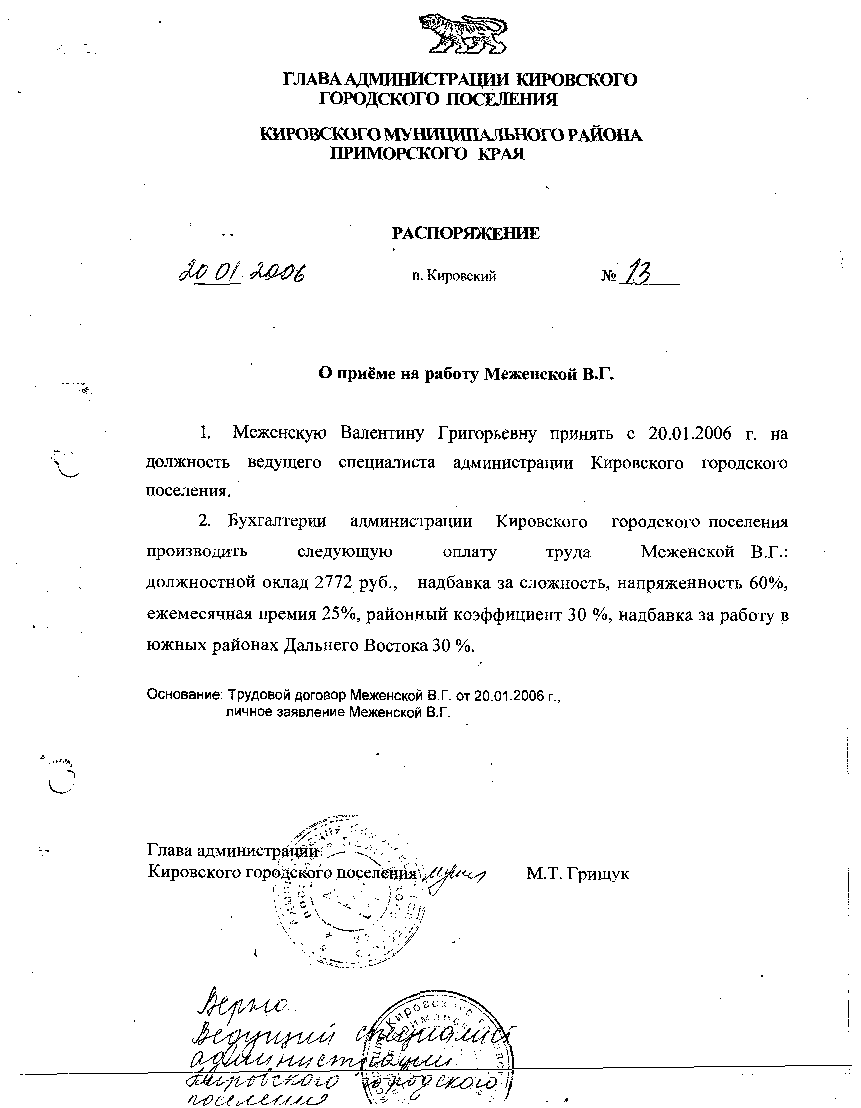 АДМИНИСТРАЦИЯ КИРОВСКОГО ГОРОДСКОГО ПОСЕЛЕНИЯПОСТАНОВЛЕНИЕ14.04.2023                          пгт. Кировский                                 № 184Об утверждении административного регламента администрации Кировского городского поселения Кировского муниципального района Приморского края по предоставлению муниципальной услуги«Выдача разрешения на ввод объекта в эксплуатацию»     В соответствии с Федеральным законом от 06.10.2003 N 131-ФЗ «Об общих принципах организации местного самоуправления в Российской Федерации», Федеральным законом от 27.07.2010 N 210-ФЗ «Об организации предоставления государственных и муниципальных услуг», постановлением администрации Кировского городского поселения от 20.04.2012 N 103-па « О порядке разработки, утверждения и проведения экспертизы административных регламентов предоставления муниципальных услуг (функций)», руководствуясь Уставом Кировского городского поселения,  администрация Кировского городского поселенияПОСТАНОВЛЯЕТ:     1.  Утвердить административный регламент администрации Кировского городского поселения Кировского муниципального района Приморского края по предоставлению муниципальной услуги «Выдача разрешения на ввод объекта в эксплуатацию» (прилагается).       2. Признать утратившими силу постановления администрации Кировского городского поселения:      -     от  25.03.2016 г. № 147 «Об утверждении Административного Регламента   по оказанию муниципальной услуги «Выдача разрешений на ввод объекта в эксплуатацию»;      - от 22.11.2016 г. № 703 «О внесении изменений в постановление администрации Кировского городского поселения № 147 от 25.03.2016 г. «Об утверждении административного регламента по оказанию  муниципальной услуги «Выдача разрешений на ввод объекта в эксплуатацию»;      -  от 22.03.2017 г. № 181 «О внесении изменений в постановление администрации Кировского городского поселения от 25.03.2016 г. № 147 «Об утверждении административного регламента предоставления муниципальной услуги «Выдача разрешений на ввод объектов в эксплуатацию».      3. Настоящее постановление подлежит официальному опубликованию на сайте администрации Кировского городского поселения в сети Интернет www.primorsky-kgp.ru.Глава Кировского городского поселения-глава администрации Кировского городского поселения                                                        С.В. КолядаУТВЕРЖДЕНпостановлением администрацииКировского городского поселения                                                                               от «14»___04________ 2023 № 184УтверПРОУЕКТEndth;ltyАдминистративный регламентпредоставления муниципальной услуги"Выдача разрешения на ввод объекта в эксплуатацию"на территории Кировского городского поселения Кировского муниципального района Приморского краяРаздел I. Общие положенияПредмет регулирования Административного регламентаАдминистративный регламент предоставления муниципальной услуги "Выдача разрешения на ввод объекта в эксплуатацию" разработан в целях повышения качества и доступности предоставления муниципальной услуги, определяет стандарт, сроки и последовательность действий (административных процедур) при осуществлении уполномоченными в соответствии со статьей 55 Градостроительного кодекса Российской Федерации на выдачу разрешений на ввод объекта в эксплуатацию органами местного самоуправления Кировского городского поселения (далее – орган местного самоуправления) полномочия по выдаче разрешения на ввод объекта в эксплуатацию. Настоящий Административный регламент регулирует отношения, возникающие в связи с предоставлением муниципальной услуги "Выдача разрешения на ввод объекта в эксплуатацию" (далее – услуга) в соответствии со статьей 55 Градостроительного кодекса Российской Федерации.Круг заявителейЗаявителями на получение муниципальной услуги являются физические или юридические лица, выполняющие функции застройщика в соответствии с пунктом 16 статьи 1 Градостроительного кодекса Российской Федерации, в том числе технические заказчики, которым застройщиком переданы свои функции, предусмотренные законодательством о градостроительной деятельности (далее – заявитель).Интересы заявителей, указанных в пункте 1.2 настоящего Административного регламента, могут представлять лица, обладающие соответствующими полномочиями (далее – представитель).Требование предоставления заявителю муниципальной услуги в соответствии с вариантом предоставления муниципальной услуги, соответствующим признакам заявителя, определенным в результате анкетирования, проводимого органом, предоставляющим услугу (далее – профилирование),а также результата, за предоставлением которогообратился заявитель1.4. Муниципальная услуга предоставляется заявителю в соответствии с вариантом предоставления муниципальной услуги. 1.5 Вариант предоставления муниципальной услуги определяется исходя из установленных в соответствии с Приложением № 1 к настоящему Административному регламенту признаков заявителя, а также из результата предоставления муниципальной услуги, за предоставлением которого обратился заявитель. 1.6 Признаки заявителя определяются путем профилирования, осуществляемого в соответствии с настоящим Административным регламентом.Раздел II. Стандарт предоставления муниципальной услугиНаименование муниципальной услуги2.1. Наименование муниципальной услуги - "Выдача разрешения на ввод объекта в эксплуатацию".Наименование органа местного самоуправления, предоставляющего муниципальную услугу2.2. Муниципальная услуга предоставляется администрацией Кировского городского поселения Кировского муниципального района.Многофункциональный центр предоставления государственных и муниципальных услуг (далее – многофункциональный центр) вправе принять в соответствии соглашением о взаимодействии между органом местного самоуправления и многофункциональным центром решение об отказе в приеме заявления о выдаче разрешения на ввод объекта в эксплуатацию, а в случаях, предусмотренных частью 12 статьи 51 и частью 33 статьи 52 Градостроительного кодекса Российской Федерации, для получения указанного разрешения в отношении этапов строительства, реконструкции объектов капитального строительства (далее – заявление о выдаче разрешения на ввод объекта в эксплуатацию), заявления о внесении изменений в разрешение на ввод объекта в эксплуатацию в случае, предусмотренном частью 51 статьи 55 Градостроительного кодекса Российской Федерации (далее – заявление о внесении изменений)и прилагаемых к ним документов в случае, если такое заявление подано в многофункциональный центр. Правовые основания для предоставления муниципальной услуги2.3. Перечень нормативных правовых актов, регулирующих предоставление муниципальной услуги (с указанием их реквизитов и источников официального опубликования), размещается в федеральной государственной информационной системе "Федеральный реестр государственных и муниципальных услуг (функций)".Нормативные правовые акты, регулирующие предоставление муниципальной услуги, информация о порядке досудебного (внесудебного) обжалования решений и действий (бездействия) органов, предоставляющих муниципальную услугу, а также их должностных лиц, муниципальных служащих, работников размещаются на официальном сайте администрации Кировского городского поселения в информационно-телекоммуникационной сети "Интернет" www.primorsky-kgp.ru, а также в федеральной государственной информационной системе "Единый портал государственных и муниципальных услуг (функций)" (https://www.gosuslugi.ru/) (далее – Единый портал), на региональном портале государственных и муниципальных услуг (функций), являющемся государственной информационной системой субъекта Российской Федерации (далее – региональный портал).Состав и способы подачи запроса о предоставлении муниципальной услуги2.4. Заявитель или его представитель представляет в  орган местного самоуправления заявление о выдаче разрешения на ввод объекта в эксплуатацию, заявление о внесении изменений по формам согласно Приложениям№ 2 - 3к настоящему Административному регламенту, а также прилагаемые к ним документы, указанные в подпунктах "б" - "ж" пункта 2.8 настоящего Административного регламента, одним из следующих способов:а) в электронной форме посредством Единого портала, регионального портала.В случае направления заявления о выдаче разрешения на ввод объекта в эксплуатацию, заявления о внесении изменений и прилагаемых к ним документов указанным способом заявитель или его представитель, прошедшие процедуры регистрации, идентификации и аутентификации с использованием федеральной государственной информационной системы "Единая система идентификации и аутентификации в инфраструктуре, обеспечивающей информационно-технологическое взаимодействие информационных систем, используемых для предоставления государственных и муниципальных услуг в электронной форме"(далее – ЕСИА) или иных государственных информационных систем, если такие государственные информационные системы в установленном Правительством Российской Федерации порядке обеспечивают взаимодействие с ЕСИА, при условии совпадения сведений о физическом лице в указанных информационных системах, заполняют форму указанного заявления с использованием интерактивной формы в электронном виде. Заявление о выдаче разрешения на ввод объекта в эксплуатацию, заявление о внесении изменений направляется заявителем или его представителем вместе с прикрепленными электронными документами, указанными в подпунктах "б" - "ж" пункта 2.8 настоящего Административного регламента. Заявление о выдаче разрешения на ввод объекта в эксплуатацию, заявление о внесении изменений подписывается заявителем или его представителем, уполномоченным на подписание таких заявлений, простой электронной подписью, либо усиленной квалифицированной электронной подписью, либо усиленной неквалифицированной электронной подписью, сертификат ключа проверки которой создан и используется в инфраструктуре, обеспечивающей информационно-технологическое взаимодействие информационных систем, используемых для предоставления государственных и муниципальных услуг в электронной форме, которая создается и проверяется с использованием средств электронной подписи и средств удостоверяющего центра, имеющих подтверждение соответствия требованиям, установленным федеральным органом исполнительной власти в области обеспечения безопасности в соответствии с частью 5 статьи 8 Федерального закона от 6 апреля 2011 года № 63-ФЗ "Об электронной подписи", а также при наличии у владельца сертификата ключа проверки ключа простой электронной подписи, выданного ему при личном приеме в соответствии с Правилами использования простой электронной подписи при обращении за получением государственных и муниципальных услуг, утвержденными постановлением Правительства Российской Федерации от 25 января 2013 года № 33 "Об использовании простой электронной подписи при оказании государственных и муниципальных услуг", в соответствии с Правилами определения видов электронной подписи, использование которых допускается при обращении за получением государственных и муниципальных услуг, утвержденными постановлением Правительства Российской Федерации от 25 июня 2012 года № 634 "О видах электронной подписи, использование которых допускается при обращении за получением государственных и муниципальных услуг" (далее – усиленная неквалифицированная электронная подпись).Заявление о выдаче разрешения на ввод объекта в эксплуатацию, заявление о внесении изменений и прилагаемые к ним документы направляются в уполномоченный в соответствии со статьей 55 Градостроительного кодекса Российской Федерации на выдачу разрешения на ввод объекта в эксплуатацию федеральный в орган местного самоуправления исключительно в электронной форме в случае, если проектная документация объекта капитального строительства и (или) результаты инженерных изысканий, выполненные для подготовки такой проектной документации, а также иные документы, необходимые для проведения государственной экспертизы проектной документации и (или) результатов инженерных изысканий, представлялись в электронной форме.Заявление о выдаче разрешения на ввод объекта в эксплуатацию, заявление о внесении изменений и прилагаемые к ним документы направляются в уполномоченный в соответствии со статьей 55 Градостроительного кодекса Российской Федерации на выдачу разрешения на ввод объекта в эксплуатацию орган местного самоуправления исключительно в электронной форме в случаях, установленных нормативным правовым актом субъекта Российской Федерации.В целях предоставления услуги заявителю или его представителю обеспечивается в многофункциональном центре доступ к Единому порталу, региональному порталу в соответствии с постановлением Правительства Российской Федерации от 22 декабря 2012 года № 1376 "Об утверждении Правил организации деятельности многофункциональных центров предоставления государственных и муниципальных услуг".б) на бумажном носителе посредством личного обращения в уполномоченный орган местного самоуправления либо посредством почтового отправления с уведомлением о вручении;в) на бумажном носителе посредством обращения в орган  местного самоуправления через многофункциональный центр в соответствии с соглашением о взаимодействии между многофункциональным центром и  органом местного самоуправления, заключенным в соответствии с постановлением Правительства Российской Федерации от 27 сентября 2011 года № 797 "О взаимодействии между многофункциональными центрами предоставления государственных и муниципальных услуг и федеральными органами исполнительной власти, органами государственных внебюджетных фондов, органами государственной власти субъектов Российской Федерации, органами местного самоуправления";г) в электронной форме посредством единой информационной системы жилищного строительства.Направить заявление о выдаче разрешения на ввод объекта в эксплуатацию, заявление о внесении изменений посредством единой информационной системы жилищного строительства вправе заявители - застройщики, наименование которых содержат слова "специализированный застройщик", за исключением случаев, если в соответствии с нормативным правовым актом субъекта Российской Федерации выдача разрешения на ввод объекта в эксплуатацию осуществляется через иные информационные системы, которые должны быть интегрированы с единой информационной системой жилищного строительства.Иные требования, в том числе учитывающие особенности предоставления муниципальной услуги в многофункциональных центрах, особенности предоставления муниципальной услуги в электронной форме2.5. Документы, прилагаемые заявителем к заявлению о выдаче разрешения на ввод объекта в эксплуатацию, заявлению о внесении изменений,представляемые в электронной форме, направляются в следующих форматах:а) xml - для документов, в отношении которых утверждены формы и требования по формированию электронных документов в виде файлов в формате xml;б) doc, docx, odt - для документов с текстовым содержанием, не включающим формулы (за исключением документов, указанных в подпункте "в" настоящего пункта);в) xls, xlsx, ods - для документов, содержащих расчеты;г) pdf, jpg, jpeg, png, bmp, tiff- для документов с текстовым содержанием, в том числе включающих формулы и (или) графические изображения (за исключением документов, указанных в подпункте "в" настоящего пункта), а также документов с графическим содержанием;д) zip, rar – для сжатых документов в один файл;е) sig – для открепленной усиленной квалифицированной электронной подписи.2.6. В случае, если оригиналы документов, прилагаемых к заявлению о выдаче разрешения на ввод объекта в эксплуатацию, заявлению о внесении изменений выданы и подписаны уполномоченным органом на бумажном носителе, допускается формирование таких документов, представляемых в электронной форме,  путем сканирования непосредственно с оригинала документа (использование копий не допускается), которое осуществляется с сохранением ориентации оригинала документа в разрешении 300-500 dpi (масштаб 1:1) и всех аутентичных признаков подлинности (графической подписи лица, печати, углового штампа бланка), с использованием следующих режимов:"черно-белый" (при отсутствии в документе графических изображений и (или) цветного текста);"оттенки серого" (при наличии в документе графических изображений, отличных от цветного графического изображения);"цветной" или "режим полной цветопередачи" (при наличии в документе цветных графических изображений либо цветного текста).Количество файлов должно соответствовать количеству документов, каждый из которых содержит текстовую и (или) графическую информацию.2.7.  Документы, прилагаемые заявителем к заявлению о выдаче разрешения на ввод объекта в эксплуатацию, заявлению о внесении изменений, представляемые в электронной форме, должны обеспечивать:возможность идентифицировать документ и количество листов в документе;возможность поиска по текстовому содержанию документа и возможность копирования текста (за исключением случаев, когда текст является частью графического изображения);содержать оглавление, соответствующее их смыслу и содержанию (для документов, содержащих структурированные по частям, главам, разделам (подразделам) данные) и закладки, обеспечивающие переходы по оглавлению и (или) к содержащимся в тексте рисункам и таблицам.Документы, подлежащие представлению в форматах xls, xlsx или ods, формируются в виде отдельного документа, представляемого в электронной форме.2.7.1. Порядок осуществления административных процедур (действий) в электронной форме.Формирование заявления о выдаче разрешения на ввод объекта в эксплуатацию, заявления о внесении изменений.Формирование заявления о выдаче разрешения на ввод объекта в эксплуатацию, заявления о внесении изменений осуществляется посредством заполнения электронной формы заявления о выдаче разрешения на ввод объекта в эксплуатацию, заявления о внесении изменений на Едином портале, региональном портале без необходимости дополнительной подачи заявления о выдаче разрешения на ввод объекта в эксплуатацию, заявления о внесении изменений в какой-либо иной форме.Форматно-логическая проверка сформированного заявления о выдаче разрешения на ввод объекта в эксплуатацию, заявления о внесении изменений осуществляется после заполнения заявителем каждого из полей электронной формы заявления о выдаче разрешения на ввод объекта в эксплуатацию, заявления о внесении изменений. При выявлении некорректно заполненного поля электронной формы заявления о выдаче разрешения на ввод объекта, заявления о внесении изменений в эксплуатацию заявитель уведомляется о характере выявленной ошибки и порядке ее устранения посредством информационного сообщения непосредственно в электронной форме заявления о выдаче разрешения на ввод объекта в эксплуатацию, заявления о внесении изменений.При формировании заявлений заявителю обеспечивается:а) возможность копирования и сохранения заявления о выдаче разрешения на ввод объекта в эксплуатацию, заявления о внесении изменений и иных документов, указанных в подпунктах "б"-"ж" пункта 2.8, пунктах 2.9.1 - 2.9.2 настоящего Административного регламента, необходимых для предоставления услуги;б) возможность печати на бумажном носителе копии электронной формы заявления о выдаче разрешения на ввод объекта в эксплуатацию, заявления о внесении изменений;в) сохранение ранее введенных в электронную форму заявления о выдаче разрешения на ввод объекта в эксплуатацию, заявления о внесении изменений значений в любой момент по желанию пользователя, в том числе при возникновении ошибок ввода и возврате для повторного ввода значений в электронную форму заявления о выдаче разрешения на ввод объекта в эксплуатацию, заявления о внесении изменений;г) заполнение полей электронной формы заявления о выдаче разрешения на ввод объекта в эксплуатацию, заявления о внесении изменений до начала ввода сведений заявителем с использованием сведений, размещенных в ЕСИА, и сведений, опубликованных на Едином портале, региональном портале, в части, касающейся сведений, отсутствующих в ЕСИА;д) возможность вернуться на любой из этапов заполнения электронной формы заявления о выдаче разрешения на ввод объекта в эксплуатацию, заявления о внесении изменений без потери ранее введенной информации;е) возможность доступа заявителя на Едином портале, региональном портале к ранее поданным им заявлениям о выдаче разрешения на ввод объекта в эксплуатацию, заявлениям о внесении изменений в течение не менее одного года, а также частично сформированных заявлений о выдаче разрешения на ввод объекта в эксплуатацию, заявлений о внесении изменений – в течение не менее 3 месяцев.Сформированное и подписанное заявление о выдаче разрешения на ввод объекта в эксплуатацию, заявление о внесении изменений и иные документы, необходимые для предоставления услуги, направляются в орган местного самоуправления посредством Единого портала, регионального портала.2.7.2. Орган местного самоуправления обеспечивает в срок не позднее одного рабочего дня с момента подачи заявления о выдаче разрешения на ввод объекта в эксплуатацию, заявления о внесении изменений на Едином портале, региональном портале, а в случае его поступления в выходной, нерабочий праздничный день, – в следующий за ним первый рабочий день:а) прием документов, необходимых для предоставления услуги, и направление заявителю электронного сообщения о поступлении заявления о выдаче разрешения на ввод объекта в эксплуатацию, заявления о внесении изменений;б) регистрацию заявления о выдаче разрешения на ввод объекта в эксплуатацию, заявления о внесении изменений и направление заявителю уведомления о регистрации заявления о выдаче разрешения на ввод объекта в эксплуатацию, заявления о внесении изменений либо об отказе в приеме документов, необходимых для предоставления услуги. 2.7.3. Электронное заявление о выдаче разрешения на ввод объекта в эксплуатацию, заявление о внесении изменений становится доступным для должностного лица органа местного самоуправления, ответственного за прием и регистрацию заявления о выдаче разрешения на ввод объекта в эксплуатацию, заявления о внесении изменений (далее – ответственное должностное лицо), в государственной информационной системе, используемой органом местного самоуправления для предоставления  услуги (далее – ГИС).Ответственное должностное лицо:проверяет наличие электронных заявлений о выдаче разрешения на ввод объекта в эксплуатацию, заявлений о внесении изменений, поступивших посредством Единого портала, регионального портала, с периодичностью не реже 2 раз в день;рассматривает поступившие заявления о выдаче разрешения на ввод объекта в эксплуатацию, заявления о внесении изменений и приложенные к ним документы;производит действия в соответствии с пунктом 2.7.2. настоящего Административного регламента.2.7.4. Заявителю в качестве результата предоставления услуги обеспечивается возможность получения документа: в форме электронного документа, подписанного усиленной квалифицированной электронной подписью должностного лица органа местного самоуправления, направленного заявителю в личный кабинет на Едином портале, региональном портале;в виде бумажного документа, подтверждающего содержание электронного документа, который заявитель получает при личном обращении в многофункциональном центре.2.7.5. Получение информации о ходе рассмотрения заявления о выдаче разрешения на ввод объекта в эксплуатацию, заявления о внесении изменений и о результате предоставления услуги производится в личном кабинете на Едином портале, региональном портале, при условии авторизации. Заявитель имеет возможность просматривать статус электронного заявления о выдаче разрешения на ввод объекта в эксплуатацию, заявления о внесении изменений, а также информацию о дальнейших действиях в личном кабинете по собственной инициативе, в любое время.При предоставлении услуги в электронной форме заявителю направляется:а) уведомление о приеме и регистрации заявления о выдаче разрешения на ввод объекта в эксплуатацию, заявления о внесении изменений и иных документов, необходимых для предоставления  услуги, содержащее сведения о факте приема заявления о выдаче разрешения на ввод объекта в эксплуатацию, заявления о внесении изменений и документов, необходимых для предоставления  услуги, и начале процедуры предоставления услуги, а также сведения о дате и времени окончания предоставления услуги либо мотивированный отказ в приеме документов, необходимых для предоставления  услуги;б) уведомление о результатах рассмотрения документов, необходимых для предоставления услуги, содержащее сведения о принятии положительного решения о предоставлении услуги и возможности получить результат предоставления услуги либо мотивированный отказ в предоставлении услуги.2.7.6. Оценка качества предоставления услуги.Оценка качества предоставления  услуги осуществляется в соответствии с Правилами оценки гражданами эффективности деятельности руководителей территориальных органов федеральных органов исполнительной власти (их структурных подразделений) с учетом качества предоставления ими государственных услуг, а также применения результатов указанной оценки как основания для принятия решений о досрочном прекращении исполнения соответствующими руководителями своих должностных обязанностей, утвержденными постановлением Правительства Российской Федерации от 12 декабря 2012 года № 1284 "Об оценке гражданами эффективности деятельности руководителей территориальных органов федеральных органов исполнительной власти (их структурных подразделений) и территориальных органов государственных внебюджетных фондов (их региональных отделений) с учетом качества предоставления государственных услуг, руководителей многофункциональных центров предоставления государственных и муниципальных услуг с учетом качества организации предоставления государственных и муниципальных услуг, а  также о  применении результатов указанной оценки как основания для принятия решений о досрочном прекращении исполнения соответствующими руководителями своих должностных обязанностей".2.7.7. Заявителю обеспечивается возможность направления жалобы на решения, действия или бездействие органа местного самоуправления,  должностного лица органа местного самоуправления либо муниципального служащего в соответствии со статьей 112Федерального закона от 27 июля 2010 года № 210-ФЗ "Об организации предоставления государственных и муниципальных услуг" (далее – Федеральный закон № 210-ФЗ) и в порядке, установленном постановлением Правительства Российской Федерации от 20 ноября 2012 года № 1198 "О федеральной государственной информационной системе, обеспечивающей процесс досудебного, (внесудебного) обжалования решений и действий (бездействия), совершенных при предоставлении государственных и муниципальных услуг".Исчерпывающий перечень документов, необходимых для предоставления услуги2.8. Исчерпывающий перечень документов, необходимых для предоставления услуги, подлежащих представлению заявителем самостоятельно:а) заявление о выдаче разрешения на ввод объекта в эксплуатацию, заявление о внесении изменений. В случае их представления в электронной форме посредством Единого портала, регионального портала в соответствии с подпунктом "а" пункта 2.4 настоящего Административного регламента указанные заявления заполняются путем внесения соответствующих сведений в интерактивную форму на Едином портале, региональном портале;б) документ, удостоверяющий личность заявителя или представителя заявителя, в случае представления заявления о выдаче разрешения на ввод объекта в эксплуатацию, заявления о внесении изменений и прилагаемых к ним документов посредством личного обращения в  орган местного самоуправления, в том числе через многофункциональный центр. В случае представления документов посредством Единого портала, регионального портала в соответствии с подпунктом "а" пункта 2.4 настоящего Административного регламента представление указанного документа не требуется;в) документ, подтверждающий полномочия представителя заявителя действовать от имени заявителя (в случае обращения за получением услуги представителя заявителя). В случае представления документов в электронной форме посредством Единого портала, регионального портала в соответствии с подпунктом "а" пункта 2.4 настоящего Административного регламента указанный документ, выданный заявителем, являющимся юридическим лицом, удостоверяется усиленной квалифицированной электронной подписью или усиленной неквалифицированной электронной подписью правомочного должностного лица такого юридического лица, а документ, выданный заявителем, являющимся физическим лицом, - усиленной квалифицированной электронной подписью нотариуса;г)документ, подтверждающий заключение договора обязательного страхования гражданской ответственности владельца опасного объекта за причинение вреда в результате аварии на опасном объекте в соответствии с законодательством Российской Федерации об обязательном страховании гражданской ответственности владельца опасного объекта за причинение вреда в результате аварии на опасном объекте(в случае представления заявления о внесении изменений заявитель представляет данныйдокумент, если в него были внесены изменения в связи с подготовкой технического плана объекта капитального строительства в соответствии с частью 51 статьи 55 Градостроительного кодекса Российской Федерации);д) технический план объекта капитального строительства, подготовленный в соответствии с Федеральным законом "О государственной регистрации недвижимости" (в случае представлениязаявления о внесении измененийзаявитель представляет технический план объекта капитального строительства, подготовленный в соответствии с частью 51 статьи 55 Градостроительного кодекса Российской Федерациидля устранения причин приостановления (отказа) в осуществлении государственного кадастрового учета и (или) государственной регистрации прав);е) договор (договоры), заключенные между застройщиком и иным лицом (иными лицами), в случае, если обязанность по финансированию строительства или реконструкции здания, сооружения возложена на иное лицо (иных лиц), и предусматривающие возникновение права собственности застройщика и (или) иного лица (иных лиц) на построенные, реконструированные здание, сооружение или на все расположенные в таких здании, сооружении помещения, машино-места(в случае, если заявление о выдаче разрешения на ввод объекта в эксплуатацию, заявление о внесении изменений содержит согласие, указанное в пункте 2 части 36 статьи 55 Градостроительного кодекса Российской Федерации);ж) документы, подтверждающие исполнение застройщиком и иным лицом (иными лицами) обязательств по указанным договорам и содержащие согласие указанного лица (указанных лиц) на осуществление государственной регистрации права собственности указанного лица (указанных лиц) на предусмотренные настоящей частью объекты (в случае, если заявление о выдаче разрешения на ввод объекта в эксплуатацию, заявление о внесении изменений содержит согласие, указанное в пункте 2 части 36 статьи 55 Градостроительного кодекса Российской Федерации).2.9. Исчерпывающий перечень необходимых для предоставления услуги документов (их копий или сведений, содержащиеся в них), которые запрашиваются органом местного самоуправления в порядке межведомственного информационного взаимодействия (в том числе с использованием единой системы межведомственного электронного взаимодействия и подключаемых к ней региональных систем межведомственного электронного взаимодействия)(далее – СМЭВ) в государственных органах, органах местного самоуправления и подведомственных государственным органам или органам местного самоуправления организациях, в распоряжении которых находятся указанные документы, и которые заявитель вправе представить по собственной инициативе:2.9.1. В случае представления заявления о выдаче разрешения на вводобъекта в эксплуатацию:а) правоустанавливающие документы на земельный участок, в том числе соглашение об установлении сервитута, решение об установлении публичного сервитута;б) градостроительный план земельного участка, представленный для получения разрешения на строительство, или в случае строительства, реконструкции линейного объекта проект планировки территории и проект межевания территории (за исключением случаев, при которых для строительства, реконструкции линейного объекта не требуется подготовка документации по планировке территории), проект планировки территории в случае выдачи разрешения на ввод в эксплуатацию линейного объекта, для размещения которого не требуется образование земельного участка;в) разрешение на строительство;г) акт приемки объекта капитального строительства (в случае осуществления строительства, реконструкции на основании договора строительного подряда);д) акт, подтверждающий соответствие параметров построенного, реконструированного объекта капитального строительства проектной документации  (в части соответствия проектной документации требованиям, указанным в пункте 1 части 5 статьи 49 Градостроительного кодекса Российской Федерации), в том числе требованиям энергетической эффективности и требованиям оснащенности объекта капитального строительства приборами учета используемых энергетических ресурсов, и подписанный лицом, осуществляющим строительство (лицом, осуществляющим строительство, и застройщиком или техническим заказчиком в случае осуществления строительства, реконструкции на основании договора строительного подряда, а также лицом, осуществляющим строительный контроль, в случае осуществления строительного контроля на основании договора);е) акт о подключении (технологическом присоединении) построенного, реконструированного объекта капитального строительства к сетям инженерно-технического обеспечения (в случае, если такое подключение (технологическое присоединение) этого объекта предусмотрено проектной документацией);ж) схема, отображающая расположение построенного, реконструированного объекта капитального строительства, расположение сетей инженерно-технического обеспечения в границах земельного участка и планировочную организацию земельного участка и подписанная лицом, осуществляющим строительство (лицом, осуществляющим строительство, и застройщиком или техническим заказчиком в случае осуществления строительства, реконструкции на основании договора строительного подряда), за исключением случаев строительства, реконструкции линейного объекта;з) заключение органа государственного строительного надзора (в случае, если предусмотрено осуществление государственного строительного надзора в соответствии с частью 1 статьи 54 Градостроительного кодекса Российской Федерации) о соответствии построенного, реконструированного объекта капитального строительства указанным в пункте 1 части 5 статьи 49 Градостроительного кодекса Российской Федерации требованиям проектной документации (в том числе с учетом изменений, внесенных в рабочую документацию и являющихся в соответствии с частью13статьи 52 Градостроительного кодекса Российской Федерации частью такой проектной документации), заключение уполномоченного на осуществление федерального государственного экологического надзора федерального органа исполнительной власти, выдаваемое в случаях, предусмотренных частью 5 статьи 54 Градостроительного кодекса Российской Федерации;и) сведения из Единого государственного реестра юридических лиц (при обращении застройщика, являющегося юридическим лицом) или из Единого государственного реестра индивидуальных предпринимателей (при обращении застройщика, являющегося индивидуальным предпринимателем);к) акт приемки выполненных работ по сохранению объекта культурного наследия, утвержденный соответствующим органом охраны объектов культурного наследия, определенным Федеральным законом "Об объектах культурного наследия (памятниках истории и культуры) народов Российской Федерации", при проведении реставрации, консервации, ремонта этого объекта и его приспособления для современного использования.2.9.2. В случае представления заявления о внесении изменений:документы (их копии или сведения, содержащиеся в них), указанные в подпунктах "а" -"и" пункта 2.9.1 настоящего Административного регламента, в которые внесены изменения в связи с подготовкой технического плана объекта капитального строительства в соответствии с частью 51 статьи 55 Градостроительного кодекса Российской Федерации.2.10. Документы, указанные в подпунктах "а", "г" - "ж" пункта 2.9.1 настоящего Административного регламента, направляются заявителем самостоятельно, если указанные документы (их копии или сведения, содержащиеся в них) отсутствуют в распоряжении органов государственной власти, органов местного самоуправления либо подведомственных государственным органам или органам местного самоуправления организаций.2.11. В случае представления заявления о выдаче разрешения на ввод объекта в эксплуатацию в отношении этапа строительства, реконструкции объекта капитального строительства, заявления о внесении изменений в разрешение на строительство, выданное в отношении этапа строительства, реконструкции объекта капитального строительства документы, указанные в подпунктах "г"-"д" пункта 2.8 и подпунктах "г"-"з" пункта 2.9.1 настоящего Административного регламента, оформляются в части, относящейся к соответствующему этапу строительства, реконструкции объекта капитального строительства. В указанном случае в заявлении о выдаче разрешения на ввод объекта в эксплуатацию в отношении этапа строительства, реконструкции объекта капитального строительства, взаявлении о внесении изменений в разрешение на строительство, выданное в отношении этапа строительства, реконструкции объекта капитального строительства,указываются сведения о ранее выданных разрешениях на ввод объекта в эксплуатацию в отношении этапа строительства, реконструкции объекта капитального строительства (при наличии).В случае представления заявления о внесении изменений в разрешение на строительство, выданное в отношении этапа строительства, реконструкции объекта капитального строительства документы, указанные в подпунктах "г"-"д" пункта 2.8 и подпунктах "г"-"з" пункта 2.9.1 настоящего Административного регламента (если предоставление таких документов предусмотрено требованиями пункта 2.9.2 настоящего Административного регламента), оформляются в части, относящейся к соответствующему этапу строительства, реконструкции объекта капитального строительства. В указанном случае взаявлении о внесении изменений в разрешение на строительство, выданное в отношении этапа строительства, реконструкции объекта капитального строительства, указываются сведения о ранее выданных разрешениях на ввод объекта в эксплуатацию в отношении этапа строительства, реконструкции объекта капитального строительства (при наличии).2.12. Непредставление (несвоевременное представление) государственными органами власти, органами местного самоуправления, организациями находящихся в их распоряжении документов и информации не может являться основанием для отказа в выдаче разрешения на ввод объекта в эксплуатацию.Срок регистрации запроса заявителя о предоставлении муниципальной услуги2.13. Регистрация заявления о выдаче разрешения на ввод объекта в эксплуатацию, заявления о внесении изменений, представленных заявителем указанными в пункте 2.4 настоящего Административного регламента способами в  орган местного самоуправления осуществляется не позднее одного рабочего дня, следующего за днем его поступления.В случае представления заявления о выдаче разрешения на ввод объекта в эксплуатацию,заявления о внесении изменений посредством Единого портала, регионального портала или единой информационной системы жилищного строительства вне рабочего времени органа местного самоуправления либо в выходной, нерабочий праздничный день днем поступления заявления о выдаче разрешения на ввод объекта в эксплуатацию, заявления о внесении изменений считается первый рабочий день, следующий за днем представления заявителем указанного заявления.Срок предоставления муниципальной услуги2.14. Срок предоставления услуги составляет не более пяти рабочих дней со дня поступления заявления о выдаче разрешения на ввод объекта в эксплуатацию, заявления о внесении изменений в орган местного самоуправления.Заявление о выдаче разрешения на ввод объекта в эксплуатацию, заявление о внесении изменений считается поступившим в орган местного самоуправления со дня его регистрации.
Исчерпывающий перечень оснований для приостановления или отказа в предоставлении муниципальной услуги2.15. Оснований для приостановления предоставления услуги или отказа в предоставлении услуги не предусмотрено законодательством Российской Федерации.Основания для отказа в выдаче разрешения на ввод объекта в эксплуатацию, во внесении изменений в разрешение на ввод объекта в эксплуатацию предусмотрены пунктом 2.22 настоящего Административного регламента.Исчерпывающий перечень оснований для отказа в приеме документов, необходимых для предоставления муниципальной услуги2.16. Исчерпывающий перечень оснований для отказа в приеме документов, указанных в пункте 2.8 настоящего Административного регламента, в том числе представленных в электронной форме:а) заявление о выдаче разрешения на ввод объекта в эксплуатацию,заявление о внесении изменений представлено в орган местного самоуправления в полномочия которых не входит предоставление услуги;б) неполное заполнение полей в форме заявленияо выдаче разрешения на ввод объекта в эксплуатацию, заявления о внесении изменений, в том числе в интерактивной форме заявления на Едином портале, региональном портале;в) непредставление документов, предусмотренных подпунктами "а" - "в" пункта 2.8 настоящего Административного регламента;г) представленные документы утратили силу на день обращения за получением услуги (документ, удостоверяющий личность; документ, удостоверяющий полномочия представителя заявителя, в случае обращения за получением услуги указанным лицом);д) представленные документы содержат подчистки и исправления текста;е) представленные в электронной форме документы содержат повреждения, наличие которых не позволяет в полном объеме получить информацию и сведения, содержащиеся в документах;ж) заявление о выдаче разрешения на ввод объекта в эксплуатацию,заявление о внесении изменений и документы, указанные в подпунктах "б" - "ж" пункта 2.8 настоящего Административного регламента, представлены в электронной форме с нарушением требований, установленных пунктами 2.5 – 2.7 настоящего Административного регламента;з) выявлено несоблюдение установленных статьей 11 Федерального закона от 6 апреля 2011 года № 63-ФЗ "Об электронной подписи" условий признания квалифицированной электронной подписи действительнойв документах, представленных в электронной форме.2.17. Решение об отказе в приеме документов, указанных в пункте 2.8 настоящего Административного регламента, оформляется по форме согласно Приложению № 4 к настоящему Административному регламенту. 2.18. Решение об отказе в приеме документов, указанных в пункте 2.8 настоящего Административного регламента, направляется заявителю способом, определенным заявителем в заявлении о выдаче разрешения на ввод объекта в эксплуатацию, заявлении о внесении изменений не позднее рабочего дня, следующего за днем получения такого заявления, либо выдается в день личного обращения за получением указанного решения в многофункциональный центр, выбранный при подаче заявления, или орган местного самоуправления.2.19. Отказ в приеме документов, указанных в пункте 2.8 настоящего Административного регламента, не препятствует повторному обращению заявителя в  орган местного самоуправления за получением услуги.Результат предоставления муниципальной услуги2.20. Результатом предоставления услуги является:а) разрешение на ввод объекта в эксплуатацию (в том числе на отдельные этапы строительства, реконструкции объекта капитального строительства);б) решение об отказе в выдаче разрешения на ввод объекта в эксплуатацию при наличии оснований, указанных в пункте 2.22 настоящего Административного регламента.2.21. Форма разрешения на ввод объекта в эксплуатацию утверждается федеральным органом исполнительной власти, осуществляющим функции по выработке и реализации государственной политики и нормативно-правовому регулированию в сфере строительства, архитектуры, градостроительства.Решение об отказе в выдаче разрешения на ввод объекта в эксплуатацию оформляется в форме электронного документа либо документа на бумажном носителе по форме, приведенной в Приложении № 5 к настоящему Административному регламенту.Решение об отказе во внесении изменений в разрешение на ввод объекта оформляется в форме электронного документа либо документа на бумажном носителе по форме, приведенной в Приложении № 6 к настоящему Административному регламенту.2.22. Исчерпывающий перечень оснований для отказа в выдаче разрешения на ввод объекта в эксплуатацию, во внесении изменений в разрешение на ввод объекта в эксплуатацию:а) отсутствие документов, предусмотренных подпунктами "г"-"д" пункта 2.8, пунктом 2.9.1 настоящего Административного регламента (в случае представления заявления о выдаче разрешения на ввод объекта в эксплуатацию), отсутствие документов, предусмотренных подпунктами "г"-"д" пункта 2.8, пунктом 2.9.2 настоящего Административного регламента (в случае представления заявления о внесении изменений);б) несоответствие объекта капитального строительства требованиям к строительству, реконструкции объекта капитального строительства, установленным на дату выдачи представленного для получения разрешения на строительство градостроительного плана земельного участка, или в случае строительства, реконструкции, капитального ремонта линейного объекта требованиям проекта планировки территории и проекта межевания территории (за исключением случаев, при которых для строительства, реконструкции линейного объекта не требуется подготовка документации по планировке территории), требованиям, установленным проектом планировки территории, в случае выдачи разрешения на ввод в эксплуатацию линейного объекта, для размещения которого не требуется образование земельного участка;в) несоответствие объекта капитального строительства требованиям, установленным в разрешении на строительство, за исключением случаев изменения площади объекта капитального строительства в соответствии с частью 62 статьи 55 Градостроительного кодекса Российской Федерации;г) несоответствие параметров построенного, реконструированного объекта капитального строительства проектной документации, за исключением случаев изменения площади объекта капитального строительства в соответствии с частью 62 статьи 55 Градостроительного кодекса Российской Федерации;д) несоответствие объекта капитального строительства разрешенному использованию земельного участка и (или) ограничениям, установленным в соответствии с земельным и иным законодательством Российской Федерации на дату выдачи разрешения на ввод объекта в эксплуатацию, за исключением случаев, если указанные ограничения предусмотрены решением об установлении или изменении зоны с особыми условиями использования территории, принятым в случаях, предусмотренных пунктом 9 части 7 статьи 51 Градостроительного кодекса Российской Федерации, и строящийся, реконструируемый объект капитального строительства, в связи с размещением которого установлена или изменена зона с особыми условиями использования территории, не введен в эксплуатацию.2.23. Результат предоставления услуги, указанный в пункте 2.20 настоящего Административного регламента:направляется заявителю в форме электронного документа, подписанного усиленной квалифицированной электронной подписью уполномоченного должностного лица, в личный кабинет на Едином портале, региональном портале, в единой информационной системе жилищного строительства в случае, если это указано в заявлении о предоставлении услуги;выдается заявителю на бумажном носителе при личном обращении в  орган местного самоуправления, многофункциональный центр либо направляется заявителю посредством почтового отправления в соответствии с выбранным заявителем способом получения результата предоставления услуги.Разрешение на ввод объекта в эксплуатацию выдается уполномоченным в соответствии со статьей 55 Градостроительного кодекса Российской Федерации на выдачу разрешения на ввод объекта в эксплуатацию органом местного самоуправления исключительно в электронной форме в случаях, установленных нормативным правовым актом субъекта Российской Федерации.Размер платы, взимаемой с заявителя при предоставлении муниципальной услуги, и способы ее взимания2.24. Предоставление услуги осуществляется без взимания платы.Иные требования к предоставлениюмуниципальной услуги2.25. Сведения о ходе рассмотрения заявления о выдаче разрешения на ввод объекта в эксплуатацию,заявления о внесении изменений, представленного посредством Единого портала, регионального портала, единой информационной системы жилищного строительства, доводятся до заявителя путем уведомления об изменении статуса заявления в личном кабинете заявителя на Едином портале, региональном портале, в единой информационной системе жилищного строительства.Сведения о ходе рассмотрения заявления о выдаче разрешения на ввод объекта в эксплуатацию,заявления о внесении изменений, представленного способами, указанными в подпунктах "б", "в" пункта 2.4 настоящего Административного регламента, предоставляются заявителю на основании его устного (при личном обращении либо по телефону в орган местного самоуправления, многофункциональный центр) либо письменного запроса, составляемого в произвольной форме, без взимания платы. Письменный запрос может быть подан:а) на бумажном носителе посредством личного обращения в орган местного самоуправления, в том числе через многофункциональный центр либо посредством почтового отправления с объявленной ценностью при его пересылке, описью вложения и уведомлением о вручении;б) в электронной форме посредством электронной почты.На основании запроса сведения о ходе рассмотрения заявления о выдаче разрешения на ввод объекта в эксплуатацию,заявления о внесении изменений доводятся до заявителя в устной форме (при личном обращении либо по телефону в орган местного самоуправления, многофункциональный центр) в день обращения заявителя либо в письменной форме, в том числе в электронном виде, если это предусмотрено указанным запросом, в течение двух рабочих дней со дня поступления соответствующего запроса.2.26. Результат предоставления услуги (его копия или сведения, содержащиеся в нем), предусмотренный подпунктом "а" пункта 2.20 настоящего Административного регламента:а) в течение пяти рабочих дней со дня его направления заявителю подлежит направлению (в том числе с использованием СМЭВ) в уполномоченные на размещение в государственных информационных системах обеспечения градостроительной деятельности органы государственной власти субъектов Российской Федерации, органы местного самоуправления муниципальных районов;б) в срок не позднее пяти рабочих дней с даты его принятия подлежит направлению в федеральный орган исполнительной власти (его территориальный орган), уполномоченный Правительством Российской Федерации на осуществление государственного кадастрового учета, государственной регистрации прав, ведение Единого государственного реестра недвижимости и предоставление сведений, содержащихся в Едином государственном реестре недвижимости;в) подлежит направлению в течение трех рабочих дней со дня его направления (выдачи) заявителю в федеральный орган исполнительной власти, уполномоченный на осуществление государственного строительного надзора (в случае выдачи заявителю разрешения на ввод в эксплуатацию объектов капитального строительства, указанных в пункте 51 статьи 6 Градостроительного кодекса Российской Федерации), в орган исполнительной власти субъекта Российской Федерации, уполномоченный на осуществление государственного строительного надзора (в случае выдачи заявителю разрешения на ввод в эксплуатацию иных объектов капитального строительства), или в органы государственной власти или органы местного самоуправления муниципальных образований Российской Федерации (в том числе с использованием СМЭВ), принявшие решение об установлении или изменении зоны с особыми условиями использования территории в связи с размещением объекта, в отношении которого выдано разрешение на ввод объекта в эксплуатацию;г)в течение трех рабочих дней после выдачи его заявителю в отношении объекта капитального строительства жилого назначения подлежит размещению  органом местного самоуправления в единой информационной системе жилищного строительства.2.27. Порядок исправления допущенных опечаток и ошибок в разрешении на ввод объекта в эксплуатацию.Заявитель вправе обратиться в орган местного самоуправления с заявлением об исправлении допущенных опечаток и ошибок в разрешении на ввод объекта в эксплуатацию (далее  заявление об исправлении допущенных опечаток и ошибок) по форме согласно Приложению № 7 к настоящему Административному регламенту в порядке, установленном пунктами 2.4 – 2.7, 2.13 настоящего Административного регламента.В случае подтверждения наличия допущенных опечаток, ошибок в разрешении на ввод объекта в эксплуатацию орган местного самоуправления вносит исправления в ранее выданное разрешение на ввод объекта в эксплуатацию. Дата и номер выданного разрешения на ввод объекта в эксплуатацию не изменяются, а в соответствующей графе формы разрешения на ввод объекта в эксплуатацию указывается дата внесения исправлений.Разрешение на ввод объекта в эксплуатацию с внесенными исправлениями допущенных опечаток и ошибок либо решение об отказе во внесении исправлений в разрешение на ввод объекта в эксплуатацию по форме согласно Приложению № 8 к настоящему Административному регламенту направляется заявителю в порядке, установленном пунктом 2.23 настоящего Административного регламента, способом, указанным в заявлении об исправлении допущенных опечаток и ошибок, в течение пяти рабочих дней с даты поступления заявления об исправлении допущенных опечаток и ошибок.2.28. Исчерпывающий перечень оснований для отказа в исправлении допущенных опечаток и ошибок в разрешении на ввод объекта в эксплуатацию:а) несоответствие заявителя кругу лиц, указанных в пункте 2.2 настоящего Административного регламента;б) отсутствие опечаток и ошибок в разрешении на ввод объекта в эксплуатацию.2.29. Порядок выдачи дубликата разрешения на ввод объекта в эксплуатацию.Заявитель вправе обратиться в орган местного самоуправления с заявлением о выдаче дубликата разрешения на ввод объекта в эксплуатацию (далее соответственно – заявление о выдаче дубликата, дубликат) по форме согласно Приложению № 9 к настоящему Административному регламенту, в порядке, установленном пунктами 2.4 – 2.7, 2.13 настоящего Административного регламента.В случае отсутствия оснований для отказа в выдаче дубликата разрешения на ввод объекта в эксплуатацию, установленных пунктом 2.30 настоящего Административного регламента, орган местного самоуправления выдает дубликат разрешения на ввод объекта в эксплуатацию с тем же регистрационным номером и указанием того же срока действия, которые были указаны в ранее выданном разрешении на ввод объекта в эксплуатацию. В случае, если ранее заявителю было выдано разрешение на ввод объекта в эксплуатацию в форме электронного документа, подписанного усиленной квалифицированной электронной подписью уполномоченного должностного лица, то в качестве дубликата разрешения на ввод объекта в эксплуатацию заявителю повторно представляется указанный документ.Дубликат разрешения на ввод объекта в эксплуатацию либо решение об отказе в выдаче дубликата разрешения на ввод объекта в эксплуатацию по форме согласно Приложению № 10 к настоящему Административному регламенту направляется заявителю в порядке, установленном пунктом 2.23 настоящего Административного регламента, способом, указанным заявителем в заявлении о выдаче дубликата, в течение пяти рабочих дней с даты поступления заявления о выдаче дубликата.2.30. Исчерпывающий перечень оснований для отказа в выдаче дубликата разрешения на ввод объекта в эксплуатацию:несоответствие заявителя кругу лиц, указанных в пункте 2.2 настоящего Административного регламента.2.31. Порядок оставления заявления о выдаче разрешения на ввод объекта в эксплуатацию, заявления о внесении изменений без рассмотрения.Заявитель вправе обратиться в орган местного самоуправления с заявлением об оставлении заявления о выдаче разрешения на ввод объекта в эксплуатацию, заявления о внесении изменений без рассмотрения по форме согласно Приложению № 11в порядке, установленном пунктами 2.4 – 2.7, 2.13 настоящего Административного регламента, не позднее рабочего дня, предшествующего дню окончания срока предоставления услуги.На основании поступившего заявления об оставлении заявления о выдаче разрешения на ввод объекта в эксплуатацию, заявления о внесении изменений без рассмотрения орган местного самоуправления принимает решение об оставлении заявления о выдаче разрешения на ввод объекта в эксплуатацию, заявления о внесении изменений без рассмотрения.Решение об оставлении заявления о выдаче разрешения на ввод объекта в эксплуатацию, заявления о внесении изменений без рассмотрения направляется заявителю по форме, приведенной в Приложении № 12 к настоящему Административному регламенту, в порядке, установленном пунктом 2.23 настоящего Административного регламента, способом, указанным заявителем в заявлении об оставлении заявления о выдаче разрешения на ввод объекта в эксплуатацию, заявления о внесении изменений без рассмотрения, не позднее рабочего дня, следующего за днем поступления заявления о выдаче разрешения на ввод объекта в эксплуатацию, заявления о внесении изменений.Оставление заявления о выдаче разрешения на ввод объекта в эксплуатацию,заявления о внесении изменений без рассмотрения не препятствует повторному обращению заявителя в орган местного самоуправления за предоставлением услуги.2.32. При предоставлении услуги запрещается требовать от заявителя:1)представления документов и информации или осуществления действий, представление или осуществление которых не предусмотрено нормативными правовыми актами, регулирующими отношения, возникающие в связи с предоставлением услуги;2)представления документов и информации, которые в соответствии с нормативными правовыми актами Российской Федерации, субъектов Российской Федерации и муниципальными правовыми актами находятся в распоряжении органов, предоставляющих муниципальную услугу, государственных органов, органов местного самоуправления и (или) подведомственных государственным органам и органам местного самоуправления организаций, участвующих в предоставлении муниципальных услуг, за исключением документов, указанных в части 6 статьи 7 Федерального закона № 210-ФЗ;3)представления документов и информации, отсутствие и (или) недостоверность которых не указывались при первоначальном отказе в приеме документов, необходимых для предоставления услуги, либо в предоставлении услуги, за исключением следующих случаев:- изменение требований нормативных правовых актов, касающихся предоставления услуги, после первоначальной подачи заявления о выдаче разрешения на ввод объекта в эксплуатацию, заявления о внесении изменений;- наличие ошибок в заявлении о выдаче разрешения на ввод объекта в эксплуатацию,заявлении о внесении измененийи документах, поданных заявителем после первоначального отказа в приеме документов, необходимых для предоставления услуги, либо в предоставлении услуги и не включенных в представленный ранее комплект документов;- истечение срока действия документов или изменение информации после первоначального отказа в приеме документов, необходимых для предоставления услуги, либо в предоставлении услуги;- выявление документально подтвержденного факта (признаков) ошибочного или противоправного действия (бездействия) должностного лица  органа местного самоуправления, служащего, работника многофункционального центра, работника организации, предусмотренной частью 11 статьи 16 Федерального закона № 210-ФЗ, при первоначальном отказе в приеме документов, необходимых для предоставления  услуги, либо в предоставлении  услуги, о чем в письменном виде за подписью руководителя органа местного самоуправления, руководителя многофункционального центра при первоначальном отказе в приеме документов, необходимых для предоставления  услуги, либо руководителя организации, предусмотренной частью 11 статьи 16 Федерального закона № 210-ФЗ, уведомляется заявитель, а также приносятся извинения за доставленные неудобства;4) предоставления на бумажном носителе документов и информации, электронные образы которых ранее были заверены в соответствии с пунктом 72 части 1 статьи 16 Федерального закона № 210-ФЗ, за исключением случаев, если нанесение отметок на такие документы либо их изъятие является необходимым условием предоставления услуги, и иных случаев, установленных федеральными законами.Перечень услуг, которые являются необходимыми и обязательными для предоставления муниципальной услуги, в том числе сведения о документе (документах), выдаваемом (выдаваемых) организациями, участвующими в предоставлении муниципальной услуги2.33.Необходимой и обязательной услугой для предоставления муниципальной услуги является услуга, предусмотренная пунктом 25 перечня услуг, которые являются необходимыми и обязательными для предоставления федеральными органами исполнительной власти, органами государственных внебюджетных фондов, государственными корпорациями, наделенными в соответствии с федеральными законами полномочиями по предоставлению государственных услуг в установленной сфере деятельности, государственных услуг и предоставляются организациями и уполномоченными в соответствии с законодательством Российской Федерации экспертами, участвующими в предоставлении государственных услуг, утвержденного постановлением Правительства Российской Федерации от 6 мая 2011 г. № 352 (Собрание законодательства Российской Федерации, 2011, № 20, ст. 2829; 2022, № 29, ст. 5507), а именно, проведение кадастровых работ в целях выдачи межевого плана, технического плана, акта обследования. Максимальный срок ожидания в очереди при подаче запроса о предоставлении муниципальной услуги и при получении результата предоставления муниципальной услуги2.34. Максимальный срок ожидания в очереди при подаче запроса о предоставлении услуги и при получении результата предоставления услуги в органе местного самоуправления или многофункциональном центре составляет не более 15 минут.Требования к помещениям, в которых предоставляется муниципальная услуга2.35. Местоположение административных зданий, в которых осуществляется прием заявлений о выдаче разрешения на ввод объекта в эксплуатацию,заявлений о внесении изменений и документов, необходимых для предоставления услуги, а также выдача результатов предоставления услуги, должно обеспечивать удобство для граждан с точки зрения пешеходной доступности от остановок общественного транспорта.В случае, если имеется возможность организации стоянки (парковки) возле здания (строения), в котором размещено помещение приема и выдачи документов, организовывается стоянка (парковка) для личного автомобильного транспорта заявителей. За пользование стоянкой (парковкой) с заявителей плата не взимается.Для парковки специальных автотранспортных средств инвалидов на стоянке (парковке) выделяется не менее 10% мест (но не менее одного места) для бесплатной парковки транспортных средств, управляемых инвалидами I, II групп, а также инвалидами III группы в порядке, установленном Правительством Российской Федерации, и транспортных средств, перевозящих таких инвалидов и (или) детей-инвалидов.В целях обеспечения беспрепятственного доступа заявителей, в том числе передвигающихся на инвалидных колясках, вход в здание и помещения, в которых предоставляется услуга, оборудуются пандусами, поручнями, тактильными (контрастными) предупреждающими элементами, иными специальными приспособлениями, позволяющими обеспечить беспрепятственный доступ и передвижение инвалидов, в соответствии с законодательством Российской Федерации о социальной защите инвалидов.Центральный вход в здание органа местного самоуправления должен быть оборудован информационной табличкой (вывеской), содержащей информацию:наименование;местонахождение и юридический адрес;режим работы;график приема;номера телефонов для справок.Помещения, в которых предоставляется услуга, должны соответствовать санитарно-эпидемиологическим правилам и нормативам.Помещения, в которых предоставляется услуга, оснащаются:противопожарной системой и средствами пожаротушения;системой оповещения о возникновении чрезвычайной ситуации;средствами оказания первой медицинской помощи;туалетными комнатами для посетителей.Зал ожидания заявителей оборудуется стульями, скамьями, количество которых определяется исходя из фактической нагрузки и возможностей для их размещения в помещении, а также информационными стендами.Тексты материалов, размещенных на информационном стенде, печатаются удобным для чтения шрифтом, без исправлений, с выделением наиболее важных мест полужирным шрифтом.Места для заполнения заявлений о выдаче разрешения на ввод объекта в эксплуатацию, заявлений о внесении измененийоборудуются стульями, столами (стойками), бланками заявлений о выдаче разрешения на ввод объекта в эксплуатацию, заявлений о внесении изменений, письменными принадлежностями.Места приема заявителей оборудуются информационными табличками (вывесками) с указанием:номера кабинета и наименования отдела;фамилии, имени и отчества (последнее – при наличии), должности ответственного лица за прием документов;графика приема заявителей.Рабочее место каждого ответственного лица за прием документов, должно быть оборудовано персональным компьютером с возможностью доступа к необходимым информационным базам данных, печатающим устройством (принтером) и копирующим устройством.Лицо, ответственное за прием документов, должно иметь настольную табличку с указанием фамилии, имени, отчества (последнее - при наличии) и должности.При предоставлении услуги инвалидам обеспечиваются:возможность беспрепятственного доступа к объекту (зданию, помещению), в котором предоставляется услуга;возможность самостоятельного передвижения по территории, на которой расположены здания и помещения, в которых предоставляется услуга, а также входа в такие объекты и выхода из них, посадки в транспортное средство и высадки из него, в том числе с использование кресла-коляски;сопровождение инвалидов, имеющих стойкие расстройства функции зрения и самостоятельного передвижения;надлежащее размещение оборудования и носителей информации, необходимых для обеспечения беспрепятственного доступа инвалидов зданиям и помещениям, в которых предоставляется услуга, и к услуге с учетом ограничений их жизнедеятельности;дублирование необходимой для инвалидов звуковой и зрительной информации, а также надписей, знаков и иной текстовой и графической информации знаками, выполненными рельефно-точечным шрифтом Брайля;допуск сурдопереводчика и тифлосурдопереводчика;допуск собаки-проводника при наличии документа, подтверждающего ее специальное обучение, на объекты (здания, помещения), в которых предоставляются услуги;оказание инвалидам помощи в преодолении барьеров, мешающих получению ими государственных и муниципальных услуг наравне с другими лицами.Показатели доступности и качества муниципальной услуги2.36. Основными показателями доступности предоставления услуги являются:наличие полной и понятной информации о порядке, сроках и ходе предоставления услугив информационно-телекоммуникационных сетях общего пользования (в том числе в сети "Интернет"), средствах массовой информации;возможность получения заявителем уведомлений о предоставлении услуги с помощью Единого портала, регионального портала;возможность получения информации о ходе предоставления услуги, в том числе с использованием информационно-коммуникационных технологий.2.37. Основными показателями качества предоставления услуги являются:своевременность предоставления услуги в соответствии со стандартом ее предоставления, установленным настоящим Административным регламентом;минимально возможное количество взаимодействий гражданина с должностными лицами, участвующими в предоставлении услуги;отсутствие обоснованных жалоб на действия (бездействие) сотрудников и их некорректное (невнимательное) отношение к заявителям;отсутствие нарушений установленных сроков в процессе предоставления услуги;отсутствие заявлений об оспаривании решений, действий (бездействия)  органа местного самоуправления, его должностных лиц, принимаемых (совершенных) при предоставлении услуги, по итогам рассмотрения которых вынесены решения об удовлетворении (частичном удовлетворении) требований заявителей.2.38. Информирование о порядке предоставления услуги осуществляется:1) непосредственно при личном приеме заявителя в  орган местного самоуправления Кировского городского поселения или в многофункциональном центре;2) по телефону в уполномоченном органе органе местного самоуправления или многофункциональном центре;3) письменно, в том числе посредством электронной почты, факсимильной связи;4) посредством размещения в открытой и доступной форме информации:на Едином портале (https://www.gosuslugi.ru/);на региональном портале;на официальном сайте уполномоченного органа местного самоуправления www.primorsky-kgp.ru;5) посредством размещения информации на информационных стендах  органа местного самоуправления или многофункционального центра.2.39. Информирование осуществляется по вопросам, касающимся:способов подачи заявления о выдаче разрешения на ввод объекта в эксплуатацию, заявления о внесении изменений.о предоставлении услуги;адресов органа местного самоуправления и многофункциональных центров, обращение в которые необходимо для предоставления услуги;справочной информации о работе органа местного самоуправления (структурных подразделений  органа местного самоуправления);документов, необходимых для предоставления услуги;порядка и сроков предоставления услуги;порядка получения сведений о ходе рассмотрения заявления о выдаче разрешения на ввод объекта в эксплуатацию, заявления о внесении изменений и о результатах предоставления услуги;порядка досудебного (внесудебного) обжалования действий (бездействия) должностных лиц, и принимаемых ими решений при предоставлении услуги.Получение информации по вопросам предоставления услуги осуществляется бесплатно.2.40. При устном обращении заявителя (лично или по телефону) должностное лицо органа местного самоуправления, работник многофункционального центра, осуществляющий консультирование, подробно и в вежливой (корректной) форме информирует обратившихся по интересующим вопросам.Ответ на телефонный звонок должен начинаться с информации о наименовании органа, в который позвонил заявитель, фамилии, имени, отчества (последнее – при наличии) и должности специалиста, принявшего телефонный звонок.Если должностное лицо органа местного самоуправления не может самостоятельно дать ответ, телефонный звонок должен быть переадресован (переведен) на другое должностное лицо или же обратившемуся лицу должен быть сообщен телефонный номер, по которому можно будет получить необходимую информациюЕсли подготовка ответа требует продолжительного времени, он предлагает заявителю один из следующих вариантов дальнейших действий:изложить обращение в письменной форме; назначить другое время для консультаций.Должностное лицо органа местного самоуправления не вправе осуществлять информирование, выходящее за рамки стандартных процедур и условий предоставления услуги, и влияющее прямо или косвенно на принимаемое решение.Продолжительность информирования по телефону не должна превышать 10 минут.Информирование осуществляется в соответствии с графиком приема граждан.2.43. На Едином портале размещаются сведения, предусмотренные Положением о федеральной государственной информационной системе "Федеральный реестр государственных и муниципальных услуг (функций)", утвержденным постановлением Правительства Российской Федерации от 24 октября 2011 года № 861.Доступ к информации о сроках и порядке предоставления услуги осуществляется без выполнения заявителем каких-либо требований, в том числе без использования программного обеспечения, установка которого на технические средства заявителя требует заключения лицензионного или иного соглашения с правообладателем программного обеспечения, предусматривающего взимание платы, регистрацию или авторизацию заявителя, или предоставление им персональных данных.2.44. На официальном сайте  органа местного самоуправления, на стендах в местах предоставления услуги и в многофункциональном центре размещается следующая справочная информация:о месте нахождения и графике работы органа местного самоуправления и их структурных подразделений, ответственных за предоставление услуги, а также многофункциональных центров;справочные телефоны структурных подразделений органа местного самоуправления, ответственных за предоставление услуги, в том числе номер телефона-автоинформатора (при наличии);адрес официального сайта, а также электронной почты и (или) формы обратной связи  органа местного самоуправления в сети "Интернет".2.45. В залах ожидания органа местного самоуправления размещаются нормативные правовые акты, регулирующие порядок предоставления услуги, в том числе Административный регламент, которые по требованию заявителя предоставляются ему для ознакомления.2.46. Размещение информации о порядке предоставления услуги на информационных стендах в помещении многофункционального центра осуществляется в соответствии с соглашением, заключенным между многофункциональным центром и органом местного самоуправления с учетом требований к информированию, установленных Административным регламентом.2.47. Информация о ходе рассмотрения заявления о выдаче разрешения на ввод объекта в эксплуатацию, заявления о внесении изменений и о результатах предоставления услуги может быть получена заявителем (его представителем) в личном кабинете на Едином портале, региональном портале, а также в соответствующем структурном подразделении органа местного самоуправления при обращении заявителя лично, по телефону посредством электронной почты.  Раздел III. Состав, последовательность и сроки выполнения административных процедур, требования к порядку их выполнения, в том числе особенности выполнения административных процедур в электронной форме, а также особенности выполнения административных процедур в многофункциональных центрахПеречень вариантов предоставления муниципальнойуслуги, включающий в том числе варианты предоставлениямуниципальной услуги, необходимый для исправлениядопущенных опечаток и ошибок в выданных в результатепредоставления муниципальной услуги документах и созданных реестровых записях, для выдачи дубликата документа,выданного по результатам предоставления муниципальной услуги, в том числе исчерпывающий перечень оснований для отказа в выдаче такого дубликата, а также порядок оставления запроса заявителя о предоставлении муниципальнойуслуги без рассмотрения (при необходимости)3.1 Настоящий раздел содержит состав, последовательность и сроки выполнения административных процедур для следующих вариантов предоставления муниципальной услуги: 3.2. Вариант 1 – выдача разрешения на ввод объекта в эксплуатацию. 3.3. Вариант 2 – выдача дубликата разрешения на ввод объекта в эксплуатацию. 3.4. Вариант 3 – внесение изменений в разрешение на ввод объекта в эксплуатацию. 3.5. Вариант 4 – исправление допущенных опечаток и ошибок в разрешении на ввод объекта в эксплуатацию. Описание административной процедуры профилирования заявителя3.6. Вариант предоставления муниципальной услуги определяется в зависимости от результата предоставления услуги, за предоставлением которой обратился заявительили его представитель.Подразделы, содержащие описание вариантов предоставлениямуниципальной услугиВариант 13.7. Результат предоставления муниципальной услуги указан в подпункте"а" пункта 2.20 настоящего Административного регламента. Перечень и описание административных процедур предоставлениямуниципальной услугиПрием запроса и документов и (или) информации, необходимыхдля предоставления муниципальной услуги3.8. Основанием для начала административной процедуры является поступление в орган местного самоуправления (далее в настоящем разделе – уполномоченный орган)заявления о выдаче разрешения на ввод объекта в эксплуатацию(далее в настоящем подразделе – заявление) по форме согласно Приложению № 2 к настоящему Административному регламенту и документов, предусмотренных пунктом2.8. настоящего Административного регламента, одним из способов, установленных пунктом 2.4 настоящего Административного регламента. 3.9. В целях установления личности физическое лицо представляет в уполномоченный орган документ, предусмотренный пунктом"б" пункта 2.8 настоящего Административного регламента. Представитель физического лица, обратившийся по доверенности, представляет в уполномоченный орган документы, предусмотренные подпунктами"б", "в"пункта 2.8 настоящего Административного регламента. В целях установления личности представителя юридического лица, полномочия которого подтверждены доверенностью, оформленной в соответствии с требованиями законодательства Российской Федерации, в уполномоченный орган представляются документы, предусмотренные подпунктами "б", "в" пункта2.8 настоящего Административного регламента. В целях установления личности представителя юридического лица, имеющего право действовать от имени юридического лица без доверенности, в уполномоченный орган представляется документ, предусмотренный подпунктом"б" пункта 2.8 настоящего Административного регламента. 3.10. Основания для принятия решения об отказе в приеме заявления и документов, необходимых для предоставления муниципальной услуги,указаныв пункте 2.16настоящего Административного регламента.3.11. Возможность получения муниципальной услуги по экстерриториальному принципу отсутствует. 3.12. Заявление и документы, предусмотренные пунктами2.8, 2.9-2.9.1настоящего Административного регламента, направленные одним из способов, установленных в подпункте"б", пункта 2.4 настоящего Административного регламента, принимаются должностными лицами структурного подразделения уполномоченного органа, ответственного за делопроизводство. Заявление и документы, предусмотренные пунктами2.8, 2.9 - 2.9.1 настоящего Административного регламента, направленные способом, указанным в подпунктах "а", "г" пункте 2.4. настоящего Административного регламента, регистрируются в автоматическом режиме. Заявление и документы, предусмотренные пунктами 2.8, 2.9 - 2.9.1 настоящего Административного регламента, направленные через многофункциональный центр, могут быть получены уполномоченным органом из многофункционального центра в электронной форме по защищенным каналам связи, заверенные усиленной квалифицированной электронной подписью или усиленной неквалифицированной электронной подписью заявителя в соответствии с требованиями Федерального закона от 6 апреля 2011 г. № 63-ФЗ "Об электронной подписи". 3.13. Для приема заявления в электронной форме с использованием Единого портала, регионального портала может применяться специализированное программное обеспечение, предусматривающее заполнение заявителем реквизитов, необходимых для работы с заявлением и для подготовки ответа. Для возможности подачи заявления через Единый портал,региональный портал заявитель должен быть зарегистрирован в ЕСИА. 3.14. Срок регистрации заявления, документов, предусмотренных 2.8., 2.9-2.9.1настоящего Административного регламента, указан в 2.13. настоящего Административного регламента. 3.15. Результатом административной процедуры является регистрация заявления и документов, предусмотренных пунктами 2.8., 2.9-2.9.1настоящего Административного регламента. 3.16. После регистрации заявление и документы, предусмотренные пунктами 2.8, 2.9 - 2.9.1настоящего Административного регламента, направляются в ответственное структурное подразделение для назначения ответственного должностного лица за рассмотрение заявления и прилагаемых документов. Межведомственное информационное взаимодействие3.17. Основанием для начала административной процедуры является регистрация заявления и приложенных к заявлению документов, если заявитель самостоятельно не представил документы, указанные в пунктах 2.9 - 2.9.1 настоящего Административного регламента. 3.18. Должностное лицо ответственного структурного подразделения, в обязанности которого в соответствии с его должностным регламентом входит выполнение соответствующих функций (далее - должностное лицо ответственного структурного подразделения), подготавливает и направляет (в том числе с использованием СМЭВ) запрос о представлении в уполномоченный орган документов (их копий или сведений, содержащихся в них), предусмотренных пунктами 2.9-2.9.1 настоящего Административного регламента, в соответствии с перечнем информационных запросов, указанных в пункте 3.19 настоящего Административного регламента, если заявитель не представил указанные документы самостоятельно. 3.19. Перечень запрашиваемых документов, необходимых для предоставления муниципальной услуги: а) правоустанавливающие документы на земельный участок, в том числе соглашение об установлении сервитута, решение об установлении публичного сервитута. Запрос о представлении документов (их копий или сведений, содержащихся в них) направляется в Единый государственный реестр;б) градостроительный план земельного участка, представленный для получения разрешения на строительство, или в случае строительства, реконструкции линейного объекта проект планировки территории и проект межевания территории (за исключением случаев, при которых для строительства, реконструкции линейного объекта не требуется подготовка документации по планировке территории), проект планировки территории в случае выдачи разрешения на ввод в эксплуатацию линейного объекта, для размещения которого не требуется образование земельного участка. Запрос о представлении документов (их копий или сведений, содержащихся в них) направляется в РИСОГД  по Приморскому краю; в) разрешение на строительство. Запрос о представлении документов (их копий или сведений, содержащихся в них) направляется в РИСОГД  по Приморскому краю;г) акт приемки объекта капитального строительства (в случае осуществления строительства, реконструкции на основании договора строительного подряда).Запрос о представлении документов (их копий или сведений, содержащихся в них) направляется в организации в  распоряжении которых находятся указанные документы);д) акт, подтверждающий соответствие параметров построенного, реконструированного объекта капитального строительства проектной документации  (в части соответствия проектной документации требованиям, указанным в пункте 1 части 5 статьи 49 Градостроительного кодекса Российской Федерации), в том числе требованиям энергетической эффективности и требованиям оснащенности объекта капитального строительства приборами учета используемых энергетических ресурсов, и подписанный лицом, осуществляющим строительство (лицом, осуществляющим строительство, и застройщиком или техническим заказчиком в случае осуществления строительства, реконструкции на основании договора строительного подряда, а также лицом, осуществляющим строительный контроль, в случае осуществления строительного контроля на основании договора). Запрос о представлении документов (их копий или сведений, содержащихся в них) направляется в организации в организации в распоряжении которых находятся указанные документы;е) акт о подключении (технологическом присоединении) построенного, реконструированного объекта капитального строительства к сетям инженерно-технического обеспечения (в случае, если такое подключение (технологическое присоединение) этого объекта предусмотрено проектной документацией). Запрос о представлении документов (их копий или сведений, содержащихся в них) направляется в  организации в распоряжении которых находятся указанные документы;ж) схема, отображающая расположение построенного, реконструированного объекта капитального строительства, расположение сетей инженерно-технического обеспечения в границах земельного участка и планировочную организацию земельного участка и подписанная лицом, осуществляющим строительство (лицом, осуществляющим строительство, и застройщиком или техническим заказчиком в случае осуществления строительства, реконструкции на основании договора строительного подряда), за исключением случаев строительства, реконструкции линейного объекта. Запрос о представлении документов (их копий или сведений, содержащихся в них) направляется в организации в  распоряжении которых находятся указанные документы;з) заключение органа государственного строительного надзора (в случае, если предусмотрено осуществление государственного строительного надзора в соответствии с частью 1 статьи 54 Градостроительного кодекса Российской Федерации) о соответствии построенного, реконструированного объекта капитального строительства указанным в пункте 1 части 5 статьи 49 Градостроительного кодекса Российской Федерации требованиям проектной документации (в том числе с учетом изменений, внесенных в рабочую документацию и являющихся в соответствии с частью 13 статьи 52 Градостроительного кодекса Российской Федерации частью такой проектной документации), заключение уполномоченного на осуществление федерального государственного экологического надзора федерального органа исполнительной власти, выдаваемое в случаях, предусмотренных частью 5 статьи 54 Градостроительного кодекса Российской Федерации. Запрос о представлении документов (их копий или сведений, содержащихся в них) направляется в организации в   распоряжении которых находятся указанные документы;и) сведения из Единого государственного реестра юридических лиц (при обращении застройщика, являющегося юридическим лицом) или из Единого государственного реестра индивидуальных предпринимателей (при обращении застройщика, являющегося индивидуальным предпринимателем). Запрос о представлении документов (их копий или сведений, содержащихся в них) направляется в организации в распоряжении которых находятся указанные документы;к) акт приемки выполненных работ по сохранению объекта культурного наследия, утвержденный соответствующим органом охраны объектов культурного наследия, определенным Федеральным законом "Об объектах культурного наследия (памятниках истории и культуры) народов Российской Федерации", при проведении реставрации, консервации, ремонта этого объекта и его приспособления для современного использования. Запрос о представлении документов (их копий или сведений, содержащихся в них) направляется в организации в распоряжении которых находятся указанные документы.Запрос о представлении в уполномоченный орган документов (их копий или сведений, содержащихся в них) содержит: наименование органа или организации, в адрес которых направляется межведомственный запрос; наименование  муниципальной услуги, для предоставления которой необходимо представление документа и (или) информации; указание на положения нормативного правового акта, которыми установлено представление документа и (или) информации, необходимых для предоставления муниципальной услуги, и указание на реквизиты данного нормативного правового акта; реквизиты и наименования документов, необходимых для предоставления муниципальной услуги. Срок направления межведомственного запроса составляет один рабочий день со дня регистрация заявления и приложенных к заявлению документов. 3.20. По межведомственным запросам документы (их копии или сведения, содержащиеся в них), предусмотренные пунктами 2.9-2.9.1настоящего Административного регламента, предоставляются органами и организациями, указанными в пункте 3.19 настоящего Административного регламента, в распоряжении которых находятся эти документы в электронной форме, в срок не позднее трех рабочихдней со дня получения соответствующего межведомственного запроса. 3.21. Межведомственное информационное взаимодействие может осуществляется на бумажном носителе: 1) при невозможности осуществления межведомственного информационного взаимодействия в электронной форме в связи с отсутствием запрашиваемых сведений в электронной форме; 2) при необходимости представления оригиналов документов на бумажном носителе при направлении межведомственного запроса. Если межведомственное взаимодействие осуществляется на бумажном носителе, документы (их копии или сведения, содержащиеся в них), предусмотренные пунктами 2.9-2.9.1 настоящего Административного регламента, предоставляются органами, указанными впункте 3.19 настоящего Административного регламента, в распоряжении которых находятся эти документы, в срок не позднее трех рабочих дней со дня получения соответствующего межведомственного запроса. 3.22. Результатом административной процедуры является получение уполномоченным органом запрашиваемых документов (их копий или сведений, содержащихся в них). Принятие решения о предоставлении (об отказев предоставлении) муниципальной услуги3.23. Основанием для начала административной процедуры является регистрация заявления и документов, предусмотренных пунктами 2.8., 2.9-2.9.1настоящего Административного регламента. 3.24. В рамках рассмотрения заявления и документов, предусмотренных пунктами 2.8., 2.9-2.9.1 настоящего Административного регламента, осуществляется проверка наличия и правильности оформления документов, указанных в пунктах 2.8., 2.9-2.9.1 настоящего Административного регламента, осмотр объекта капитального строительства (в случае, если при строительстве, реконструкции объекта капитального строительства государственный строительный надзор в соответствии с частью 1 статьи 54 Градостроительного кодекса Российской Федерации не осуществлялся). 3.25. Неполучение (несвоевременное получение) документов, предусмотренных в пунктах 2.9-2.9.1 настоящего Административного регламента, не может являться основанием для отказа в предоставлении муниципальной услуги. 3.26. Должностное лицо ответственного структурного подразделения в ходе осмотра построенного, реконструированного объекта капитального строительства осуществляет проверку соответствия такого объекта требованиям, указанным в разрешении на строительство, требованиям к строительству, реконструкции объекта капитального строительства, установленным на дату выдачи представленного для получения разрешения на строительство градостроительного плана земельного участка, или в случае строительства, реконструкции линейного объекта требованиям проекта планировки территории и проекта межевания территории (за исключением случаев, при которых для строительства, реконструкции линейного объекта не требуется подготовка документации по планировке территории), требованиям, установленным проектом планировки территории, в случае выдачи разрешения на ввод в эксплуатацию линейного объекта, для размещения которого не требуется образование земельного участка, а также разрешенному использованию земельного участка, ограничениям, установленным в соответствии с земельным и иным законодательством Российской Федерации, требованиям проектной документации, в том числе требованиям энергетической эффективности и требованиям оснащенности объекта капитального строительства приборами учета используемых энергетических ресурсов. 3.27. В случае, если при строительстве, реконструкции объекта капитального строительства осуществляется государственный строительный надзор в соответствии с частью 1 статьи 54 Градостроительного кодекса Российской Федерации, осмотр такого объекта должностным лицом ответственного структурного подразделения не проводится. 3.28. Критериями принятия решения о предоставлении муниципальной услуги являются: 1) наличие документов, предусмотренных подпунктами "г"-"д" пункта 2.8, пунктом 2.9.1 настоящего Административного регламента (в случае представления заявления о выдаче разрешения на ввод объекта в эксплуатацию); 2) соответствие объекта капитального строительства требованиям к строительству, реконструкции объекта капитального строительства, установленным на дату выдачи представленного для получения разрешения на строительство градостроительного плана земельного участка, или в случае строительства, реконструкции, капитального ремонта линейного объекта требованиям проекта планировки территории и проекта межевания территории (за исключением случаев, при которых для строительства, реконструкции линейного объекта не требуется подготовка документации по планировке территории), требованиям, установленным проектом планировки территории, в случае выдачи разрешения на ввод в эксплуатацию линейного объекта, для размещения которого не требуется образование земельного участка; 3) соответствие объекта капитального строительства требованиям, установленным в разрешении на строительство, за исключением случаев изменения площади объекта капитального строительства в соответствии с частью 62 статьи 55 Градостроительного кодекса Российской Федерации; 4) соответствие параметров построенного, реконструированного объекта капитального строительства проектной документации, за исключением случаев изменения площади объекта капитального строительства в соответствии с частью 62 статьи 55 Градостроительного кодекса Российской Федерации; 5) соответствие объекта капитального строительства разрешенному использованию земельного участка и (или) ограничениям, установленным в соответствии с земельным и иным законодательством Российской Федерации на дату выдачи разрешения на ввод объекта в эксплуатацию, за исключением случаев, если указанные ограничения предусмотрены решением об установлении или изменении зоны с особыми условиями использования территории, принятым в случаях, предусмотренных пунктом 9 части 7 статьи 51 Градостроительного кодекса Российской Федерации, и строящийся, реконструируемый объект капитального строительства, в связи с размещением которого установлена или изменена зона с особыми условиями использования территории, не введен в эксплуатацию; 6) разрешение на строительство выдано уполномоченным органом.3.29. Критериями принятия решения об отказе в предоставлении муниципальной услуги: 1) отсутствие документов, предусмотренных подпунктами "г"-"д" пункта 2.8, пунктом 2.9.1 настоящего Административного регламента (в случае представления заявления о выдаче разрешения на ввод объекта в эксплуатацию); 2) несоответствие объекта капитального строительства требованиям к строительству, реконструкции объекта капитального строительства, установленным на дату выдачи представленного для получения разрешения на строительство градостроительного плана земельного участка, или в случае строительства, реконструкции, капитального ремонта линейного объекта требованиям проекта планировки территории и проекта межевания территории (за исключением случаев, при которых для строительства, реконструкции линейного объекта не требуется подготовка документации по планировке территории), требованиям, установленным проектом планировки территории, в случае выдачи разрешения на ввод в эксплуатацию линейного объекта, для размещения которого не требуется образование земельного участка; 3) несоответствие объекта капитального строительства требованиям, установленным в разрешении на строительство, за исключением случаев, установленных частью 62 статьи 55 Градостроительного кодекса Российской Федерации; 4) несоответствие параметров построенного, реконструированного объекта капитального строительства проектной документации, за исключением случаев, установленных частью 62 статьи 55 Градостроительного кодекса Российской Федерации; 5) несоответствие объекта капитального строительства разрешенному использованию земельного участка и (или) ограничениям, установленным в соответствии с земельным и иным законодательством Российской Федерации на дату выдачи разрешения на ввод объекта в эксплуатацию, за исключением случаев, если указанные ограничения предусмотрены решением об установлении или изменении зоны с особыми условиями использования территории, принятым в случаях, предусмотренных пунктом 9 части 7 статьи 51 Градостроительного кодекса Российской Федерации, и строящийся, реконструируемый объект капитального строительства, в связи с размещением которого установлена или изменена зона с особыми условиями использования территории, не введен в эксплуатацию; 3.30. По результатам проверки документов, предусмотренных пунктами 2.8., 2.9-2.9.1настоящего Административного регламента, должностное лицо ответственного структурного подразделения подготавливает проект соответствующего решения. 3.31. Результатом административной процедуры по принятию решения о предоставлении (об отказе в предоставлении) муниципальной услуги является соответственно подписание разрешения на ввод объекта в эксплуатацию (далее также в настоящем подразделе – решение о предоставлении муниципальной услуги) или подписание решенияоб отказе в выдаче разрешения на ввод объекта в эксплуатацию (далее также в настоящем подразделе – решение об отказе в предоставлении муниципальной услуги). 3.32. Решение о предоставлении муниципальной услуги или об отказе в предоставлении муниципальной услуги принимается должностным лицом уполномоченного органа. 3.33. Решение, принимаемое должностным лицом, уполномоченным на принятие решений о предоставлении муниципальной услуги или об отказе в предоставлении муниципальной услуги, подписывается им, в том числе с использованием усиленной квалифицированной электронной подписи. 3.34. Срок принятия решения о предоставлении (об отказе в предоставлении) муниципальной услуги исчисляется с даты получения уполномоченным органом всех сведений, необходимых для принятия решения о предоставлении (об отказе в предоставлении) муниципальной услуги, и не может превышать пять рабочих дней со дня регистрации заявления и документов и (или) информации, необходимых для предоставления муниципальной услуги. 3.35. При подаче заявления и документов, предусмотренных пунктами 2.8., 2.9-2.9.6 настоящего Административного регламента, в ходе личного приема, посредством почтового отправления решение об отказе в предоставлении муниципальной услуги выдается заявителю на руки или направляется посредством почтового отправления. 3.36. При подаче заявления и документов, предусмотренных пунктами 2.8., 2.9-2.9.6 настоящего Административного регламента, посредством Единого портала, регионального портала направление заявителю решения об отказе в предоставлении муниципальной услуги осуществляется в личный кабинет заявителя на Едином портале, региональном портале (статус заявления обновляется до статуса "Услуга оказана"). 3.37. При подаче заявления и документов, предусмотренных пунктами 2.8., 2.9-2.9.6 настоящего Административного регламента, через многофункциональный центр решение об отказе в предоставлении муниципальной услуги направляется в многофункциональный центр. 3.38. Срок выдачи (направления) заявителю решения об отказе в предоставлении муниципальной услуги исчисляется со дня принятия такого решения и составляет один рабочий день, но не превышает срок, установленный в пункте 2.14. настоящего Административного регламента. Предоставление результата муниципальной услуги3.39. Основанием для начала выполнения административной процедуры является подписание уполномоченным должностным лицом разрешения на ввод объекта в эксплуатацию. 3.40. Заявитель по его выбору вправе получить результат предоставления муниципальной услуги независимо от его места жительства или места пребывания либо места нахождения (для юридических лиц) одним из следующих способов: 1) на бумажном носителе; 2) в форме электронного документа, подписанного с использованием усиленной квалифицированной электронной подписи должностным лицом уполномоченного органа. 3.41. Должностным лицом, ответственным за выполнение административной процедуры, является должностное лицо уполномоченного органа, ответственного за делопроизводство.3.42. При подаче заявления и документов, предусмотренных пунктами 2.8, 2.9-2.9.1настоящего Административного регламента, в ходе личного приема, посредством почтового отправления разрешение на ввод объекта в эксплуатацию выдается заявителю на руки или направляется посредством почтового отправления. 3.43. При подаче заявления и документов, предусмотренных пунктами 2.8, 2.9-2.9.1настоящего Административного регламента, посредством Единого портала, регионального портала направление заявителю разрешения на ввод объекта в эксплуатацию осуществляется в личный кабинет заявителя на Едином портале, региональном портале (статус заявления обновляется до статуса "Услуга оказана"). 3.44. При подаче заявления и документов, предусмотренных пунктами 2.8, 2.9-2.9.1настоящего Административного регламента, через многофункциональный центр разрешение на ввод объекта в эксплуатацию направляется в многофункциональный центр. 3.45. Срок предоставления заявителю результата муниципальной услуги исчисляется со дня подписания разрешения на ввод объекта в эксплуатацию и составляет один рабочий день, но не превышает срок, установленный в пункте 2.14 настоящего Административного регламента. Получение дополнительных сведений от заявителя3.46. Получение дополнительных сведений от заявителя не предусмотрено. Максимальный срок предоставления муниципальной услуги3.47. Срок предоставления муниципальной услуги указан в пункте 2.14. настоящего Административного регламента.Порядок оставления запроса заявителя о предоставлении  муниципальной услуги без рассмотрения (при необходимости)3.47.1. Порядок оставления заявления без рассмотрения (при необходимости) указан в пункте 2.31 настоящего Административного регламента. Вариант 23.48. Результатом предоставления муниципальной услуги является дубликат результата, указанного в подпункте "а" пункта 2.20 настоящего Административного регламента. Перечень и описание административных процедур предоставлениямуниципальной услугиПрием запроса и документов и (или) информации, необходимыхдля предоставления муниципальной услуги3.49. Основанием для начала административной процедуры является поступление в уполномоченный орган заявления о выдаче дубликата (далее в настоящем подразделе – заявление) по форме согласно Приложению № 9к настоящему Административному регламенту одним из способов, установленных пунктом 2.4 настоящего Административного регламента. 3.50. В целях установления личности физическое лицо представляет в уполномоченный орган документ, предусмотренный подпунктом "б" пункта 2.8 настоящего Административного регламента. Представитель физического лица, обратившийся по доверенности, представляет в уполномоченный орган документы, предусмотренные подпунктами"б", "в" пункта 2.8 настоящего Административного регламента. В целях установления личности представителя юридического лица, полномочия которого подтверждены доверенностью, оформленной в соответствии с требованиями законодательства Российской Федерации, в уполномоченный орган представляются документы, предусмотренные подпунктами"б", "в" пункта 2.8 настоящего Административного регламента. В целях установления личности представителя юридического лица, имеющего право действовать от имени юридического лица без доверенности, в уполномоченный орган представляется документ, предусмотренный "б" пункта 2.8 настоящего Административного регламента. 3.51. Основания для принятия решения об отказе в приеме заявления и документов, необходимых для предоставления муниципальной услуги, отсутствуют. 3.52. Возможность получения муниципальной услуги по экстерриториальному принципу отсутствует. 3.53. Заявление, направленное одним из способов, установленных в подпункте"б" пункта2.4 настоящего Административного регламента, принимается должностными лицами структурного подразделения уполномоченного органа, ответственного за делопроизводство. Заявление, направленное способами, указанными в подпунктах "а", "г" пункта 2.4 настоящего Административного регламента, регистрируется в автоматическом режиме. Заявление, направленное через многофункциональный центр, может быть получено уполномоченным органом из многофункционального центра в электронной форме по защищенным каналам связи, заверенные усиленной квалифицированной электронной подписью или усиленной неквалифицированной электронной подписью заявителя в соответствии с требованиями Федерального закона от 6 апреля 2011 г. № 63-ФЗ "Об электронной подписи". 3.54. Для приема заявления в электронной форме с использованием Единого портала, регионального портала может применяться специализированное программное обеспечение, предусматривающее заполнение заявителем реквизитов, необходимых для работы с заявлением и для подготовки ответа. Для возможности подачи заявления через Единый портал заявитель должен быть зарегистрирован в ЕСИА. 3.55. Срок регистрации заявления указан в пункте 2.13 настоящего Административного регламента. 3.56. Результатом административной процедуры является регистрация заявления. 3.57. После регистрации заявление направляется в ответственное структурное подразделение для назначения ответственного должностного лица за рассмотрение заявления. Межведомственное информационное взаимодействие3.58. Направление межведомственных информационных запросов не осуществляется. Принятие решения о предоставлении (об отказев предоставлении) муниципальной услуги3.60. Основанием для начала административной процедуры является регистрация заявления. 3.61. Критерием принятия решения о предоставлении муниципальной услуги является соответствие заявителя кругу лиц, указанных в пункте 2.2 настоящего Административного регламента.3.62. По результатам проверки заявления о выдаче дубликата должностное лицо ответственного структурного подразделения подготавливает проект соответствующего решения. 3.63. Результатом административной процедуры по принятию решения о предоставлении (об отказе в предоставлении) муниципальной услуги является соответственно подписание дубликата (далее также в настоящем подразделе – решение о предоставлении муниципальной услуги) или решение об отказе в выдаче дубликата (далее также в настоящем подразделе – решение об отказе в предоставлении муниципальной услуги). 3.64. Решение о предоставлении муниципальной услуги или об отказе в предоставлении муниципальной услуги принимается должностным лицом уполномоченного органа. 3.65. Решение, принимаемое должностным лицом, уполномоченным на принятие решений о предоставлении муниципальной услуги или об отказе в предоставлении муниципальной услуги, подписывается им, в том числе с использованием усиленной квалифицированной электронной подписи. 3.66. Критерием для отказа в предоставлении муниципальной услуги является несоответствие заявителя кругу лиц, указанных в пункте 2.2 настоящего Административного регламента. 3.67. Срок принятия решения о предоставлении (об отказе в предоставлении) муниципальной услуги не может превышать пять рабочих дней со дня регистрации заявления. 3.68. При подаче заявления в ходе личного приема, посредством почтового отправления решение об отказе в предоставлении муниципальной услуги выдается заявителю на руки или направляется посредством почтового отправления. 3.69. При подаче заявления посредством Единого портала, регионального портала направление заявителю решения об отказе в предоставлении муниципальной услуги осуществляется в личный кабинет заявителя на Едином портале, региональном портале (статус заявления обновляется до статуса "Услуга оказана"). 3.70. При подаче заявления через многофункциональный центр решение об отказе в предоставлении муниципальной услуги направляется в многофункциональный центр. 3.71. Срок выдачи (направления) заявителю решения об отказе в предоставлении муниципальной услуги исчисляется со дня принятия такого решения и составляет один рабочий день, но не превышает срок, установленный в пункте 2.29настоящего Административного регламента. Предоставление результата муниципальной услуги3.72. Основанием для начала выполнения административной процедуры является подписание уполномоченным должностным лицом дубликата. 3.73. Заявитель по его выбору вправе получить дубликат одним из следующих способов: 1) на бумажном носителе; 2) в форме электронного документа, подписанного с использованием усиленной квалифицированной электронной подписи должностным лицом уполномоченного органа. 3.74. Должностным лицом, ответственным за выполнение административной процедуры, является должностное лицо структурного подразделения уполномоченного органа, ответственного за делопроизводство. 3.75. При подаче заявления в ходе личного приема, посредством почтового отправления дубликат выдается заявителю на руки или направляется посредством почтового отправления. 3.76. При подаче заявления посредством Единого портала, регионального портала направление заявителю дубликата осуществляется в личный кабинет заявителя на Едином портале, региональном портале (статус заявления обновляется до статуса "Услуга оказана"). 3.77. При подаче заявления через многофункциональный центр дубликат направляется в многофункциональный центр. 3.78. Срок предоставления заявителю результата муниципальной услуги исчисляется со дня принятия решения о предоставлении дубликата и составляет один рабочий день, но не превышает срок, установленный в пункте 2.29 настоящего Административного регламента. Получение дополнительных сведений от заявителя3.79. Получение дополнительных сведений от заявителя не предусмотрено. Максимальный срок предоставления муниципальной услуги3.80. Срок предоставления муниципальной услуги указан в пункте 2.29 настоящего Административного регламента. Вариант 33.81. Результатом предоставления муниципальной услуги является документ, указанный подпункте"а"пункта 2.20 настоящего Административного регламента, с внесенными изменениями. Перечень и описание административных процедур предоставлениямуниципальной услугиПрием запроса и документов и (или) информации, необходимыхдля предоставления муниципальной услуги3.82. Основанием для начала административной процедуры является поступление в уполномоченный орган заявления о внесении изменений (далее также в настоящем подразделе – заявление) по форме согласно Приложению №3 к настоящему Административному регламенту и документов, предусмотренных подпунктами "г"-"д" пункта 2.8, пунктом 2.9.2настоящего Административного регламента (в случае, предусмотренном частью 52 статьи 55 Градостроительного кодекса Российской Федерации), одним из способов, установленных пунктом 2.4 настоящего Административного регламента. 3.83. В целях установления личности физическое лицо представляет в уполномоченный орган документ, предусмотренный подпунктом "б" пункта 2.8 настоящего Административного регламента. Представитель физического лица, обратившийся по доверенности, представляет в уполномоченный орган документы, предусмотренные подпунктами"б", "в" пункта 2.8 настоящего Административного регламента. В целях установления личности представителя юридического лица, полномочия которого подтверждены доверенностью, оформленной в соответствии с требованиями законодательства Российской Федерации, в уполномоченный орган представляются документы, предусмотренные подпунктами"б","в" пункта 2.8 настоящего Административного регламента. В целях установления личности представителя юридического лица, имеющего право действовать от имени юридического лица без доверенности, в уполномоченный орган представляется документ, предусмотренный подпунктом "б" пункта 2.8 настоящего Административного регламента.3.84. Основания для принятия решения об отказе в приеме заявления и документов, необходимых для предоставления муниципальной услуги, указаны в пункте 2.16 настоящего Административного регламента.3.85. Возможность получения муниципальной услуги по экстерриториальному принципу отсутствует. 3.86. Заявление и документы, предусмотренные подпунктами "г"-"д" пункта 2.8, пунктом 2.9.2 настоящего Административного регламента (в случае, предусмотренном частью 52 статьи 55 Градостроительного кодекса Российской Федерации), направленные одним из способов, установленных в подпункте "б" пункта 2.4 настоящего Административного регламента, принимаются должностными лицами структурного подразделения уполномоченного органа, ответственного за делопроизводство. Заявление и документы, предусмотренные подпунктами "г"-"д" пункта 2.8, пунктом 2.9.2 настоящего Административного регламента (в случае, предусмотренном частью 52 статьи 55 Градостроительного кодекса Российской Федерации), направленные одним из способов, установленных в подпунктах "а", "г"пункта 2.4 настоящего Административного регламента, регистрируются в автоматическом режиме. Заявление и документы, предусмотренные подпунктами "г"-"д" пункта 2.8, пунктом 2.9.2 настоящего Административного регламента (в случае, предусмотренном частью 52 статьи 55 Градостроительного кодекса Российской Федерации), направленные через многофункциональный центр, могут быть получены уполномоченным органом из многофункционального центра в электронной форме по защищенным каналам связи, заверенные усиленной квалифицированной электронной подписью или усиленной неквалифицированной электронной подписью заявителя в соответствии с требованиями Федерального закона от 6 апреля 2011 г. № 63-ФЗ "Об электронной подписи". 3.87. Для приема заявления в электронной форме с использованием Единого портала, регионального портала может применяться специализированное программное обеспечение, предусматривающее заполнение заявителем реквизитов, необходимых для работы с заявлением и для подготовки ответа. Для возможности подачи заявления через Единый портал, региональный портал заявитель должен быть зарегистрирован в ЕСИА. 3.88. Срок регистрации заявленияи документов и (или) информации, необходимых для предоставления муниципальной услуги, указан в пункте 2.13 настоящего Административного регламента. 3.89. Результатом административной процедуры является регистрация заявления и документов, предусмотренных подпунктами "г"-"д" пункта 2.8, пунктом 2.9.2 настоящего Административного регламента (в случае, предусмотренном частью 52 статьи 55 Градостроительного кодекса Российской Федерации). 3.90. После регистрации заявление и документы, предусмотренные подпунктами "г"-"д" пункта 2.8, пунктом 2.9.2 настоящего Административного регламента (в случае, предусмотренном частью 52 статьи 55 Градостроительного кодекса Российской Федерации) направляются в ответственное структурное подразделение для назначения ответственного должностного лица за рассмотрение заявления и прилагаемых документов. Межведомственное информационное взаимодействие3.91. Направление межведомственных информационных запросов не осуществляется. Принятие решения о предоставлении (об отказев предоставлении) муниципальной услуги3.92. Основанием для начала административной процедуры является регистрация заявления и документов, предусмотренных подпунктами "г"-"д" пункта 2.8, пунктом 2.9.2 настоящего Административного регламента (в случае, предусмотренном частью 52 статьи 55 Градостроительного кодекса Российской Федерации), одним из способов, установленных пунктом 2.4 настоящего Административного регламента. 3.93. В рамках рассмотрения заявления и документов, предусмотренных подпунктами "г"-"д" пункта 2.8, пунктом 2.9.2 настоящего Административного регламента (в случае, предусмотренном частью 52 статьи 55 Градостроительного кодекса Российской Федерации), осуществляется проверка наличия и правильности оформления документов. 3.94. Критериями принятия решения о предоставлении муниципальной услуги являются: 1) наличие необходимых для предоставления муниципальной услуги документов, предусмотренных подпунктами "г"-"д" пункта 2.8, пунктом 2.9.2 настоящего Административного регламента (в случае, предусмотренном частью 52 статьи 55 Градостроительного кодекса Российской Федерации). 2) соответствие объекта капитального строительства требованиям к строительству, реконструкции объекта капитального строительства, установленным на дату выдачи представленного для получения разрешения на строительство градостроительного плана земельного участка, разрешенному использованию земельного участка или в случае строительства, реконструкции линейного объекта проекту планировки территории и проекту межевания территории (за исключением случаев, при которых для строительства, реконструкции линейного объекта не требуется подготовка документации по планировке территории), проекту планировки территории в случае выдачи разрешения на ввод в эксплуатацию линейного объекта, для размещения которого не требуется образование земельного участка; 3) соответствие объекта капитального строительства требованиям, установленным в разрешении на строительство,за исключением случаев изменения площади объекта капитального строительства в соответствии с частью 62 статьи 55 Градостроительного кодекса Российской Федерации; 4) соответствие параметров построенного, реконструированного объекта капитального строительства проектной документации,за исключением случаев изменения площади объекта капитального строительства в соответствии с частью 62 статьи 55 Градостроительного кодекса Российской Федерации; 5) соответствие объекта капитального строительства разрешенному использованию земельного участка и (или) ограничениям, установленным в соответствии с земельным и иным законодательством Российской Федерации на дату выдачи разрешения на ввод объекта в эксплуатацию, за исключением случаев, если указанные ограничения предусмотрены решением об установлении или изменении зоны с особыми условиями использования территории, принятым в случаях, предусмотренных пунктом 9 части 7 статьи 51 Градостроительного кодекса Российской Федерации, и строящийся, реконструируемый объект капитального строительства, в связи с размещением которого установлена или изменена зона с особыми условиями использования территории, не введен в эксплуатацию.3.95. Критериями для отказа в предоставлении муниципальной услуги являются: 1) отсутствие необходимых для предоставления муниципальной услуги документов, предусмотренных подпунктами "г"-"д" пункта 2.8, пунктом 2.9.2 настоящего Административного регламента (в случае, предусмотренном частью 52 статьи 55 Градостроительного кодекса Российской Федерации). 2) несоответствие объекта капитального строительства требованиям к строительству, реконструкции объекта капитального строительства, установленным на дату выдачи представленного для получения разрешения на строительство градостроительного плана земельного участка, или в случае строительства, реконструкции, капитального ремонта линейного объекта требованиям проекта планировки территории и проекта межевания территории (за исключением случаев, при которых для строительства, реконструкции линейного объекта не требуется подготовка документации по планировке территории), требованиям, установленным проектом планировки территории, в случае выдачи разрешения на ввод в эксплуатацию линейного объекта, для размещения которого не требуется образование земельного участка; 3) несоответствие объекта капитального строительства требованиям, установленным в разрешении на строительство, за исключением случаев, установленных частью 62 статьи 55 Градостроительного кодекса Российской Федерации; 4) несоответствие параметров построенного, реконструированного объекта капитального строительства проектной документации, за исключением случаев, установленных частью 62 статьи 55 Градостроительного кодекса Российской Федерации; 5) несоответствие объекта капитального строительства разрешенному использованию земельного участка и (или) ограничениям, установленным в соответствии с земельным и иным законодательством Российской Федерации на дату выдачи разрешения на ввод объекта в эксплуатацию, за исключением случаев, если указанные ограничения предусмотрены решением об установлении или изменении зоны с особыми условиями использования территории, принятым в случаях, предусмотренных пунктом 9 части 7 статьи 51 Градостроительного кодекса Российской Федерации, и строящийся, реконструируемый объект капитального строительства, в связи с размещением которого установлена или изменена зона с особыми условиями использования территории, не введен в эксплуатацию.3.96. По результатам проверки заявления и документа, а также документов, предусмотренных подпунктами "г"-"д" пункта 2.8, пунктом 2.9.2 настоящего Административного регламента (в случае, предусмотренном частью 52 статьи 55 Градостроительного кодекса Российской Федерации), должностное лицо ответственного структурного подразделения подготавливает проект соответствующего решения. 3.97. Результатом административной процедуры по принятию решения о представлении (об отказе в представлении) муниципальной услуги является соответственно подписание разрешения на ввод объекта в эксплуатацию с внесенными изменениями (далее также в настоящем подразделе – решение о предоставлении муниципальной услуги) или подписание решения об отказе во внесении изменений в разрешение на ввод объекта в эксплуатацию (далее также в настоящем подразделе – решение об отказе в предоставлении муниципальной услуги). 3.98. Решение о предоставлении муниципальной услуги или об отказе в предоставлении муниципальной услуги принимается должностным лицом уполномоченного органа. 3.99. Решение, принимаемое должностным лицом, уполномоченным на принятие решений о предоставлении муниципальной услуги или об отказе в предоставлении муниципальной услуги, подписывается им, в том числе с использованием усиленной квалифицированной электронной подписи. 3.100. Срок принятия решения о предоставлении (об отказе в предоставлении) муниципальной услуги не может превышать пять рабочих дней со дня регистрации заявления и документов, необходимых для предоставления муниципальной услуги. 3.101. При подаче заявления и документов, предусмотренных подпунктами "г"-"д" пункта 2.8, пунктом 2.9.2 настоящего Административного регламента (в случае, предусмотренном частью 52 статьи 55 Градостроительного кодекса Российской Федерации), в ходе личного приема, посредством почтового отправления решение об отказе в предоставлении муниципальной услуги выдается заявителю на руки или направляется посредством почтового отправления. 3.102. При подаче заявления и документов, предусмотренных подпунктами "г"-"д" пункта 2.8, пунктом 2.9.2 настоящего Административного регламента (в случае, предусмотренном частью 52 статьи 55 Градостроительного кодекса Российской Федерации), посредством Единого портала, регионального портала направление заявителю решения об отказе в предоставлении муниципальной услуги осуществляется в личный кабинет заявителя на Едином портале, региональном портале (статус заявления обновляется до статуса "Услуга оказана"). 3.103. При подаче заявления и документов, предусмотренных подпунктами "г"-"д" пункта 2.8, пунктом 2.9.2 настоящего Административного регламента (в случае, предусмотренном частью 52 статьи 55 Градостроительного кодекса Российской Федерации), через многофункциональный центр решение об отказе в предоставлении муниципальной услуги направляется в многофункциональный центр. 3.104. Срок выдачи (направления) заявителю решения об отказе в предоставлении муниципальной услуги исчисляется со дня принятия такого решения и составляет один рабочий день, но не превышает срок, установленный в пункте 2.14 настоящего Административного регламента. Предоставление результата муниципальной услуги3.105. Основанием для начала выполнения административной процедуры является подписание уполномоченным должностным лицом разрешения на ввод объекта в эксплуатацию с внесенными изменениями. 3.106. Заявитель по его выбору вправе получить результат предоставления муниципальной услуги независимо от его места жительства или места пребывания либо места нахождения (для юридических лиц) одним из следующих способов: 1) на бумажном носителе; 2) в форме электронного документа, подписанного с использованием усиленной квалифицированной электронной подписи должностным лицом уполномоченного органа. 3.107. Должностным лицом, ответственным за выполнение административной процедуры, является должностное лицо структурного подразделения уполномоченного органа, ответственного за делопроизводство. 3.108. При подаче заявления и документов, предусмотренных подпунктами "г"-"д" пункта 2.8, пунктом 2.9.2 настоящего Административного регламента (в случае, предусмотренном частью 5.2 статьи 55 Градостроительного кодекса Российской Федерации),в ходе личного приема, посредством почтового отправления разрешение на ввод объекта в эксплуатацию с внесенными изменениями выдается заявителю на руки или направляется посредством почтового отправления. 3.109. При подаче заявления и документов, предусмотренных подпунктами "г"-"д" пункта 2.8, пунктом 2.9.2 настоящего Административного регламента (в случае, предусмотренном частью 5.2 статьи 55 Градостроительного кодекса Российской Федерации), посредством Единого портала, регионального портала направление заявителю разрешения на ввод объекта в эксплуатацию с внесенными изменениями осуществляется в личный кабинет заявителя на Едином портале, региональном портале (статус заявления обновляется до статуса "Услуга оказана"). 3.110. При подаче заявления и документов, предусмотренных подпунктами "г"-"д" пункта 2.8, пунктом 2.9.2   настоящего Административного регламента (в случае, предусмотренном частью 5.2 статьи 55 Градостроительного кодекса Российской Федерации), способом, указанным в подпункте "в" пункта 2.14 настоящего Административного регламента, разрешение на ввод объекта в эксплуатацию с внесенными изменениями направляется в многофункциональный центр. 3.111. Срок предоставления заявителю результата муниципальной услуги исчисляется со дня принятия решения о внесении изменений в разрешение на ввод объекта в эксплуатацию и составляет 1 рабочий день, но не превышает срок, установленный в пункте 2.14 настоящего Административного регламента.   Получение дополнительных сведений от заявителя3.112. Получение дополнительных сведений от заявителя не предусмотрено. Максимальный срок предоставления муниципальной услуги3.113. Срок предоставления муниципальной услуги указан в 2.14 настоящего Административного регламента.Порядок оставления запроса заявителя о предоставлении  муниципальной услуги без рассмотрения (при необходимости)3.113.1. Порядок оставления заявления без рассмотрения (при необходимости) указан в пункте 2.31 настоящего Административного регламента. Вариант 43.114. Результатом предоставления муниципальной услуги является исправленный документ, указанный в подпункте "а" пункта 2.20 настоящего Административного регламента. Перечень и описание административных процедур предоставлениямуниципальной услугиПрием запроса и документов и (или) информации, необходимыхдля предоставления муниципальной услуги3.115. Основанием для начала административной процедуры является поступление в уполномоченный орган заявления об исправлении допущенных опечаток и ошибок в разрешении на ввод объекта в эксплуатацию по форме согласно Приложению № 7 к настоящему Административному регламенту и документов, свидетельствующих о наличии допущенных опечаток и ошибок и содержащие правильные данные, одним из способов, установленных пунктом 2.4 настоящего Административного регламента. 3.116. В целях установления личности физическое лицо представляет в уполномоченный орган документ, предусмотренный пунктом подпунктом "б" пункта 2.8 настоящего Административного регламента. Представитель физического лица, обратившийся по доверенности, представляет в уполномоченный орган документы, предусмотренные подпунктами"б", "в" пункта 2.8. настоящего Административного регламента. В целях установления личности представителя юридического лица, полномочия которого подтверждены доверенностью, оформленной в соответствии с требованиями законодательства Российской Федерации, в уполномоченный орган представляются документы, предусмотренные подпунктом "в" пункта 2.8. настоящего Административного регламента. В целях установления личности представителя юридического лица, имеющего право действовать от имени юридического лица без доверенности, в уполномоченный орган представляется документ, предусмотренный "в" пункта 2.8. настоящего Административного регламента. 3.117. Основания для принятия решения об отказе в приеме заявления и документов, необходимых для предоставления муниципальной услуги, отсутствуют. 3.118. Возможность получения муниципальной услуги по экстерриториальному принципу отсутствует. 3.119. Заявление и документы, предусмотренныедокументов, свидетельствующих о наличии допущенных опечаток и ошибок и содержащие правильные данные, направленные одним из способов, установленных в подпунктах "б", "в" пункта 2.4 настоящего Административного регламента, принимаются должностными лицами структурного подразделения уполномоченного органа, ответственного за делопроизводство. Заявление и документов, свидетельствующих о наличии допущенных опечаток и ошибок и содержащие правильные данные, направленные способом, указанным в подпункте "а", "г" пункта 2.4 настоящего Административного регламента, регистрируются в автоматическом режиме. Заявление и документы, предусмотренные документов, свидетельствующих о наличии допущенных опечаток и ошибок и содержащие правильные данные, направленные способом, указанным в подпункте "в" пункта 2.4 настоящего Административного регламента, могут быть получены уполномоченным органом из многофункционального центра в электронной форме по защищенным каналам связи, заверенные усиленной квалифицированной электронной подписью или усиленной неквалифицированной электронной подписью заявителя в соответствии с требованиями Федерального закона от 6 апреля 2011 г. № 63-ФЗ "Об электронной подписи". 3.120. Для приема заявления в электронной форме с использованием Единого портала, регионального портала может применяться специализированное программное обеспечение, предусматривающее заполнение заявителем реквизитов, необходимых для работы с заявлением и для подготовки ответа. Для возможности подачи заявления через Единый портал,региональный портал заявитель должен быть зарегистрирован в ЕСИА. 3.121. Срок регистрации запроса и документов и (или) информации, необходимых для предоставления муниципальной услуги, указан в пункте 2.14 настоящего Административного регламента. 3.122. Результатом административной процедуры является регистрация заявления. 3.123. После регистрации заявление направляется в ответственное структурное подразделение для назначения ответственного должностного лица за рассмотрение заявления и прилагаемых документов. Межведомственное информационное взаимодействие3.124. Направление межведомственных информационных запросов не осуществляется. Принятие решения о предоставлении (об отказев предоставлении) муниципальной услуги3.125. Основанием для начала административной процедуры является регистрация заявления и документов, свидетельствующих о наличии допущенных опечаток и ошибок и содержащие правильные данные.3.126. В рамках рассмотрения документов, свидетельствующих о наличии допущенных опечаток и ошибок и содержащие правильные данные, осуществляется проверка на предмет наличия (отсутствия) оснований для принятия решения об исправлении допущенных опечаток и ошибок в разрешении на ввод объекта в эксплуатацию. 3.127. Критериями принятия решения о предоставлении муниципальной услуги являются: а) соответствие заявителя кругу лиц, указанных в пункте 2.2 настоящего Административного регламента;б) наличие опечаток и ошибок в разрешении на ввод объекта в эксплуатацию.3.128. Критериями для принятия решения об отказе в предоставлении муниципальной услуги являются: а) несоответствие заявителя кругу лиц, указанных в пункте 2.2 настоящего Административного регламента;б) отсутствие опечаток и ошибок в разрешении на ввод объекта в эксплуатацию.3.129. По результатам проверки документов, должностное лицо ответственного структурного подразделения подготавливает проект соответствующего решения. 3.130. Результатом административной процедуры является подписание разрешения на ввод объекта в эксплуатацию с исправленными опечатками и ошибками или решение об отказе в предоставлении муниципальной услуги. 3.131. Решение о предоставлении муниципальной услуги или об отказе в предоставлении муниципальной услуги принимается должностным лицом уполномоченного органа. 3.132. Решение, принимаемое должностным лицом, уполномоченным на принятие решений о предоставлении муниципальной услуги или об отказе в предоставлении муниципальной услуги, подписывается им, в том числе с использованием усиленной квалифицированной электронной подписи. 3.133. Срок принятия решения о предоставлении (об отказе в предоставлении) муниципальной услуги не может превышать 5 рабочих дней со дня регистрации заявления и документов, необходимых для предоставления муниципальной услуги. 3.134. При подаче заявления в ходе личного приема, посредством почтового отправления решение об отказе в предоставлении муниципальной услуги выдается заявителю на руки или направляется посредством почтового отправления. 3.135. При подаче заявления посредством Единого портала, регионального портала направление заявителю решения об отказе в предоставлении муниципальной услуги осуществляется в личный кабинет заявителя на Едином портале, региональном портале (статус заявления обновляется до статуса "Услуга оказана"). 3.136. При подаче способом, указанным в подпункте "в" пункта 2.4 настоящего Административного регламента, решение об отказе в предоставлении муниципальной услуги направляется в многофункциональный центр. Предоставление результата муниципальной услуги3.137. Основанием для начала выполнения административной процедуры является подписание разрешения на ввод объекта в эксплуатацию с исправленными опечатками и ошибками. 3.138. Заявитель по его выбору вправе получить разрешение на ввод объекта в эксплуатацию с исправленными опечатками и ошибками одним из следующих способов: 1) на бумажном носителе; 2) в форме электронного документа, подписанного с использованием усиленной квалифицированной электронной подписи должностным лицом уполномоченного органа.3.139. Должностным лицом, ответственным за выполнение административной процедуры, является должностное лицо структурного подразделения уполномоченного органа, ответственного за делопроизводство. 3.140. При подаче заявления в ходе личного приема, посредством почтового отправления разрешение на ввод объекта в эксплуатацию с исправленными опечатками и ошибками выдается заявителю на руки или направляется посредством почтового отправления. 3.141. При подаче заявления посредством Единого портала, регионального портала направление разрешения на ввод объекта в эксплуатацию с исправленными опечатками и ошибками осуществляется в личный кабинет заявителя на Едином портале, региональном портале (статус заявления обновляется до статуса "Услуга оказана"). 3.142. При подаче заявления способом, указанным в подпункте "в" пункта 2.4 настоящего Административного регламента, разрешение на ввод объекта в эксплуатацию с исправленными опечатками и ошибками направляется в многофункциональный центр. 3.143. Срок предоставления заявителю результата муниципальной услуги исчисляется со дня принятия решения об исправлении допущенных опечаток и ошибок в разрешении на ввод объекта в эксплуатацию и составляет один рабочий день, но не превышает срок, установленный в пункте 2.27 настоящего Административного регламента.   Получение дополнительных сведений от заявителя3.144. Получение дополнительных сведений от заявителя не предусмотрено. Максимальный срок предоставления муниципальной услуги3.145. Срок предоставления муниципальной услуги указан в пункте 2.27 настоящего Административного регламента. Особенности выполнения административных процедур (действий) в многофункциональных центрах предоставления государственных и муниципальных услугИсчерпывающий перечень административных процедур (действий) при предоставлении муниципальной услуги, выполняемых многофункциональными центрами 3.146. Многофункциональный центр осуществляет:информирование заявителей о порядке предоставления услуги в многофункциональном центре, по иным вопросам, связанным с предоставлением услуги, а также консультирование заявителей о порядке предоставления услуги в многофункциональном центре;выдачу заявителю результата предоставления услуги, на бумажном носителе, подтверждающих содержание электронных документов, направленных в многофункциональный центр по результатам предоставления услуги, а также выдача документов, включая составление на бумажном носителе и заверение выписок из информационных систем  органов местного самоуправления;иные процедуры и действия, предусмотренные Федеральным законом № 210-ФЗ.В соответствии с частью 11 статьи 16 Федерального закона № 210-ФЗ для реализации своих функций многофункциональные центры вправе привлекать иные организации. Информирование заявителей3.147. Информирование заявителя многофункциональными центрами осуществляется следующими способами: а) посредством привлечения средств массовой информации, а также путем размещения информации на официальных сайтах и информационных стендах многофункциональных центров;б) при обращении заявителя в многофункциональный центр лично, по телефону, посредством почтовых отправлений, либо по электронной почте.При личном обращении работник многофункционального центра подробно информирует заявителей по интересующим их вопросам в вежливой корректной форме с использованием официально-делового стиля речи. Рекомендуемое время предоставления консультации – не более 15 минут, время ожидания в очереди в секторе информирования для получения информации о муниципальной услуге не может превышать 15 минут.Ответ на телефонный звонок должен начинаться с информации о наименовании организации, фамилии, имени, отчестве (последнее – при наличии) и должности работника многофункционального центра, принявшего телефонный звонок. Индивидуальное устное консультирование при обращении заявителя по телефону работник многофункционального центра осуществляет не более 10 минут.В случае если для подготовки ответа требуется более продолжительное время, работник многофункционального центра, осуществляющий индивидуальное устное консультирование по телефону, может предложить заявителю:изложить обращение в письменной форме (ответ направляется заявителю в соответствии со способом, указанным в обращении);назначить другое время для консультаций.При консультировании по письменным обращениям заявителей ответ направляется в письменном виде в срок не позднее 30 календарных дней с момента регистрации обращения в форме электронного документа по адресу электронной почты, указанному в обращении, поступившем в многофункциональный центр в форме электронного документа, и в письменной форме по почтовому адресу, указанному в обращении, поступившем в многофункциональный центр в письменной форме.Выдача заявителю результата предоставления муниципальной услуги3.148. При наличии в заявлении о выдаче разрешения на ввод, заявлении о внесении изменений, уведомлении указания о выдаче результатов оказания услуги через многофункциональный центр, орган местного самоуправления передает документы в многофункциональный центр для последующей выдачи заявителю (представителю) способом, согласно заключенным соглашениям о взаимодействии заключенным между органом местного самоуправления и многофункциональным центром в порядке, утвержденном постановлением Правительства Российской Федерации от 27 сентября 2011 года № 797 "О взаимодействии между многофункциональными центрами предоставления государственных и муниципальных услуг и федеральными органами исполнительной власти, органами государственных внебюджетных фондов, органами государственной власти субъектов Российской Федерации, органами местного самоуправления". Порядок и сроки передачи органом местного самоуправления таких документов в многофункциональный центр определяются соглашением о взаимодействии, заключенным ими в порядке, установленном постановлением Правительства Российской Федерации от 27 сентября 2011 года № 797 "О взаимодействии между многофункциональными центрами предоставления государственных и муниципальных услуг и федеральными органами исполнительной власти, органами государственных внебюджетных фондов, органами государственной власти субъектов Российской Федерации, органами местного самоуправления".3.149. Прием заявителей для выдачи документов, являющихся результатом услуги, в порядке очередности при получении номерного талона из терминала электронной очереди, соответствующего цели обращения, либо по предварительной записи.Работник многофункционального центра осуществляет следующие действия:устанавливает личность заявителя на основании документа, удостоверяющего личность в соответствии с законодательством Российской Федерации;проверяет полномочия представителя заявителя (в случае обращения представителя заявителя);определяет статус исполнения заявления о выдаче разрешения на строительство, заявления о внесении изменений, уведомления в ГИС;распечатывает результат предоставления услуги в виде экземпляра электронного документа на бумажном носителе и заверяет его с использованием печати многофункционального центра (в предусмотренных нормативными правовыми актами Российской Федерации случаях – печати с изображением Государственного герба Российской Федерации);заверяет экземпляр электронного документа на бумажном носителе с использованием печати многофункционального центра (в предусмотренных нормативными правовыми актами Российской Федерации случаях – печати с изображением Государственного герба Российской Федерации);выдает документы заявителю, при необходимости запрашивает у заявителя подписи за каждый выданный документ;запрашивает согласие заявителя на участие в смс-опросе для оценки качества предоставленных многофункциональным центром услуг.Раздел IV. Формы контроля за исполнением административного регламентаПорядок осуществления текущего контроля за соблюдениеми исполнением ответственными должностными лицами положенийрегламента и иных нормативных правовых актов,устанавливающих требования к предоставлению муниципальной услуги, а также принятием ими решений4.1. Текущий контроль за соблюдением и исполнением настоящего Административного регламента, иных нормативных правовых актов, устанавливающих требования к предоставлению муниципальной услуги, осуществляется на постоянной основе должностными лицами органа местного самоуправления, уполномоченными на осуществление контроля за предоставлением услуги.Для текущего контроля используются сведения служебной корреспонденции, устная и письменная информация специалистов и должностных лиц органа местного самоуправления.Текущий контроль осуществляется путем проведения проверок:решений о предоставлении (об отказе в предоставлении) услуги;выявления и устранения нарушений прав граждан;рассмотрения, принятия решений и подготовки ответов на обращения граждан, содержащие жалобы на решения, действия (бездействие) должностных лиц.Порядок и периодичность осуществления плановых и внеплановыхпроверок полноты и качества предоставления муниципальной услуги, в том числе порядок и формы контроля за полнотой и качеством предоставления муниципальной услуги4.2. Контроль за полнотой и качеством предоставления услуги включает в себя проведение плановых и внеплановых проверок.4.3. Плановые проверки осуществляются на основании годовых планов работы органа местного самоуправления, утверждаемых руководителем органа местного самоуправления. При плановой проверке полноты и качества предоставления услуги контролю подлежат:соблюдение сроков предоставления услуги;соблюдение положений настоящего Административного регламента;правильность и обоснованность принятого решения об отказе в предоставлении услуги.Основанием для проведения внеплановых проверок являются:получение от государственных органов, органов местного самоуправления информации о предполагаемых или выявленных нарушениях нормативных правовых актов Российской Федерации, нормативных правовых актов Приморского края и нормативных правовых актов органов местного самоуправления администрации Кировского городского поселения;обращения граждан и юридических лиц на нарушения законодательства, в том числе на качество предоставления услуги.Ответственность должностных лиц за решения и действия(бездействие), принимаемые (осуществляемые) ими в ходепредоставления муниципальной услуги4.5. По результатам проведенных проверок в случае выявления нарушений положений настоящего Административного регламента, нормативных правовых актов Приморского края и нормативных правовых актов органов местного самоуправления Кировского городского поселения осуществляется привлечение виновных лиц к ответственности в соответствии с законодательством Российской Федерации.Персональная ответственность должностных лиц за правильность и своевременность принятия решения о предоставлении (об отказе в предоставлении) услуги закрепляется в их должностных регламентах в соответствии с требованиями законодательства.Требования к порядку и формам контроля за предоставлениеммуниципальной услуги, в том числе со стороны граждан,их объединений и организаций4.6. Граждане, их объединения и организации имеют право осуществлять контроль за предоставлением услуги путем получения информации о ходе предоставления услуги, в том числе о сроках завершения административных процедур (действий).Граждане, их объединения и организации также имеют право:направлять замечания и предложения по улучшению доступности и качества предоставления услуги;вносить предложения о мерах по устранению нарушений настоящего Административного регламента.4.7. Должностные лица органа местного самоуправления принимают меры к прекращению допущенных нарушений, устраняют причины и условия, способствующие совершению нарушений.Информация о результатах рассмотрения замечаний и предложений граждан, их объединений и организаций доводится до сведения лиц, направивших эти замечания и предложения.Раздел V. Досудебный (внесудебный) порядок обжалования решений и действий (бездействия) органа местного самоуправления, предоставляющего муниципальную услугу, а также их должностных лиц, муниципальных служащих5.1. Заявитель имеет право на обжалование решения и (или) действий (бездействия) органа местного самоуправления, должностных лиц органа местного самоуправления, муниципальных служащих, многофункционального центра, а также работника многофункционального центра при предоставлении услуги в досудебном (внесудебном) порядке (далее – жалоба).Органы государственной власти, органы местного самоуправления, организации и уполномоченные на рассмотрение жалобы лица, которым может быть направлена жалоба заявителя в досудебном (внесудебном) порядке5.2. В досудебном (внесудебном) порядке заявитель (представитель) вправе обратиться с жалобой в письменной форме на бумажном носителе или в электронной форме:в орган местного самоуправления – на решение и (или) действия (бездействие) должностного лица, руководителя структурного подразделения  органа местного самоуправления, на решение и действия (бездействие) органа местного самоуправления, руководителя органа местного самоуправления;в вышестоящий орган – на решение и (или) действия (бездействие) должностного лица, руководителя структурного подразделения органа местного самоуправления;к руководителю многофункционального центра – на решения и действия (бездействие) работника многофункционального центра;к учредителю многофункционального центра – на решение и действия (бездействие) многофункционального центра.В органе местного самоуправления, многофункциональном центре, у учредителя многофункционального центра определяются уполномоченные на рассмотрение жалоб должностные лица.Способы информирования заявителей о порядке подачи и рассмотрения жалобы, в том числе с использованием Единого портала, регионального портала5.3. Информация о порядке подачи и рассмотрения жалобы размещается на информационных стендах в местах предоставления услуги, на сайте органа местного самоуправления, на Едином портале, региональном портале, а также предоставляется в устной форме по телефону и (или) на личном приеме либо в письменной форме почтовым отправлением по адресу, указанному заявителем (представителем).Перечень нормативных правовых актов, регулирующих порядок досудебного (внесудебного) обжалования действий (бездействия) и (или) решений, принятых (осуществленных) в ходе предоставления муниципальной услуги5.4. Порядок досудебного (внесудебного) обжалования решений и действий (бездействия) органа местного самоуправления, а также его должностных лиц регулируется:Федеральным законом № 210-ФЗ;постановлением Правительства Российской Федерации от 20 ноября 2012 года № 1198 «О федеральной государственной информационной системе, обеспечивающей процесс досудебного (внесудебного) обжалования решений и действий (бездействия), совершенных при предоставлении государственных и муниципальных услуг»;постановлением Правительства Российской Федерации от 20 ноября 2012 года № 1198 "О федеральной государственной информационной системе, обеспечивающей процесс досудебного (внесудебного) обжалования решений и действий (бездействия), совершенных при предоставлении государственных и муниципальных услуг".ПРИЛОЖЕНИЕ № 1
к Административному регламенту предоставления  муниципальной услуги "Выдача разрешения на строительство, внесение изменений в разрешение на строительство, в том числе в связи с необходимостью продления срока действия разрешения на строительство"П Е Р Е Ч Е Н Ьпризнаков заявителей, а также комбинации значений признаков, каждая из которых соответствует одному варианту предоставления услугиПРИЛОЖЕНИЕ № 2
к Административномурегламентупредоставления  муниципальной услуги "Выдача разрешения на ввод объекта в эксплуатацию"ФОРМАЗ А Я В Л Е Н И Ео выдаче разрешения на ввод объекта в эксплуатацию"__" __________ 20___ г.В соответствии со статьей 55 Градостроительного кодекса Российской Федерации прошу выдать разрешение на ввод объекта в эксплуатацию.При этом сообщаю, что ввод объекта в эксплуатацию будет осуществляться на основании следующих документов:Приложение: _________________________________________________________Номер телефона и адрес электронной почты для связи:______________________Результат предоставления услуги прошу:ПРИЛОЖЕНИЕ № 3
к Административному регламенту предоставления  муниципальной услуги "Выдача разрешения на ввод объекта в эксплуатацию"ФОРМАЗ А Я В Л Е Н И Ео внесении изменений в разрешение на ввод объекта в эксплуатацию"__" __________ 20___ г.В соответствии с частью 51 статьи 55 Градостроительного кодекса Российской Федерации прошу внести изменения в ранее выданное разрешение навводобъектав эксплуатацию.При этом сообщаю, что ввод объекта в эксплуатацию будет осуществляться на основании следующих документов:Приложение:__________________________________________________________ Номер телефона и адрес электронной почты для связи:______________________Результат предоставления услуги прошу:ПРИЛОЖЕНИЕ № 4
к Административномурегламентупредоставления  муниципальной услуги "Выдача разрешения на ввод объекта в эксплуатацию"ФОРМАКому ____________________________________(фамилия, имя, отчество (при наличии) застройщика, ОГРНИП (для физического лица, зарегистрированного в качестве индивидуального предпринимателя) –  для физического лица, полное наименование застройщика, ИНН, ОГРН – для юридического лица,_____________________________________почтовый индекс и адрес, телефон, адрес электронной почты)Р Е Ш Е Н И Е
об отказе в приеме документов 
__________________________________________________________________________________ (наименование уполномоченного на выдачу разрешений на ввод объекта в эксплуатацию  органа местного самоуправления)В приеме документов для предоставления услуги "Выдача разрешения на ввод объекта в эксплуатацию" Вам отказано по следующим основаниям:Дополнительно информируем: ____________________________________________ 
______________________________________________________________________.(указывается информация, необходимая для устранения причин отказа в приеме документов, а также иная дополнительная информация при наличии)ДатаПРИЛОЖЕНИЕ № 5
к Административному регламентупредоставления  муниципальной услуги "Выдача разрешения на ввод объекта в эксплуатацию"ФОРМАКому ____________________________________(фамилия, имя, отчество (при наличии) застройщика, ОГРНИП (для физического лица, зарегистрированного в качестве индивидуального предпринимателя) –  для физического лица, полное наименование застройщика, ИНН, ОГРН – для юридического лица,_________________________________________почтовый индекс и адрес, телефон, адрес электронной почты)РЕШЕНИЕ
об отказе в выдаче разрешения на ввод объекта в эксплуатацию__________________________________________________________________________________ (наименование уполномоченного на выдачу разрешений на ввод объекта в эксплуатацию  органа местного самоуправления)по результатам рассмотрения заявления от ___________№____________ принято (дата и номер регистрации)решение об отказе в выдаче разрешения на ввод объекта в эксплуатацию.Вы вправе повторно обратиться с заявлением о выдаче разрешения на ввод объекта в эксплуатацию после устранения указанных нарушений.Данный отказ может быть обжалован в досудебном порядке путем направления жалобы в __________________________, а также в судебном порядке.Дополнительно информируем:_______________________________________ 
______________________________________________________________________.   (указывается информация, необходимая для устранения причин отказа в выдаче разрешения на ввод объекта в эксплуатацию, а также иная дополнительная информация при наличии)ДатаПРИЛОЖЕНИЕ № 6
к Административному регламенту предоставления  муниципальной услуги "Выдача разрешения на ввод объекта в эксплуатацию"ФОРМАКому ____________________________________(фамилия, имя, отчество (при наличии) застройщика, ОГРНИП (для физического лица, зарегистрированного в качестве индивидуального предпринимателя) –  для физического лица, полное наименование застройщика, ИНН, ОГРН – для юридического лица,_________________________________________почтовый индекс и адрес, телефон, адрес электронной почты)РЕШЕНИЕ
об отказе во внесении изменений
 в разрешение на ввод объекта в эксплуатацию__________________________________________________________________________________ (наименование уполномоченного на выдачу разрешений на ввод объекта в эксплуатацию  органа местного самоуправления)по результатам рассмотрения заявления от ___________№____________ принято
(дата и номер регистрации)решение об отказе во внесении измененийв разрешение на ввод объекта в эксплуатацию.Вы вправе повторно обратиться с заявлением о внесении изменений в разрешение на ввод объекта в эксплуатацию после устранения указанных нарушений.Данный отказ может быть обжалован в досудебном порядке путем направления жалобы в __________________________, а также в судебном порядке.Дополнительно информируем:_______________________________________ 
______________________________________________________________________.   (указывается информация, необходимая для устранения причин отказа во внесении изменений в разрешение на ввод объекта в эксплуатацию, а также иная дополнительная информация при наличии)ДатаПРИЛОЖЕНИЕ № 7
к Административному регламентупредоставления  муниципальной услуги 
"Выдача разрешения на ввод объекта в эксплуатацию"ФОРМАЗ А Я В Л Е Н И Е об исправлении допущенных опечаток и ошибок
в разрешении на ввод объекта в эксплуатацию"__" __________ 20___ г.Прошу исправить допущенную опечатку/ошибку в разрешении на ввод объекта в эксплуатацию.Приложение: __________________________________________________________Номер телефона и адрес электронной почты для связи:______________________Результат рассмотрения настоящего заявленияпрошу:ПРИЛОЖЕНИЕ № 8к Административному регламентупредоставления  муниципальной услуги "Выдача разрешения на ввод объекта в эксплуатацию"ФОРМАКому ____________________________________(фамилия, имя, отчество (при наличии) застройщика, ОГРНИП (для физического лица, зарегистрированного в качестве индивидуального предпринимателя) –  для физического лица, полное наименование застройщика, ИНН, ОГРН – для юридического лица,_________________________________________почтовый индекс и адрес, телефон, адрес электронной почты)Р Е Ш Е Н И Е
об отказе во внесении исправлений в разрешение
на ввод объекта в эксплуатацию__________________________________________________________________________________ (наименование уполномоченного на выдачу разрешений на ввод объекта в эксплуатацию  органа местного самоуправления)по результатам рассмотрения заявления об исправлении допущенных опечаток и ошибок в разрешении на ввод объекта в эксплуатацию от ________________ № _______________ принято решение об отказе во внесении(дата и номер регистрации)исправлений в разрешение на ввод объекта в эксплуатацию. Вы вправе повторно обратиться с заявлением об исправлении допущенных опечаток и ошибок в разрешении на ввод объекта в эксплуатацию после устранения указанных нарушений.Данный отказ может быть обжалован в досудебном порядке путем направления жалобы в __________________________________________________, а также в судебном порядке.Дополнительно информируем:_______________________________________
______________________________________________________________________.(указывается информация, необходимая для устранения причин отказа во внесении исправлений в разрешение на ввод объекта в эксплуатацию, а также иная дополнительная информация при наличии)ДатаПРИЛОЖЕНИЕ № 9
к Административному регламентупредоставления  муниципальной услуги "Выдача разрешения на ввод объекта в эксплуатацию"ФОРМАЗ А Я В Л Е Н И Ео выдаче дубликата разрешения на ввод объекта в эксплуатацию"__" __________ 20___ г.Прошу выдать дубликат разрешения на ввод объекта в эксплуатацию.Приложение: __________________________________________________________Номер телефона и адрес электронной почты для связи:_______________________Результат рассмотрения настоящего заявленияпрошу:ПРИЛОЖЕНИЕ № 10к Административному регламентупредоставления  муниципальной услуги "Выдача разрешения на ввод объекта в эксплуатацию"ФОРМАКому ____________________________________(фамилия, имя, отчество (при наличии) застройщика, ОГРНИП (для физического лица, зарегистрированного в качестве индивидуального предпринимателя) –  для физического лица, полное наименование застройщика, ИНН, ОГРН – для юридического лица,_________________________________________почтовый индекс и адрес, телефон, адрес электронной почты)Р Е Ш Е Н И Е
об отказе в выдаче дубликата разрешения на ввод объекта в эксплуатацию__________________________________________________________________________________ (наименование уполномоченного на выдачу разрешений на ввод объекта в эксплуатацию  органа местного самоуправления)по результатам рассмотрения заявления о выдаче дубликата разрешения на ввод объекта в эксплуатацию от ______________ № ________________ принято(дата и номер регистрации)решение об отказе в выдаче дубликата разрешения на ввод объекта в эксплуатацию. Вы вправе повторно обратиться с заявлением о выдаче дубликата разрешения на ввод объекта в эксплуатацию после устранения указанного нарушения.Данный отказ может быть обжалован в досудебном порядке путем направления жалобы в __________________________________________________, а также в судебном порядке.Дополнительно информируем:_______________________________________
______________________________________________________________________.(указывается информация, необходимая для устранения причин отказа в выдаче дубликата разрешения на ввод объекта в эксплуатацию, а также иная дополнительная информация при наличии)ДатаПРИЛОЖЕНИЕ № 11
к Административному регламентупредоставления  муниципальной услуги "Выдача разрешения на ввод объекта в эксплуатацию"ФОРМАЗ А Я В Л Е Н И Еоб оставлении заявления о выдаче разрешения на ввод объекта в эксплуатацию, заявления о внесении изменений в разрешение на ввод объекта в эксплуатацию без рассмотрения"__" __________ 20___ г.Прошу оставить __________________________________________________*от ________________№_________________ без рассмотрения.(дата и номер регистрации)Приложение:___________________________________________________________Номер телефона и адрес электронной почты для связи:_______________________Результат рассмотрения настоящего заявления прошу:*Указывается один из вариантов: заявление о выдаче разрешения на ввод объекта в эксплуатацию, заявление о внесении изменений в разрешение на ввод объекта в эксплуатацию.ПРИЛОЖЕНИЕ № 12
к Административному регламентупредоставления  муниципальной услуги "Выдача разрешения на ввод объекта в эксплуатацию"ФОРМАКому ___________________________________(фамилия, имя, отчество (при наличии) застройщика, ОГРНИП (для физического лица, зарегистрированного в качестве индивидуального предпринимателя) –  для физического лица, полное наименование застройщика, ИНН, ОГРН – для юридического лица,почтовый индекс и адрес, телефон, адрес электронной почты)Р Е Ш Е Н И Е
 об оставлении заявленияо выдаче разрешения на ввод объекта в эксплуатацию, заявления о внесении изменений в разрешение на ввод объекта в эксплуатацию без рассмотренияНа основании Вашего заявления от _______________№ ______________(дата и номер регистрации)об оставлении _____________________________________________________* безрассмотрения ________________________________________________________________________________________________________________________________(наименование уполномоченного на выдачу разрешений на ввод объекта в эксплуатацию органа местного самоуправления)принято решение об оставлении __________________________________________*от _____________№____________ без рассмотрения.                    (дата и номер регистрации)Дата*Указывается один из вариантов: заявление о выдаче разрешения на ввод объекта в эксплуатацию, заявление о внесении изменений в разрешение на ввод объекта в эксплуатацОглавление1Раздел I. Общие положения 3Раздел II. Стандарт предоставления муниципальной услуги5Раздел III. Состав, последовательность и сроки выполнения административных процедур, требования к порядку их выполнения, в том числе особенности выполнения административных процедур в электронной форме, а также особенности выполнения административных процедур в многофункциональных центрах33Раздел IV. Формы контроля за исполнением административного регламента62Раздел V. Досудебный (внесудебный) порядок обжалования решений и действий (бездействия) органа, предоставляющего  муниципальную услугу, многофункционального центра, а также их должностных лиц, муниципальных служащих, работников65Приложение № 1.Перечень признаков заявителей, а также комбинации значений признаков, каждая из которых соответствует одному варианту предоставления услуги Приложение №2. Форма заявленияо выдаче разрешения на ввод объекта в эксплуатацию67Приложение № 1.Перечень признаков заявителей, а также комбинации значений признаков, каждая из которых соответствует одному варианту предоставления услуги Приложение №2. Форма заявленияо выдаче разрешения на ввод объекта в эксплуатацию68Приложение № 3. Форма заявленияо внесении изменений в разрешение на ввод объекта в эксплуатацию74Приложение № 4. Форма решения об отказе в приеме документов81Приложение № 5. Форма решения об отказе в выдаче разрешения на ввод объекта в эксплуатацию84Приложение № 6. Форма решения об отказе во внесении изменений в разрешение на ввод объекта в эксплуатацию87Приложение № 7. Форма заявления об исправлении допущенных опечаток и ошибокв разрешении на ввод объекта в эксплуатацию90Приложение № 8. Форма решения об отказе во внесении исправлений в разрешение на ввод объекта в эксплуатацию93Приложение № 9. Форма заявления о выдаче дубликата разрешения на ввод объекта в эксплуатацию95Приложение № 10. Форма решения об отказе в выдаче дубликата разрешения на ввод объекта в эксплуатацию97Приложение № 11. Форма заявления об оставлении заявления о выдаче разрешения на ввод объекта в эксплуатацию,заявления о внесении изменений в разрешение на ввод объекта в эксплуатациюбез рассмотрения99Приложение № 12. Форма решения об оставлении заявления о выдаче разрешения на ввод объекта в эксплуатацию, заявления о внесении изменений в разрешение на ввод объекта в эксплуатацию без рассмотрения102№ вариантаПеречень признаков заявителей, а также комбинации значений признаков, каждая из которых соответствует одному варианту предоставления услуги1Заявитель обратился за выдачей разрешения на ввод объекта в эксплуатацию2Заявитель обратился за выдачей дубликата разрешения на ввод объекта в эксплуатацию3Заявитель обратился за внесением изменений в разрешение на ввод объекта в эксплуатацию4Заявитель обратился за исправлением допущенных опечаток и ошибок в разрешении на ввод объекта в эксплуатацию(наименование уполномоченного на выдачу разрешений на ввод объекта в эксплуатацию органа местного самоуправления)1. Сведения о застройщике1. Сведения о застройщике1. Сведения о застройщике1. Сведения о застройщике1. Сведения о застройщике1. Сведения о застройщике1. Сведения о застройщике1. Сведения о застройщике1. Сведения о застройщике1. Сведения о застройщике1.11.11.1Сведения о физическом лице, в случае если застройщиком является физическое лицо:Сведения о физическом лице, в случае если застройщиком является физическое лицо:Сведения о физическом лице, в случае если застройщиком является физическое лицо:Сведения о физическом лице, в случае если застройщиком является физическое лицо:1.1.11.1.11.1.1Фамилия, имя, отчество (при наличии)Фамилия, имя, отчество (при наличии)Фамилия, имя, отчество (при наличии)Фамилия, имя, отчество (при наличии)1.1.21.1.21.1.2Реквизиты документа, удостоверяющего личность (не указываются в случае, если застройщик является индивидуальным предпринимателем)Реквизиты документа, удостоверяющего личность (не указываются в случае, если застройщик является индивидуальным предпринимателем)Реквизиты документа, удостоверяющего личность (не указываются в случае, если застройщик является индивидуальным предпринимателем)Реквизиты документа, удостоверяющего личность (не указываются в случае, если застройщик является индивидуальным предпринимателем)1.1.31.1.31.1.3Основной государственный регистрационный номер индивидуального предпринимателяОсновной государственный регистрационный номер индивидуального предпринимателяОсновной государственный регистрационный номер индивидуального предпринимателяОсновной государственный регистрационный номер индивидуального предпринимателя1.21.21.2Сведения о юридическом лице:Сведения о юридическом лице:Сведения о юридическом лице:Сведения о юридическом лице:1.2.11.2.11.2.1Полное наименованиеПолное наименованиеПолное наименованиеПолное наименование1.2.21.2.21.2.2Основной государственный регистрационный номерОсновной государственный регистрационный номерОсновной государственный регистрационный номерОсновной государственный регистрационный номер1.2.31.2.31.2.3Идентификационный номер налогоплательщика – юридического лицаИдентификационный номер налогоплательщика – юридического лицаИдентификационный номер налогоплательщика – юридического лицаИдентификационный номер налогоплательщика – юридического лица2. Сведения об объекте2. Сведения об объекте2. Сведения об объекте2. Сведения об объекте2. Сведения об объекте2. Сведения об объекте2. Сведения об объекте2. Сведения об объекте2. Сведения об объекте2. Сведения об объекте2.12.12.1Наименование объекта капитального строительства (этапа) в соответствии с проектной документацией(указывается наименование объекта капитального строительства в соответствии с утвержденной застройщиком или заказчиком проектной документацией)Наименование объекта капитального строительства (этапа) в соответствии с проектной документацией(указывается наименование объекта капитального строительства в соответствии с утвержденной застройщиком или заказчиком проектной документацией)Наименование объекта капитального строительства (этапа) в соответствии с проектной документацией(указывается наименование объекта капитального строительства в соответствии с утвержденной застройщиком или заказчиком проектной документацией)Наименование объекта капитального строительства (этапа) в соответствии с проектной документацией(указывается наименование объекта капитального строительства в соответствии с утвержденной застройщиком или заказчиком проектной документацией)2.22.22.2Адрес (местоположение) объекта:(указывается адрес объекта капитального строительства, а при наличии – адрес объекта капитального строительства в соответствии с государственным адресным реестром с указанием реквизитов документов о присвоении, об изменении адреса; для линейных объектов – указывается описание местоположения в виде наименований субъекта Российской Федерации и муниципального образования)Адрес (местоположение) объекта:(указывается адрес объекта капитального строительства, а при наличии – адрес объекта капитального строительства в соответствии с государственным адресным реестром с указанием реквизитов документов о присвоении, об изменении адреса; для линейных объектов – указывается описание местоположения в виде наименований субъекта Российской Федерации и муниципального образования)Адрес (местоположение) объекта:(указывается адрес объекта капитального строительства, а при наличии – адрес объекта капитального строительства в соответствии с государственным адресным реестром с указанием реквизитов документов о присвоении, об изменении адреса; для линейных объектов – указывается описание местоположения в виде наименований субъекта Российской Федерации и муниципального образования)Адрес (местоположение) объекта:(указывается адрес объекта капитального строительства, а при наличии – адрес объекта капитального строительства в соответствии с государственным адресным реестром с указанием реквизитов документов о присвоении, об изменении адреса; для линейных объектов – указывается описание местоположения в виде наименований субъекта Российской Федерации и муниципального образования)3. Сведения о земельном участке3. Сведения о земельном участке3. Сведения о земельном участке3. Сведения о земельном участке3. Сведения о земельном участке3. Сведения о земельном участке3. Сведения о земельном участке3. Сведения о земельном участке3. Сведения о земельном участке3. Сведения о земельном участке3.13.1Кадастровый номер земельного участка (земельных участков), в пределах которого (которых) расположен объект капитального строительства(заполнение не обязательно при выдаче разрешения на ввод  линейного объекта)Кадастровый номер земельного участка (земельных участков), в пределах которого (которых) расположен объект капитального строительства(заполнение не обязательно при выдаче разрешения на ввод  линейного объекта)Кадастровый номер земельного участка (земельных участков), в пределах которого (которых) расположен объект капитального строительства(заполнение не обязательно при выдаче разрешения на ввод  линейного объекта)Кадастровый номер земельного участка (земельных участков), в пределах которого (которых) расположен объект капитального строительства(заполнение не обязательно при выдаче разрешения на ввод  линейного объекта)4. Сведения о разрешении на строительство4. Сведения о разрешении на строительство4. Сведения о разрешении на строительство4. Сведения о разрешении на строительство4. Сведения о разрешении на строительство4. Сведения о разрешении на строительство4. Сведения о разрешении на строительство4. Сведения о разрешении на строительство4. Сведения о разрешении на строительство4. Сведения о разрешении на строительство№№Орган (организация), выдавший (-ая) разрешение на строительствоОрган (организация), выдавший (-ая) разрешение на строительствоОрган (организация), выдавший (-ая) разрешение на строительствоОрган (организация), выдавший (-ая) разрешение на строительствоНомер документаНомер документаДата документаДата документа5. Сведения о ранее выданных разрешениях на ввод объекта в эксплуатацию в отношении этапа строительства, реконструкции объекта капитального строительства (при наличии)(указывается в случае, предусмотренном частью 35 статьи 55 Градостроительного кодекса Российской Федерации)5. Сведения о ранее выданных разрешениях на ввод объекта в эксплуатацию в отношении этапа строительства, реконструкции объекта капитального строительства (при наличии)(указывается в случае, предусмотренном частью 35 статьи 55 Градостроительного кодекса Российской Федерации)5. Сведения о ранее выданных разрешениях на ввод объекта в эксплуатацию в отношении этапа строительства, реконструкции объекта капитального строительства (при наличии)(указывается в случае, предусмотренном частью 35 статьи 55 Градостроительного кодекса Российской Федерации)5. Сведения о ранее выданных разрешениях на ввод объекта в эксплуатацию в отношении этапа строительства, реконструкции объекта капитального строительства (при наличии)(указывается в случае, предусмотренном частью 35 статьи 55 Градостроительного кодекса Российской Федерации)5. Сведения о ранее выданных разрешениях на ввод объекта в эксплуатацию в отношении этапа строительства, реконструкции объекта капитального строительства (при наличии)(указывается в случае, предусмотренном частью 35 статьи 55 Градостроительного кодекса Российской Федерации)5. Сведения о ранее выданных разрешениях на ввод объекта в эксплуатацию в отношении этапа строительства, реконструкции объекта капитального строительства (при наличии)(указывается в случае, предусмотренном частью 35 статьи 55 Градостроительного кодекса Российской Федерации)5. Сведения о ранее выданных разрешениях на ввод объекта в эксплуатацию в отношении этапа строительства, реконструкции объекта капитального строительства (при наличии)(указывается в случае, предусмотренном частью 35 статьи 55 Градостроительного кодекса Российской Федерации)5. Сведения о ранее выданных разрешениях на ввод объекта в эксплуатацию в отношении этапа строительства, реконструкции объекта капитального строительства (при наличии)(указывается в случае, предусмотренном частью 35 статьи 55 Градостроительного кодекса Российской Федерации)5. Сведения о ранее выданных разрешениях на ввод объекта в эксплуатацию в отношении этапа строительства, реконструкции объекта капитального строительства (при наличии)(указывается в случае, предусмотренном частью 35 статьи 55 Градостроительного кодекса Российской Федерации)5. Сведения о ранее выданных разрешениях на ввод объекта в эксплуатацию в отношении этапа строительства, реконструкции объекта капитального строительства (при наличии)(указывается в случае, предусмотренном частью 35 статьи 55 Градостроительного кодекса Российской Федерации)№№Орган (организация), выдавший (-ая) разрешениена ввод объекта в эксплуатациюОрган (организация), выдавший (-ая) разрешениена ввод объекта в эксплуатациюОрган (организация), выдавший (-ая) разрешениена ввод объекта в эксплуатациюОрган (организация), выдавший (-ая) разрешениена ввод объекта в эксплуатациюНомер документаНомер документаДата документаДата документа6. Информация о согласии застройщика и иного лица (иных лиц) на осуществление государственной регистрации права собственностина построенные, реконструированные здание, сооружение и (или) на все расположенные в таких здании, сооружении помещения, машино-места (не заполняется в случаях, указанных в пунктах 1-2 части 39 статьи 55 Градостроительного кодекса Российской Федерации)6. Информация о согласии застройщика и иного лица (иных лиц) на осуществление государственной регистрации права собственностина построенные, реконструированные здание, сооружение и (или) на все расположенные в таких здании, сооружении помещения, машино-места (не заполняется в случаях, указанных в пунктах 1-2 части 39 статьи 55 Градостроительного кодекса Российской Федерации)6. Информация о согласии застройщика и иного лица (иных лиц) на осуществление государственной регистрации права собственностина построенные, реконструированные здание, сооружение и (или) на все расположенные в таких здании, сооружении помещения, машино-места (не заполняется в случаях, указанных в пунктах 1-2 части 39 статьи 55 Градостроительного кодекса Российской Федерации)6. Информация о согласии застройщика и иного лица (иных лиц) на осуществление государственной регистрации права собственностина построенные, реконструированные здание, сооружение и (или) на все расположенные в таких здании, сооружении помещения, машино-места (не заполняется в случаях, указанных в пунктах 1-2 части 39 статьи 55 Градостроительного кодекса Российской Федерации)6. Информация о согласии застройщика и иного лица (иных лиц) на осуществление государственной регистрации права собственностина построенные, реконструированные здание, сооружение и (или) на все расположенные в таких здании, сооружении помещения, машино-места (не заполняется в случаях, указанных в пунктах 1-2 части 39 статьи 55 Градостроительного кодекса Российской Федерации)6. Информация о согласии застройщика и иного лица (иных лиц) на осуществление государственной регистрации права собственностина построенные, реконструированные здание, сооружение и (или) на все расположенные в таких здании, сооружении помещения, машино-места (не заполняется в случаях, указанных в пунктах 1-2 части 39 статьи 55 Градостроительного кодекса Российской Федерации)6. Информация о согласии застройщика и иного лица (иных лиц) на осуществление государственной регистрации права собственностина построенные, реконструированные здание, сооружение и (или) на все расположенные в таких здании, сооружении помещения, машино-места (не заполняется в случаях, указанных в пунктах 1-2 части 39 статьи 55 Градостроительного кодекса Российской Федерации)6. Информация о согласии застройщика и иного лица (иных лиц) на осуществление государственной регистрации права собственностина построенные, реконструированные здание, сооружение и (или) на все расположенные в таких здании, сооружении помещения, машино-места (не заполняется в случаях, указанных в пунктах 1-2 части 39 статьи 55 Градостроительного кодекса Российской Федерации)6. Информация о согласии застройщика и иного лица (иных лиц) на осуществление государственной регистрации права собственностина построенные, реконструированные здание, сооружение и (или) на все расположенные в таких здании, сооружении помещения, машино-места (не заполняется в случаях, указанных в пунктах 1-2 части 39 статьи 55 Градостроительного кодекса Российской Федерации)6. Информация о согласии застройщика и иного лица (иных лиц) на осуществление государственной регистрации права собственностина построенные, реконструированные здание, сооружение и (или) на все расположенные в таких здании, сооружении помещения, машино-места (не заполняется в случаях, указанных в пунктах 1-2 части 39 статьи 55 Градостроительного кодекса Российской Федерации)6.1 Подтверждаю, что строительство, реконструкция здания, сооружения осуществлялись:6.1 Подтверждаю, что строительство, реконструкция здания, сооружения осуществлялись:6.1 Подтверждаю, что строительство, реконструкция здания, сооружения осуществлялись:6.1 Подтверждаю, что строительство, реконструкция здания, сооружения осуществлялись:6.1 Подтверждаю, что строительство, реконструкция здания, сооружения осуществлялись:6.1 Подтверждаю, что строительство, реконструкция здания, сооружения осуществлялись:6.1 Подтверждаю, что строительство, реконструкция здания, сооружения осуществлялись:6.1 Подтверждаю, что строительство, реконструкция здания, сооружения осуществлялись:6.1 Подтверждаю, что строительство, реконструкция здания, сооружения осуществлялись:6.1 Подтверждаю, что строительство, реконструкция здания, сооружения осуществлялись:6.1.1застройщиком без привлечения средств иных лицзастройщиком без привлечения средств иных лицзастройщиком без привлечения средств иных лицзастройщиком без привлечения средств иных лицзастройщиком без привлечения средств иных лицзастройщиком без привлечения средств иных лиц6.1.2исключительно с привлечением средств застройщика и указанного ниже лица (лиц), осуществлявшего финансирование строительства, реконструкции здания, сооружения (далее – лицо (лица), осуществлявшее финансирование): исключительно с привлечением средств застройщика и указанного ниже лица (лиц), осуществлявшего финансирование строительства, реконструкции здания, сооружения (далее – лицо (лица), осуществлявшее финансирование): исключительно с привлечением средств застройщика и указанного ниже лица (лиц), осуществлявшего финансирование строительства, реконструкции здания, сооружения (далее – лицо (лица), осуществлявшее финансирование): исключительно с привлечением средств застройщика и указанного ниже лица (лиц), осуществлявшего финансирование строительства, реконструкции здания, сооружения (далее – лицо (лица), осуществлявшее финансирование): исключительно с привлечением средств застройщика и указанного ниже лица (лиц), осуществлявшего финансирование строительства, реконструкции здания, сооружения (далее – лицо (лица), осуществлявшее финансирование): исключительно с привлечением средств застройщика и указанного ниже лица (лиц), осуществлявшего финансирование строительства, реконструкции здания, сооружения (далее – лицо (лица), осуществлявшее финансирование): Фамилия, имя, отчество (при наличии) – для физического лица, осуществлявшего финансирование; Полное наименование – для юридического лица, осуществлявшего финансирование:Фамилия, имя, отчество (при наличии) – для физического лица, осуществлявшего финансирование; Полное наименование – для юридического лица, осуществлявшего финансирование:Реквизиты документа, удостоверяющего личность – для физического лица, осуществлявшего финансирование;  Основной государственный регистрационный номер – для юридического лица, осуществлявшего финансирование:Реквизиты документа, удостоверяющего личность – для физического лица, осуществлявшего финансирование;  Основной государственный регистрационный номер – для юридического лица, осуществлявшего финансирование:Реквизиты документа, удостоверяющего личность – для физического лица, осуществлявшего финансирование;  Основной государственный регистрационный номер – для юридического лица, осуществлявшего финансирование:Адрес (адреса) электронной почты лица, осуществлявшего финансирование:6.1.2.16.1.2.16.1.2.16.1.2.16.2. Подтверждаю наличие:6.2. Подтверждаю наличие:6.2. Подтверждаю наличие:6.2. Подтверждаю наличие:6.2. Подтверждаю наличие:6.2. Подтверждаю наличие:6.2. Подтверждаю наличие:6.2. Подтверждаю наличие:6.2. Подтверждаю наличие:6.2. Подтверждаю наличие:6.2.16.2.1согласия застройщикасогласия застройщикасогласия застройщикасогласия застройщикасогласия застройщика6.2.26.2.2согласия застройщика и лица (лиц), осуществлявшего финансированиесогласия застройщика и лица (лиц), осуществлявшего финансированиесогласия застройщика и лица (лиц), осуществлявшего финансированиесогласия застройщика и лица (лиц), осуществлявшего финансированиесогласия застройщика и лица (лиц), осуществлявшего финансированиеНа осуществление государственной регистрации права собственности:На осуществление государственной регистрации права собственности:На осуществление государственной регистрации права собственности:На осуществление государственной регистрации права собственности:На осуществление государственной регистрации права собственности:На осуществление государственной регистрации права собственности:На осуществление государственной регистрации права собственности:На осуществление государственной регистрации права собственности:6.3.16.3.1застройщиказастройщиказастройщиказастройщиказастройщика6.3.26.3.2лица (лиц), осуществлявшего финансирование лица (лиц), осуществлявшего финансирование лица (лиц), осуществлявшего финансирование лица (лиц), осуществлявшего финансирование лица (лиц), осуществлявшего финансирование 6.3.36.3.3застройщика и лица (лиц), осуществлявшегофинансирование застройщика и лица (лиц), осуществлявшегофинансирование застройщика и лица (лиц), осуществлявшегофинансирование застройщика и лица (лиц), осуществлявшегофинансирование застройщика и лица (лиц), осуществлявшегофинансирование В отношении:В отношении:В отношении:В отношении:В отношении:В отношении:В отношении:В отношении:6.4.16.4.1построенного, реконструированного здания, сооруженияпостроенного, реконструированного здания, сооруженияпостроенного, реконструированного здания, сооруженияпостроенного, реконструированного здания, сооруженияпостроенного, реконструированного здания, сооружения6.4.26.4.2всех расположенных в построенном, реконструированном здании, сооружении помещений, машино-мествсех расположенных в построенном, реконструированном здании, сооружении помещений, машино-мествсех расположенных в построенном, реконструированном здании, сооружении помещений, машино-мествсех расположенных в построенном, реконструированном здании, сооружении помещений, машино-мествсех расположенных в построенном, реконструированном здании, сооружении помещений, машино-мест6.4.36.4.3построенного, реконструированного здания, сооружения и всех расположенных в построенном, реконструированном здании, сооружении помещений, машино-местпостроенного, реконструированного здания, сооружения и всех расположенных в построенном, реконструированном здании, сооружении помещений, машино-местпостроенного, реконструированного здания, сооружения и всех расположенных в построенном, реконструированном здании, сооружении помещений, машино-местпостроенного, реконструированного здания, сооружения и всех расположенных в построенном, реконструированном здании, сооружении помещений, машино-местпостроенного, реконструированного здания, сооружения и всех расположенных в построенном, реконструированном здании, сооружении помещений, машино-мест6.5. Сведения об уплате государственной пошлиныза осуществление государственной регистрации прав: _____________________________________6.5. Сведения об уплате государственной пошлиныза осуществление государственной регистрации прав: _____________________________________6.5. Сведения об уплате государственной пошлиныза осуществление государственной регистрации прав: _____________________________________6.5. Сведения об уплате государственной пошлиныза осуществление государственной регистрации прав: _____________________________________6.5. Сведения об уплате государственной пошлиныза осуществление государственной регистрации прав: _____________________________________6.5. Сведения об уплате государственной пошлиныза осуществление государственной регистрации прав: _____________________________________6.5. Сведения об уплате государственной пошлиныза осуществление государственной регистрации прав: _____________________________________6.5. Сведения об уплате государственной пошлиныза осуществление государственной регистрации прав: _____________________________________6.5. Сведения об уплате государственной пошлиныза осуществление государственной регистрации прав: _____________________________________6.5. Сведения об уплате государственной пошлиныза осуществление государственной регистрации прав: _____________________________________№Наименование документаНомер документаДата документа1Градостроительный план земельного участка или в случае строительства линейного объекта реквизиты проекта планировки и проекта межевания территории (за исключением случаев, при которых для строительства, реконструкции линейного объекта не требуется подготовка документации по планировке территории), реквизиты проекта планировки территории в случае выдачи разрешения на строительство линейного объекта, для размещения которого не требуется образование земельного участка2Заключение органа государственного строительного надзора о соответствии построенного, реконструированного объекта капитального строительства требованиям проектной документации (включая проектную документацию, в которой учтены изменения, внесенные в соответствии с частями 38 и 39 статьи 49 Градостроительного кодекса Российской Федерации)(указываетсяв случае, если предусмотрено осуществление государственного строительного надзора в соответствии с частью 1 статьи 54 Градостроительного кодекса Российской Федерации)3Заключение уполномоченного на осуществление федерального государственного экологического надзора федерального органа исполнительной власти(указывается в случаях, предусмотренных частью 7 статьи 54 Градостроительного кодекса Российской Федерации)направить в форме электронного документа в личный кабинет в федеральной государственной информационной системе "Единый портал государственных и муниципальных услуг (функций)"/ на региональном портале государственных и муниципальных услугвыдать на бумажном носителе при личном обращении в  орган местного самоуправления либо в многофункциональный центр предоставления государственных и муниципальных услуг, расположенный по адресу:
_______________________________________________________направить на бумажном носителе на почтовый адрес: _______________________________________________________направить в форме электронного документа в личный кабинет в единой информационной системе жилищного строительстваУказывается один из перечисленных способовУказывается один из перечисленных способов(подпись)(фамилия, имя, отчество (при наличии)(наименование уполномоченного на выдачу разрешений на ввод объекта в эксплуатацию органа местного самоуправления)1. Сведения о застройщике1. Сведения о застройщике1. Сведения о застройщике1. Сведения о застройщике1. Сведения о застройщике1. Сведения о застройщике1. Сведения о застройщике1. Сведения о застройщике1. Сведения о застройщике1. Сведения о застройщике1. Сведения о застройщике1. Сведения о застройщике1.11.11.1Сведения о физическом лице, в случае если застройщиком является физическое лицо:Сведения о физическом лице, в случае если застройщиком является физическое лицо:Сведения о физическом лице, в случае если застройщиком является физическое лицо:Сведения о физическом лице, в случае если застройщиком является физическое лицо:Сведения о физическом лице, в случае если застройщиком является физическое лицо:Сведения о физическом лице, в случае если застройщиком является физическое лицо:1.1.11.1.11.1.1Фамилия, имя, отчество (при наличии)Фамилия, имя, отчество (при наличии)Фамилия, имя, отчество (при наличии)Фамилия, имя, отчество (при наличии)Фамилия, имя, отчество (при наличии)Фамилия, имя, отчество (при наличии)1.1.21.1.21.1.2Реквизиты документа, удостоверяющего личность (не указываются в случае, если застройщик является индивидуальным предпринимателем)Реквизиты документа, удостоверяющего личность (не указываются в случае, если застройщик является индивидуальным предпринимателем)Реквизиты документа, удостоверяющего личность (не указываются в случае, если застройщик является индивидуальным предпринимателем)Реквизиты документа, удостоверяющего личность (не указываются в случае, если застройщик является индивидуальным предпринимателем)Реквизиты документа, удостоверяющего личность (не указываются в случае, если застройщик является индивидуальным предпринимателем)Реквизиты документа, удостоверяющего личность (не указываются в случае, если застройщик является индивидуальным предпринимателем)1.1.31.1.31.1.3Основной государственный регистрационный номер индивидуального предпринимателяОсновной государственный регистрационный номер индивидуального предпринимателяОсновной государственный регистрационный номер индивидуального предпринимателяОсновной государственный регистрационный номер индивидуального предпринимателяОсновной государственный регистрационный номер индивидуального предпринимателяОсновной государственный регистрационный номер индивидуального предпринимателя1.21.21.2Сведения о юридическом лице:Сведения о юридическом лице:Сведения о юридическом лице:Сведения о юридическом лице:Сведения о юридическом лице:Сведения о юридическом лице:1.2.11.2.11.2.1Полное наименованиеПолное наименованиеПолное наименованиеПолное наименованиеПолное наименованиеПолное наименование1.2.21.2.21.2.2Основной государственный регистрационный номерОсновной государственный регистрационный номерОсновной государственный регистрационный номерОсновной государственный регистрационный номерОсновной государственный регистрационный номерОсновной государственный регистрационный номер1.2.31.2.31.2.3Идентификационный номер налогоплательщика – юридического лицаИдентификационный номер налогоплательщика – юридического лицаИдентификационный номер налогоплательщика – юридического лицаИдентификационный номер налогоплательщика – юридического лицаИдентификационный номер налогоплательщика – юридического лицаИдентификационный номер налогоплательщика – юридического лица2. Сведения о ранее выданном разрешении на ввод объекта в эксплуатацию, в которое необходимо внести изменения в соответствии с частью 51 статьи 55 Градостроительного кодекса Российской Федерации2. Сведения о ранее выданном разрешении на ввод объекта в эксплуатацию, в которое необходимо внести изменения в соответствии с частью 51 статьи 55 Градостроительного кодекса Российской Федерации2. Сведения о ранее выданном разрешении на ввод объекта в эксплуатацию, в которое необходимо внести изменения в соответствии с частью 51 статьи 55 Градостроительного кодекса Российской Федерации2. Сведения о ранее выданном разрешении на ввод объекта в эксплуатацию, в которое необходимо внести изменения в соответствии с частью 51 статьи 55 Градостроительного кодекса Российской Федерации2. Сведения о ранее выданном разрешении на ввод объекта в эксплуатацию, в которое необходимо внести изменения в соответствии с частью 51 статьи 55 Градостроительного кодекса Российской Федерации2. Сведения о ранее выданном разрешении на ввод объекта в эксплуатацию, в которое необходимо внести изменения в соответствии с частью 51 статьи 55 Градостроительного кодекса Российской Федерации2. Сведения о ранее выданном разрешении на ввод объекта в эксплуатацию, в которое необходимо внести изменения в соответствии с частью 51 статьи 55 Градостроительного кодекса Российской Федерации2. Сведения о ранее выданном разрешении на ввод объекта в эксплуатацию, в которое необходимо внести изменения в соответствии с частью 51 статьи 55 Градостроительного кодекса Российской Федерации2. Сведения о ранее выданном разрешении на ввод объекта в эксплуатацию, в которое необходимо внести изменения в соответствии с частью 51 статьи 55 Градостроительного кодекса Российской Федерации2. Сведения о ранее выданном разрешении на ввод объекта в эксплуатацию, в которое необходимо внести изменения в соответствии с частью 51 статьи 55 Градостроительного кодекса Российской Федерации2. Сведения о ранее выданном разрешении на ввод объекта в эксплуатацию, в которое необходимо внести изменения в соответствии с частью 51 статьи 55 Градостроительного кодекса Российской Федерации2. Сведения о ранее выданном разрешении на ввод объекта в эксплуатацию, в которое необходимо внести изменения в соответствии с частью 51 статьи 55 Градостроительного кодекса Российской Федерации№№№Орган (организация), выдавший (-ая)разрешениена ввод объекта в эксплуатациюОрган (организация), выдавший (-ая)разрешениена ввод объекта в эксплуатациюОрган (организация), выдавший (-ая)разрешениена ввод объекта в эксплуатациюОрган (организация), выдавший (-ая)разрешениена ввод объекта в эксплуатациюНомер документаНомер документаНомер документаДата документаДата документа3. Сведения об объекте3. Сведения об объекте3. Сведения об объекте3. Сведения об объекте3. Сведения об объекте3. Сведения об объекте3. Сведения об объекте3. Сведения об объекте3. Сведения об объекте3. Сведения об объекте3. Сведения об объекте3. Сведения об объекте3.13.13.1Наименование объекта капитального строительства (этапа) в соответствии с проектной документацией(указывается наименование объекта капитального строительства в соответствии с утвержденной застройщиком или заказчиком проектной документацией)Наименование объекта капитального строительства (этапа) в соответствии с проектной документацией(указывается наименование объекта капитального строительства в соответствии с утвержденной застройщиком или заказчиком проектной документацией)Наименование объекта капитального строительства (этапа) в соответствии с проектной документацией(указывается наименование объекта капитального строительства в соответствии с утвержденной застройщиком или заказчиком проектной документацией)Наименование объекта капитального строительства (этапа) в соответствии с проектной документацией(указывается наименование объекта капитального строительства в соответствии с утвержденной застройщиком или заказчиком проектной документацией)Наименование объекта капитального строительства (этапа) в соответствии с проектной документацией(указывается наименование объекта капитального строительства в соответствии с утвержденной застройщиком или заказчиком проектной документацией)Наименование объекта капитального строительства (этапа) в соответствии с проектной документацией(указывается наименование объекта капитального строительства в соответствии с утвержденной застройщиком или заказчиком проектной документацией)3.23.23.2Адрес (местоположение) объекта:(указывается адрес объекта капитального строительства, а при наличии – адрес объекта капитального строительства в соответствии с государственным адресным реестром с указанием реквизитов документов о присвоении, об изменении адреса; для линейных объектов – указывается описание местоположения в виде наименований субъекта Российской Федерации и муниципального образования)Адрес (местоположение) объекта:(указывается адрес объекта капитального строительства, а при наличии – адрес объекта капитального строительства в соответствии с государственным адресным реестром с указанием реквизитов документов о присвоении, об изменении адреса; для линейных объектов – указывается описание местоположения в виде наименований субъекта Российской Федерации и муниципального образования)Адрес (местоположение) объекта:(указывается адрес объекта капитального строительства, а при наличии – адрес объекта капитального строительства в соответствии с государственным адресным реестром с указанием реквизитов документов о присвоении, об изменении адреса; для линейных объектов – указывается описание местоположения в виде наименований субъекта Российской Федерации и муниципального образования)Адрес (местоположение) объекта:(указывается адрес объекта капитального строительства, а при наличии – адрес объекта капитального строительства в соответствии с государственным адресным реестром с указанием реквизитов документов о присвоении, об изменении адреса; для линейных объектов – указывается описание местоположения в виде наименований субъекта Российской Федерации и муниципального образования)Адрес (местоположение) объекта:(указывается адрес объекта капитального строительства, а при наличии – адрес объекта капитального строительства в соответствии с государственным адресным реестром с указанием реквизитов документов о присвоении, об изменении адреса; для линейных объектов – указывается описание местоположения в виде наименований субъекта Российской Федерации и муниципального образования)Адрес (местоположение) объекта:(указывается адрес объекта капитального строительства, а при наличии – адрес объекта капитального строительства в соответствии с государственным адресным реестром с указанием реквизитов документов о присвоении, об изменении адреса; для линейных объектов – указывается описание местоположения в виде наименований субъекта Российской Федерации и муниципального образования)4. Сведения о разрешении на строительство4. Сведения о разрешении на строительство4. Сведения о разрешении на строительство4. Сведения о разрешении на строительство4. Сведения о разрешении на строительство4. Сведения о разрешении на строительство4. Сведения о разрешении на строительство4. Сведения о разрешении на строительство4. Сведения о разрешении на строительство4. Сведения о разрешении на строительство4. Сведения о разрешении на строительство4. Сведения о разрешении на строительство№№№№Орган (организация), выдавший (-ая) разрешение на строительствоОрган (организация), выдавший (-ая) разрешение на строительствоОрган (организация), выдавший (-ая) разрешение на строительствоОрган (организация), выдавший (-ая) разрешение на строительствоОрган (организация), выдавший (-ая) разрешение на строительствоНомер документаДата документаДата документа5. Сведения о земельном участке5. Сведения о земельном участке5. Сведения о земельном участке5. Сведения о земельном участке5. Сведения о земельном участке5. Сведения о земельном участке5. Сведения о земельном участке5. Сведения о земельном участке5. Сведения о земельном участке5. Сведения о земельном участке5. Сведения о земельном участке5. Сведения о земельном участке5.15.15.15.1Кадастровый номер земельного участка (земельных участков), в пределах которого (которых) расположен объект капитального строительства(заполнение не обязательно при выдаче разрешения на ввод  линейного объекта)Кадастровый номер земельного участка (земельных участков), в пределах которого (которых) расположен объект капитального строительства(заполнение не обязательно при выдаче разрешения на ввод  линейного объекта)Кадастровый номер земельного участка (земельных участков), в пределах которого (которых) расположен объект капитального строительства(заполнение не обязательно при выдаче разрешения на ввод  линейного объекта)Кадастровый номер земельного участка (земельных участков), в пределах которого (которых) расположен объект капитального строительства(заполнение не обязательно при выдаче разрешения на ввод  линейного объекта)Кадастровый номер земельного участка (земельных участков), в пределах которого (которых) расположен объект капитального строительства(заполнение не обязательно при выдаче разрешения на ввод  линейного объекта)6. Сведения о ранее выданных разрешениях на ввод объекта в эксплуатацию в отношении этапа строительства, реконструкции объекта капитального строительства (при наличии)(указывается в случае, предусмотренном частью 35 статьи 55 Градостроительного кодекса Российской Федерации) 6. Сведения о ранее выданных разрешениях на ввод объекта в эксплуатацию в отношении этапа строительства, реконструкции объекта капитального строительства (при наличии)(указывается в случае, предусмотренном частью 35 статьи 55 Градостроительного кодекса Российской Федерации) 6. Сведения о ранее выданных разрешениях на ввод объекта в эксплуатацию в отношении этапа строительства, реконструкции объекта капитального строительства (при наличии)(указывается в случае, предусмотренном частью 35 статьи 55 Градостроительного кодекса Российской Федерации) 6. Сведения о ранее выданных разрешениях на ввод объекта в эксплуатацию в отношении этапа строительства, реконструкции объекта капитального строительства (при наличии)(указывается в случае, предусмотренном частью 35 статьи 55 Градостроительного кодекса Российской Федерации) 6. Сведения о ранее выданных разрешениях на ввод объекта в эксплуатацию в отношении этапа строительства, реконструкции объекта капитального строительства (при наличии)(указывается в случае, предусмотренном частью 35 статьи 55 Градостроительного кодекса Российской Федерации) 6. Сведения о ранее выданных разрешениях на ввод объекта в эксплуатацию в отношении этапа строительства, реконструкции объекта капитального строительства (при наличии)(указывается в случае, предусмотренном частью 35 статьи 55 Градостроительного кодекса Российской Федерации) 6. Сведения о ранее выданных разрешениях на ввод объекта в эксплуатацию в отношении этапа строительства, реконструкции объекта капитального строительства (при наличии)(указывается в случае, предусмотренном частью 35 статьи 55 Градостроительного кодекса Российской Федерации) 6. Сведения о ранее выданных разрешениях на ввод объекта в эксплуатацию в отношении этапа строительства, реконструкции объекта капитального строительства (при наличии)(указывается в случае, предусмотренном частью 35 статьи 55 Градостроительного кодекса Российской Федерации) 6. Сведения о ранее выданных разрешениях на ввод объекта в эксплуатацию в отношении этапа строительства, реконструкции объекта капитального строительства (при наличии)(указывается в случае, предусмотренном частью 35 статьи 55 Градостроительного кодекса Российской Федерации) 6. Сведения о ранее выданных разрешениях на ввод объекта в эксплуатацию в отношении этапа строительства, реконструкции объекта капитального строительства (при наличии)(указывается в случае, предусмотренном частью 35 статьи 55 Градостроительного кодекса Российской Федерации) 6. Сведения о ранее выданных разрешениях на ввод объекта в эксплуатацию в отношении этапа строительства, реконструкции объекта капитального строительства (при наличии)(указывается в случае, предусмотренном частью 35 статьи 55 Градостроительного кодекса Российской Федерации) 6. Сведения о ранее выданных разрешениях на ввод объекта в эксплуатацию в отношении этапа строительства, реконструкции объекта капитального строительства (при наличии)(указывается в случае, предусмотренном частью 35 статьи 55 Градостроительного кодекса Российской Федерации) №№№№Орган (организация), выдавший (-ая)разрешениена ввод объекта в эксплуатациюОрган (организация), выдавший (-ая)разрешениена ввод объекта в эксплуатациюОрган (организация), выдавший (-ая)разрешениена ввод объекта в эксплуатациюОрган (организация), выдавший (-ая)разрешениена ввод объекта в эксплуатациюОрган (организация), выдавший (-ая)разрешениена ввод объекта в эксплуатациюНомер документаДата документаДата документа7. Информация о согласии застройщика и иного лица (иных лиц) на осуществление государственной регистрации права собственности на построенные, реконструированные здание, сооружение и (или) на все расположенные в таких здании, сооружении помещения, машино-места (не заполняется в случаях, указанных в пунктах 1-2 части 39 статьи 55 Градостроительного кодекса Российской Федерации)7. Информация о согласии застройщика и иного лица (иных лиц) на осуществление государственной регистрации права собственности на построенные, реконструированные здание, сооружение и (или) на все расположенные в таких здании, сооружении помещения, машино-места (не заполняется в случаях, указанных в пунктах 1-2 части 39 статьи 55 Градостроительного кодекса Российской Федерации)7. Информация о согласии застройщика и иного лица (иных лиц) на осуществление государственной регистрации права собственности на построенные, реконструированные здание, сооружение и (или) на все расположенные в таких здании, сооружении помещения, машино-места (не заполняется в случаях, указанных в пунктах 1-2 части 39 статьи 55 Градостроительного кодекса Российской Федерации)7. Информация о согласии застройщика и иного лица (иных лиц) на осуществление государственной регистрации права собственности на построенные, реконструированные здание, сооружение и (или) на все расположенные в таких здании, сооружении помещения, машино-места (не заполняется в случаях, указанных в пунктах 1-2 части 39 статьи 55 Градостроительного кодекса Российской Федерации)7. Информация о согласии застройщика и иного лица (иных лиц) на осуществление государственной регистрации права собственности на построенные, реконструированные здание, сооружение и (или) на все расположенные в таких здании, сооружении помещения, машино-места (не заполняется в случаях, указанных в пунктах 1-2 части 39 статьи 55 Градостроительного кодекса Российской Федерации)7. Информация о согласии застройщика и иного лица (иных лиц) на осуществление государственной регистрации права собственности на построенные, реконструированные здание, сооружение и (или) на все расположенные в таких здании, сооружении помещения, машино-места (не заполняется в случаях, указанных в пунктах 1-2 части 39 статьи 55 Градостроительного кодекса Российской Федерации)7. Информация о согласии застройщика и иного лица (иных лиц) на осуществление государственной регистрации права собственности на построенные, реконструированные здание, сооружение и (или) на все расположенные в таких здании, сооружении помещения, машино-места (не заполняется в случаях, указанных в пунктах 1-2 части 39 статьи 55 Градостроительного кодекса Российской Федерации)7. Информация о согласии застройщика и иного лица (иных лиц) на осуществление государственной регистрации права собственности на построенные, реконструированные здание, сооружение и (или) на все расположенные в таких здании, сооружении помещения, машино-места (не заполняется в случаях, указанных в пунктах 1-2 части 39 статьи 55 Градостроительного кодекса Российской Федерации)7. Информация о согласии застройщика и иного лица (иных лиц) на осуществление государственной регистрации права собственности на построенные, реконструированные здание, сооружение и (или) на все расположенные в таких здании, сооружении помещения, машино-места (не заполняется в случаях, указанных в пунктах 1-2 части 39 статьи 55 Градостроительного кодекса Российской Федерации)7. Информация о согласии застройщика и иного лица (иных лиц) на осуществление государственной регистрации права собственности на построенные, реконструированные здание, сооружение и (или) на все расположенные в таких здании, сооружении помещения, машино-места (не заполняется в случаях, указанных в пунктах 1-2 части 39 статьи 55 Градостроительного кодекса Российской Федерации)7. Информация о согласии застройщика и иного лица (иных лиц) на осуществление государственной регистрации права собственности на построенные, реконструированные здание, сооружение и (или) на все расположенные в таких здании, сооружении помещения, машино-места (не заполняется в случаях, указанных в пунктах 1-2 части 39 статьи 55 Градостроительного кодекса Российской Федерации)7. Информация о согласии застройщика и иного лица (иных лиц) на осуществление государственной регистрации права собственности на построенные, реконструированные здание, сооружение и (или) на все расположенные в таких здании, сооружении помещения, машино-места (не заполняется в случаях, указанных в пунктах 1-2 части 39 статьи 55 Градостроительного кодекса Российской Федерации)7.1 Подтверждаю, что строительство, реконструкция здания, сооружения осуществлялись:7.1 Подтверждаю, что строительство, реконструкция здания, сооружения осуществлялись:7.1 Подтверждаю, что строительство, реконструкция здания, сооружения осуществлялись:7.1 Подтверждаю, что строительство, реконструкция здания, сооружения осуществлялись:7.1 Подтверждаю, что строительство, реконструкция здания, сооружения осуществлялись:7.1 Подтверждаю, что строительство, реконструкция здания, сооружения осуществлялись:7.1 Подтверждаю, что строительство, реконструкция здания, сооружения осуществлялись:7.1 Подтверждаю, что строительство, реконструкция здания, сооружения осуществлялись:7.1 Подтверждаю, что строительство, реконструкция здания, сооружения осуществлялись:7.1 Подтверждаю, что строительство, реконструкция здания, сооружения осуществлялись:7.1 Подтверждаю, что строительство, реконструкция здания, сооружения осуществлялись:7.1 Подтверждаю, что строительство, реконструкция здания, сооружения осуществлялись:7.1.1застройщиком без привлечения средств иных лицзастройщиком без привлечения средств иных лицзастройщиком без привлечения средств иных лицзастройщиком без привлечения средств иных лицзастройщиком без привлечения средств иных лицзастройщиком без привлечения средств иных лицзастройщиком без привлечения средств иных лиц7.1.2исключительно с привлечением средств застройщика и указанного ниже лица (лиц), осуществлявшего финансирование строительства, реконструкции здания, сооружения (далее – лицо (лица), осуществлявшее финансирование): исключительно с привлечением средств застройщика и указанного ниже лица (лиц), осуществлявшего финансирование строительства, реконструкции здания, сооружения (далее – лицо (лица), осуществлявшее финансирование): исключительно с привлечением средств застройщика и указанного ниже лица (лиц), осуществлявшего финансирование строительства, реконструкции здания, сооружения (далее – лицо (лица), осуществлявшее финансирование): исключительно с привлечением средств застройщика и указанного ниже лица (лиц), осуществлявшего финансирование строительства, реконструкции здания, сооружения (далее – лицо (лица), осуществлявшее финансирование): исключительно с привлечением средств застройщика и указанного ниже лица (лиц), осуществлявшего финансирование строительства, реконструкции здания, сооружения (далее – лицо (лица), осуществлявшее финансирование): исключительно с привлечением средств застройщика и указанного ниже лица (лиц), осуществлявшего финансирование строительства, реконструкции здания, сооружения (далее – лицо (лица), осуществлявшее финансирование): исключительно с привлечением средств застройщика и указанного ниже лица (лиц), осуществлявшего финансирование строительства, реконструкции здания, сооружения (далее – лицо (лица), осуществлявшее финансирование): Фамилия, имя, отчество (при наличии) – для физического лица, осуществлявшего финансирование; Полное наименование – для юридического лица, осуществлявшего финансирование:Фамилия, имя, отчество (при наличии) – для физического лица, осуществлявшего финансирование; Полное наименование – для юридического лица, осуществлявшего финансирование:Фамилия, имя, отчество (при наличии) – для физического лица, осуществлявшего финансирование; Полное наименование – для юридического лица, осуществлявшего финансирование:Реквизиты документа, удостоверяющего личность – для физического лица, осуществлявшего финансирование;  Основной государственный регистрационный номер – для юридического лица, осуществлявшего финансирование:Реквизиты документа, удостоверяющего личность – для физического лица, осуществлявшего финансирование;  Основной государственный регистрационный номер – для юридического лица, осуществлявшего финансирование:Реквизиты документа, удостоверяющего личность – для физического лица, осуществлявшего финансирование;  Основной государственный регистрационный номер – для юридического лица, осуществлявшего финансирование:Адрес (адреса) электронной почты лица, осуществлявшего финансирование:7.1.2.17.1.2.17.1.2.17.1.2.17.1.2.17.2. Подтверждаю наличие:7.2. Подтверждаю наличие:7.2. Подтверждаю наличие:7.2. Подтверждаю наличие:7.2. Подтверждаю наличие:7.2. Подтверждаю наличие:7.2. Подтверждаю наличие:7.2. Подтверждаю наличие:7.2. Подтверждаю наличие:7.2. Подтверждаю наличие:7.2. Подтверждаю наличие:7.2. Подтверждаю наличие:7.2.17.2.1согласия застройщикасогласия застройщикасогласия застройщикасогласия застройщикасогласия застройщикасогласия застройщика7.2.27.2.2согласия застройщика и лица (лиц), осуществлявшего финансированиесогласия застройщика и лица (лиц), осуществлявшего финансированиесогласия застройщика и лица (лиц), осуществлявшего финансированиесогласия застройщика и лица (лиц), осуществлявшего финансированиесогласия застройщика и лица (лиц), осуществлявшего финансированиесогласия застройщика и лица (лиц), осуществлявшего финансированиеНа осуществление государственной регистрации права собственности:На осуществление государственной регистрации права собственности:На осуществление государственной регистрации права собственности:На осуществление государственной регистрации права собственности:На осуществление государственной регистрации права собственности:На осуществление государственной регистрации права собственности:На осуществление государственной регистрации права собственности:На осуществление государственной регистрации права собственности:На осуществление государственной регистрации права собственности:На осуществление государственной регистрации права собственности:7.3.17.3.1застройщиказастройщиказастройщиказастройщиказастройщиказастройщика7.3.27.3.2лица (лиц), осуществлявшего финансирование лица (лиц), осуществлявшего финансирование лица (лиц), осуществлявшего финансирование лица (лиц), осуществлявшего финансирование лица (лиц), осуществлявшего финансирование лица (лиц), осуществлявшего финансирование 7.3.37.3.3застройщика и лица (лиц), осуществлявшего финансирование застройщика и лица (лиц), осуществлявшего финансирование застройщика и лица (лиц), осуществлявшего финансирование застройщика и лица (лиц), осуществлявшего финансирование застройщика и лица (лиц), осуществлявшего финансирование застройщика и лица (лиц), осуществлявшего финансирование В отношении:В отношении:В отношении:В отношении:В отношении:В отношении:В отношении:В отношении:В отношении:В отношении:7.4.17.4.1построенного, реконструированного здания, сооруженияпостроенного, реконструированного здания, сооруженияпостроенного, реконструированного здания, сооруженияпостроенного, реконструированного здания, сооруженияпостроенного, реконструированного здания, сооруженияпостроенного, реконструированного здания, сооружения7.4.27.4.2всех расположенных в построенном, реконструированном здании, сооружении помещений, машино-мествсех расположенных в построенном, реконструированном здании, сооружении помещений, машино-мествсех расположенных в построенном, реконструированном здании, сооружении помещений, машино-мествсех расположенных в построенном, реконструированном здании, сооружении помещений, машино-мествсех расположенных в построенном, реконструированном здании, сооружении помещений, машино-мествсех расположенных в построенном, реконструированном здании, сооружении помещений, машино-мест7.4.37.4.3построенного, реконструированного здания, сооружения и всех расположенных в построенном, реконструированном здании, сооружении помещений, машино-местпостроенного, реконструированного здания, сооружения и всех расположенных в построенном, реконструированном здании, сооружении помещений, машино-местпостроенного, реконструированного здания, сооружения и всех расположенных в построенном, реконструированном здании, сооружении помещений, машино-местпостроенного, реконструированного здания, сооружения и всех расположенных в построенном, реконструированном здании, сооружении помещений, машино-местпостроенного, реконструированного здания, сооружения и всех расположенных в построенном, реконструированном здании, сооружении помещений, машино-местпостроенного, реконструированного здания, сооружения и всех расположенных в построенном, реконструированном здании, сооружении помещений, машино-мест7.5. Сведения об уплате государственной пошлины за осуществление государственной регистрации прав: _____________________________________7.5. Сведения об уплате государственной пошлины за осуществление государственной регистрации прав: _____________________________________7.5. Сведения об уплате государственной пошлины за осуществление государственной регистрации прав: _____________________________________7.5. Сведения об уплате государственной пошлины за осуществление государственной регистрации прав: _____________________________________7.5. Сведения об уплате государственной пошлины за осуществление государственной регистрации прав: _____________________________________7.5. Сведения об уплате государственной пошлины за осуществление государственной регистрации прав: _____________________________________7.5. Сведения об уплате государственной пошлины за осуществление государственной регистрации прав: _____________________________________7.5. Сведения об уплате государственной пошлины за осуществление государственной регистрации прав: _____________________________________7.5. Сведения об уплате государственной пошлины за осуществление государственной регистрации прав: _____________________________________7.5. Сведения об уплате государственной пошлины за осуществление государственной регистрации прав: _____________________________________7.5. Сведения об уплате государственной пошлины за осуществление государственной регистрации прав: _____________________________________7.5. Сведения об уплате государственной пошлины за осуществление государственной регистрации прав: _____________________________________№Наименование документаНомер документаДата документа1Градостроительный план земельного участка или в случае строительства линейного объекта реквизиты проекта планировки и проекта межевания территории (за исключением случаев, при которых для строительства, реконструкции линейного объекта не требуется подготовка документации по планировке территории), реквизиты проекта планировки территории в случае выдачи разрешения на строительство линейного объекта, для размещения которого не требуется образование земельного участка2Заключение органа государственного строительного надзора о соответствии построенного, реконструированного объекта капитального строительства требованиям проектной документации (включая проектную документацию, в которой учтены изменения, внесенные в соответствии с частями 38 и 39 статьи 49 Градостроительного кодекса Российской Федерации)(указываетсяв случае, если предусмотрено осуществление государственного строительного надзора в соответствии с частью 1 статьи 54 Градостроительного кодекса Российской Федерации)3Заключение уполномоченного на осуществление федерального государственного экологического надзора федерального органа исполнительной власти(указывается в случаях, предусмотренных частью 7 статьи 54 Градостроительного кодекса Российской Федерации)направить в форме электронного документа в личный кабинет в федеральной государственной информационной системе "Единый портал государственных и муниципальных услуг (функций)"/ на региональном портале государственных и муниципальных услугвыдать на бумажном носителе при личном обращении в  орган местного самоуправления либо в многофункциональный центр предоставления государственных и муниципальных услуг, расположенный по адресу:___________________________________направить на бумажном носителе на почтовый 
адрес: ____________________________________направить в форме электронного документа в личный кабинет в единой информационной системе жилищного строительстваУказывается один из перечисленных способовУказывается один из перечисленных способов(подпись)(фамилия, имя, отчество (при наличии)№ пунктаАдминистративного регламентаНаименование основания для отказа в соответствии с Административным регламентомРазъяснение причин отказа
 в приеме документовподпункт "а" пункта 2.16заявление о выдаче разрешения на ввод объекта в эксплуатацию, заявление о внесении изменений представлено в орган  орган местного самоуправления , в полномочия которых не входит предоставление услугиУказывается какое ведомство, организация предоставляет услугу, информация о его местонахожденииподпункт "б" пункта 2.16неполное заполнение полей в форме заявленияо выдаче разрешения на ввод объекта в эксплуатацию, заявления о внесении изменений, в том числе в интерактивной форме заявления на Едином портале, региональном порталеУказываются основания такого выводаподпункт "в" пункта 2.16непредставление документов, предусмотренных подпунктами "а" - "в" пункта 2.8 настоящего Административного регламентаУказывается исчерпывающий перечень документов, не представленных заявителемподпункт "г" пункта 2.16представленные документы утратили силу на день обращения за получением услуги (документ, удостоверяющий личность; документ, удостоверяющий полномочия представителя заявителя, в случае обращения за получением услуги указанным лицом)Указывается исчерпывающий перечень документов, утративших силуподпункт "д" пункта 2.16представленные документы содержат подчистки и исправления текстаУказывается исчерпывающий перечень документов, содержащих подчистки и исправления текстаподпункт "е" пункта 2.16представленные в электронной форме документы содержат повреждения, наличие которых не позволяет в полном объеме получить информацию и сведения, содержащиеся в документахУказывается исчерпывающий перечень документов, содержащих поврежденияподпункт "ж" пункта 2.16заявление о выдаче разрешения на ввод объекта в эксплуатацию, заявление о внесении изменений и документы, указанные в подпунктах "б" - "ж" пункта 2.8 Административного регламента, представлены в электронной форме с нарушением требований, установленных пунктами 2.5 –2.7 Административного регламентаУказывается исчерпывающий перечень электронных документов, не соответствующих указанному критериюподпункт "з" пункта 2.16выявлено несоблюдение установленных статьей 11 Федерального закона от 6 апреля 2011 года № 63-ФЗ "Об электронной подписи" условий признания квалифицированной электронной подписи действительнойв документах, представленных в электронной формеУказывается исчерпывающий перечень электронных документов, не соответствующих указанному критерию(должность)(подпись)(фамилия, имя, отчество (при наличии)№ пункта Админи-стративного регламентаНаименование основания для отказа в выдаче разрешения на ввод объекта в эксплуатацию в соответствии с Административным регламентомРазъяснение причин отказа в выдаче разрешения на ввод объекта в эксплуатациюподпункт "а" пункта 2.22отсутствие документов, предусмотренных подпунктами "г"-"д" пункта 2.8, пунктом 2.9.1Административного регламентаУказываются основания такого выводаподпункт "б" пункта 2.22несоответствие объекта капитального строительства требованиям к строительству, реконструкции объекта капитального строительства, установленным на дату выдачи представленного для получения разрешения на строительство градостроительного плана земельного участка, или в случае строительства, реконструкции, капитального ремонта линейного объекта требованиям проекта планировки территории и проекта межевания территории (за исключением случаев, при которых для строительства, реконструкции линейного объекта не требуется подготовка документации по планировке территории), требованиям, установленным проектом планировки территории, в случае выдачи разрешения на ввод в эксплуатацию линейного объекта, для размещения которого не требуется образование земельного участкаУказываются основания такого выводаподпункт "в" пункта 2.22несоответствие объекта капитального строительства требованиям, установленным в разрешении на строительство, за исключением случаев изменения площади объекта капитального строительства в соответствии с частью 62 статьи 55 Градостроительного кодекса Российской ФедерацииУказываются основания такого выводаподпункт "г" пункта 2.22несоответствие параметров построенного, реконструированного объекта капитального строительства проектной документации, за исключением случаев изменения площади объекта капитального строительства в соответствии с частью 62 статьи 55 Градостроительного кодекса Российской ФедерацииУказываются основания такого выводаподпункт "д" пункта 2.22несоответствие объекта капитального строительства разрешенному использованию земельного участка и (или) ограничениям, установленным в соответствии с земельным и иным законодательством Российской Федерации на дату выдачи разрешения на ввод объекта в эксплуатацию, за исключением случаев, если указанные ограничения предусмотрены решением об установлении или изменении зоны с особыми условиями использования территории, принятым в случаях, предусмотренных пунктом 9 части 7 статьи 51 Градостроительного кодекса Российской Федерации, и строящийся, реконструируемый объект капитального строительства, в связи с размещением которого установлена или изменена зона с особыми условиями использования территории, не введен в эксплуатациюУказываются основания такого вывода(должность)(подпись)(фамилия, имя, отчество (при наличии)№ пункта Админи-стративного регламентаНаименование основания для отказа во внесении изменений в разрешение на ввод объекта в эксплуатацию в соответствии с Административным регламентомРазъяснение причин отказа во внесении изменений в разрешение на ввод объекта в эксплуатациюподпункт "а" пункта 2.22отсутствие документов, предусмотренных подпунктами "г"-"д" пункта 2.8, пунктом2.9.2 Административного регламентаУказываются основания такого выводаподпункт "б" пункта 2.22несоответствие объекта капитального строительства требованиям к строительству, реконструкции объекта капитального строительства, установленным на дату выдачи представленного для получения разрешения на строительство градостроительного плана земельного участка, или в случае строительства, реконструкции, капитального ремонта линейного объекта требованиям проекта планировки территории и проекта межевания территории (за исключением случаев, при которых для строительства, реконструкции линейного объекта не требуется подготовка документации по планировке территории), требованиям, установленным проектом планировки территории, в случае выдачи разрешения на ввод в эксплуатацию линейного объекта, для размещения которого не требуется образование земельного участкаУказываются основания такого выводаподпункт "в" пункта 2.22несоответствие объекта капитального строительства требованиям, установленным в разрешении на строительство, за исключением случаев изменения площади объекта капитального строительства в соответствии с частью 62 статьи 55 Градостроительного кодекса Российской ФедерацииУказываются основания такого выводаподпункт "г" пункта 2.22несоответствие параметров построенного, реконструированного объекта капитального строительства проектной документации, за исключением случаев изменения площади объекта капитального строительства в соответствии с частью 62 статьи 55 Градостроительного кодекса Российской ФедерацииУказываются основания такого выводаподпункт "д" пункта 2.22несоответствие объекта капитального строительства разрешенному использованию земельного участка и (или) ограничениям, установленным в соответствии с земельным и иным законодательством Российской Федерации на дату выдачи разрешения на ввод объекта в эксплуатацию, за исключением случаев, если указанные ограничения предусмотрены решением об установлении или изменении зоны с особыми условиями использования территории, принятым в случаях, предусмотренных пунктом 9 части 7 статьи 51 Градостроительного кодекса Российской Федерации, и строящийся, реконструируемый объект капитального строительства, в связи с размещением которого установлена или изменена зона с особыми условиями использования территории, не введен в эксплуатациюУказываются основания такого вывода(должность)(подпись)(фамилия, имя, отчество (при наличии)(наименование уполномоченного на выдачу разрешений на ввод объекта в эксплуатацию  органа местного самоуправления)1. Сведения о застройщике1. Сведения о застройщике1. Сведения о застройщике1. Сведения о застройщике1. Сведения о застройщике1. Сведения о застройщике1.1Сведения о физическом лице, в случае если застройщиком является физическое лицо:Сведения о физическом лице, в случае если застройщиком является физическое лицо:1.1.1Фамилия, имя, отчество (при наличии)Фамилия, имя, отчество (при наличии)1.1.2Реквизиты документа, удостоверяющего личность (не указываются в случае, если застройщик является индивидуальным предпринимателем)Реквизиты документа, удостоверяющего личность (не указываются в случае, если застройщик является индивидуальным предпринимателем)1.1.3Основной государственный регистрационный номер индивидуального предпринимателяОсновной государственный регистрационный номер индивидуального предпринимателя1.2Сведения о юридическом лице:Сведения о юридическом лице:1.2.1Полное наименованиеПолное наименование1.2.2Основной государственный регистрационный номерОсновной государственный регистрационный номер1.2.3Идентификационный номер налогоплательщика – юридического лицаИдентификационный номер налогоплательщика – юридического лица2. Сведения о выданном разрешении на ввод объекта в эксплуатацию, содержащемопечатку/ ошибку2. Сведения о выданном разрешении на ввод объекта в эксплуатацию, содержащемопечатку/ ошибку2. Сведения о выданном разрешении на ввод объекта в эксплуатацию, содержащемопечатку/ ошибку2. Сведения о выданном разрешении на ввод объекта в эксплуатацию, содержащемопечатку/ ошибку2. Сведения о выданном разрешении на ввод объекта в эксплуатацию, содержащемопечатку/ ошибку2. Сведения о выданном разрешении на ввод объекта в эксплуатацию, содержащемопечатку/ ошибку№Орган (организация), выдавший (-ая) разрешение на ввод объекта в эксплуатациюОрган (организация), выдавший (-ая) разрешение на ввод объекта в эксплуатациюНомер документаНомер документаДата документа3. Обоснование для внесения исправлений в разрешении на ввод объекта в эксплуатацию3. Обоснование для внесения исправлений в разрешении на ввод объекта в эксплуатацию3. Обоснование для внесения исправлений в разрешении на ввод объекта в эксплуатацию3. Обоснование для внесения исправлений в разрешении на ввод объекта в эксплуатацию3. Обоснование для внесения исправлений в разрешении на ввод объекта в эксплуатацию3. Обоснование для внесения исправлений в разрешении на ввод объекта в эксплуатацию3.1.Данные (сведения), указанные в разрешении на ввод объекта в эксплуатациюДанные (сведения), которые необходимо указать в разрешении на ввод объекта в эксплуатациюДанные (сведения), которые необходимо указать в разрешении на ввод объекта в эксплуатациюОбоснование с указанием реквизита
(-ов) документа(-ов), документации, на основании которых принималось решение о выдаче разрешения на ввод объекта в эксплуатациюОбоснование с указанием реквизита
(-ов) документа(-ов), документации, на основании которых принималось решение о выдаче разрешения на ввод объекта в эксплуатациюнаправить в форме электронного документа в личный кабинет в федеральной государственной информационной системе "Единый портал государственных и муниципальных услуг (функций)"/ на региональном портале государственных и муниципальных услугвыдать на бумажном носителе при личном обращении в орган местного самоуправления либо в многофункциональный центр предоставления государственных и муниципальных услуг, расположенный по адресу:
_______________________________________________________направить на бумажном носителе на почтовый адрес: _______________________________________________________направить в форме электронного документа в личный кабинет в единой информационной системе жилищного строительстваУказывается один из перечисленных способовУказывается один из перечисленных способов(подпись)(фамилия, имя, отчество (при наличии)№ пунктаАдмини-стратив-ного регламентаНаименование основания для отказа во внесении исправлений в разрешение на ввод объекта в эксплуатацию в соответствии с Административным регламентомРазъяснение причин отказа во внесении исправлений в разрешение на ввод объекта в эксплуатациюподпункт "а" пункта 2.28несоответствие заявителя кругу лиц, указанных в пункте 2.2 Административного регламентаУказываются основания такого выводаподпункт "б" пункта 2.28отсутствие опечаток и ошибок в разрешении на ввод объекта в эксплуатациюУказываются основания такого вывода(должность)(подпись)(фамилия, имя, отчество (при наличии)(наименование уполномоченного на выдачу разрешений на ввод объекта в эксплуатацию  органа местного самоуправления)1. Сведения о застройщике1. Сведения о застройщике1. Сведения о застройщике1. Сведения о застройщике1.1Сведения о физическом лице, в случае если застройщиком является физическое лицо:1.1.1Фамилия, имя, отчество (при наличии)1.1.2Реквизиты документа, удостоверяющего личность (не указываются в случае, если застройщик является индивидуальным предпринимателем)1.1.3Основной государственный регистрационный номер индивидуального предпринимателя1.2Сведения о юридическом лице:1.2.1Полное наименование1.2.2Основной государственный регистрационный номер1.2.3Идентификационный номер налогоплательщика – юридического лица2. Сведения о выданном разрешениина ввод объекта в эксплуатацию2. Сведения о выданном разрешениина ввод объекта в эксплуатацию2. Сведения о выданном разрешениина ввод объекта в эксплуатацию2. Сведения о выданном разрешениина ввод объекта в эксплуатацию№Орган (организация), выдавший(-ая) разрешение на ввод объекта в эксплуатациюНомер документаДата 
документа2.1.направить в форме электронного документа в личный кабинет в федеральной государственной информационной системе "Единый портал государственных и муниципальных услуг (функций)"/ на региональном портале государственных и муниципальных услугвыдать на бумажном носителе при личном обращении в орган местного самоуправления либо в многофункциональный центр предоставления государственных и муниципальных услуг расположенный по адресу:
_______________________________________________________направить на бумажном носителе на почтовый адрес: _______________________________________________________направить в форме электронного документа в личный кабинет в единой информационной системе жилищного строительстваУказывается один из перечисленных способовУказывается один из перечисленных способов(подпись)(фамилия, имя, отчество (при наличии)№ пунктаАдмини-стратив-ного регламентаНаименование основания для отказа в выдаче дубликата разрешения на ввод объекта в эксплуатацию в соответствии с Административным регламентомРазъяснение причин отказа в выдаче дубликата разрешения на ввод объекта в эксплуатациюпункт 2.30несоответствие заявителя кругу лиц, указанных в пункте 2.2 Административного регламента.Указываются основания такого вывода(должность)(подпись)(фамилия, имя, отчество (при наличии)(наименование уполномоченного на выдачу разрешений на ввод объекта в эксплуатацию органа местного самоуправления)1. Сведения о застройщике1. Сведения о застройщике1. Сведения о застройщике1.1Сведения о физическом лице, в случае если застройщиком является физическое лицо:1.1.1Фамилия, имя, отчество (при наличии)1.1.2Реквизиты документа, удостоверяющего личность (не указываются в случае, если застройщик является индивидуальным предпринимателем)1.1.3Основной государственный регистрационный номер индивидуального предпринимателя1.2Сведения о юридическом лице:1.2.1Полное наименование1.2.2Основной государственный регистрационный номер1.2.3Идентификационный номер налогоплательщика – юридического лицанаправить в форме электронного документа в личный кабинет в федеральной государственной информационной системе "Единый портал государственных и муниципальных услуг (функций)"/ на региональном портале государственных и муниципальных услугвыдать на бумажном носителе при личном обращении в орган местного самоуправления либо в многофункциональный центр предоставления государственных и муниципальных услуг, расположенный по адресу:
_______________________________________________________направить на бумажном носителе на почтовый адрес: _______________________________________________________направить в форме электронного документа в личный кабинет в единой информационной системе жилищного строительстваУказывается один из перечисленных способовУказывается один из перечисленных способов(подпись)(фамилия, имя, отчество (при наличии)(должность)(подпись)(фамилия, имя, отчество (при наличии)